ISBN 978-617-7478-19-4Міністерство освіти і науки УкраїниДВНЗ «Український державний хіміко-технологічний університет»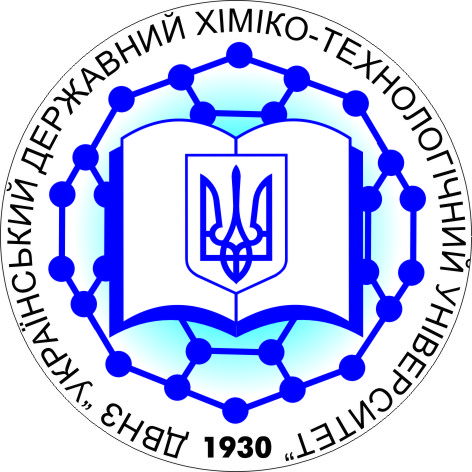 Міжнародна інтернет-конференція студентів і молодих вчених«УКРАЇНА – СВІТ: 
ДІАЛОГ КУЛЬТУР»16травня 2018 р.Україна, ДніпроЗМІСТстор.УКРАЇНА – СВІТ: ДІАЛОГ КУЛЬТУР	9THE ISSUE OF IMPROVING THE LEVEL OF STUDENTS’ LINGUISTIC COMPETENCE AT NON-LINGUISTICHEIS
Anataichuk I. M.	13АБОРТ – МЕТОД КОНТРОЛЮ НАРОДЖУВАНОСТІ 
Іщенко І. О., Заєць О. М.	15ВЗАЄМООБМІН СТУДЕНТСЬКОЇ МОЛОДІ, ЙОГО РОЛЬ 
В ДІАЛОЗІ КУЛЬТУР У СУЧАСНОМУ СВІТІ 
Кольцова Е.	17ВИКОРИСТАННЯ ІНТЕРАКТИВНИХ ТЕХНОЛОГІЙ НАВЧАННЯ 
ЯК ЗАПОРУКА ПІДВИЩЕННЯ ЯКОСТІ ОСВІТИ У ВНЗ 
Власенко К. М., Башкеєва О. М.	19ВПЛИВ УКРАЇНСЬКИХ ТРАДИЦІЙ НА ВИХОВАННЯ У ДІТЕЙ НАЦІОНАЛЬНОЇ СВІДОМОСТІ ТА САМОСВІДОМОСТІ Дмитриковська А. С., Іщенко І. В.	21«ГЕНИЙ ПО СОБСТВЕННОМУ ВЫБОРУ»
Жилко Ю. И., Чичков А. Г.	23ДЕЦЕНТРАЛІЗАЦІЯ ПУБЛІЧНОЇ ВЛАДИ В УКРАЇНІ, 
ЯК ЗАПОЗИЧЕНИЙ ЕЛЕМЕНТ СУСПІЛЬНО – ЕКОНОМІЧНОГО ЗРОСТАННЯ
Краснощокова Н. С., Іщенко І. В.	25ДИАЛОГ ТРАДИЦИЙ В АРХИТЕКТУРЕ ДНЕПРА 
Закипная Е. П., Какурина И. И.	27ДИСТАНЦИОННОЕ ОБУЧЕНИЕ КАК ПЕРСПЕКТИВНАЯ 
ФОРМА ОБУЧЕНИЯ XXI ВЕКА 
Гордеев Ю. С.	29ДІАЛОГ КУЛЬТУР ЯК ТРИВАЛИЙ ІСТОРИКО-КУЛЬТУРНИЙ ПРОЦЕС
Савета О. І.	31ГУМАНИТАРНЫЕ НАУКИ И СОЦИАЛЬНАЯ ОТВЕТСТВЕННОСТЬ Писарькова В. Р., Заец О. Н.	33ЕВРОПЕЙСКИЕ СУБКУЛЬТУРЫ В УКРАИНСКОЙ МОДЕ
Панкратова І. С.	35ЄВРОПЕЙСЬКАСУБКУЛЬТУРА, ЇЇВПЛИВНАУКРАЇНСЬКУМОЛОДІЖНУМОДУ 
Панкратова І. С., Какуріна І. І.	37ЗАКОНОДАВЧЕ ЗАБЕЗПЕЧЕННЯ РОЗВИТКУ ВИЩОЇ  
ОСВІТИ УКРАЇНИ 
Косінова О. В., Іщенко І. В.	39ІСТОРИЧНА СВІДОМІСТЬ, ЯК ФУНДАМЕНТ СУЧАСНОЇ 
ДЕРЖАВНОЇ ІДЕОЛОГІЇ 
Суха А. С., Борисов В. Л.	41КУЛЬТУРА, КАК ОДНО ИЗ ГЛАВНЫХ НАПРАВЛЕНИЙ РЕФОРМЫ ДЕЦЕНТРАЛИЗАЦИИ В УКРАИНЕ 
Гладкая А. С.	42КУЛЬТУРА СКАНДИНАВИИ В СПРИЙНЯТТІ 
УКРАЇНСЬКОГО СТУДЕНТА 
Негрій А.	44КУЛЬТУРНА ДИСТАНЦІЯ ЯК ФАКТОР МІЖКУЛЬТУРНОЇ 
АДАПТАЦІЇ СТУДЕНТІВ
Веремейчик І. М., Іщенко І. В.	46КУЛЬТУРНА КОМПЕТЕНТНІСТЬ В КОНТЕКСТІ ЗМІН КУЛЬТУРНО-ІСТОРИЧНИХ ЕПОХ: ФІЛОСОФСЬКИЙ АСПЕКТ АНАЛІЗУ 
Заїка Т. П.	48МАТЕРІАЛЬНА КУЛЬТУРА І ПОБУТ. КУЛЬТУРНИЙ ОБМІН Я
К ТРАДИЦІЯ СУЧАСНОЇ ЦИВІЛІЗАЦІЇ 
Загорулько С. П., Башкеєва О. М.	51МІСЦЕ ФІЛОСОФІЇ В СИСТЕМІ КУЛЬТУРИ
Нетикша К. В., Лазаренко В. П.	53МОДЕРНIЗАЦIЯ СОЦIАЛЬНОГО ЗАХИСТУ НАСЕЛЕННЯ УКРАЇНИВелика Я. І., Іщенко І. В.	55МОЛОДЁЖНАЯ МОДА (ЭТНОСТИЛЬ В МОЛОДЁЖНОЙ ОДЕЖДЕ) Белякова М. Д., Какурина И. И.	57НАЦИОНАЛЬНЫЕ КОСТЮМЫ 
Сахбани Тарек, Сигунов А. А.	59НОВЫЙ ГОД 
Ляо Цзе, Рутц. Е. В.	62ОДИН ПОЯС, ОДИН ПУТЬ (НАБЛЮДЕНИЯ СТУДЕНТА ИЗ КИТАЯ) 
Чжан Тяньсян, Рутц Е. В.	64ОСНОВНЕ ПИТАННЯ ФІЛОСОФІЇ В СИСТЕМІ 
ЗАГАЛЬНОЛЮДСЬКОЇ КУЛЬТУРИ 
Карпенко Т. В., Лазаренко В. П.	65ОСОБЕННОСТИ НАЦИОНАЛЬНОЙ КУХНИ УКРАИНЫ И ТУНИСА Абдессаттар Хазем, Сигунов А. А.	67ОСОБЛИВОСТІ НАЦІОНАЛЬНИХ ТРАДИЦІЙ, ЇХ ВЗАЄМОВПЛИВ  
В ПРОЦЕСІ ФОРМУВАННЯ СУЧАСНОЇ КУЛЬТУРИ  
НА ПРИКЛАДІ ПОЛЬЩІ 
Мусіна А. О.	69ОСОБЛИВОСТІ САМООСВІТИ В ІНФОРМАЦІЙНОМУ СУСПІЛЬСТВІ Харлова М., Башкеєва О. М.	71ПАРАДИГМА ФОРМИРОВАНИЯ ИСТОРИКО-ЭКОЛОГИЧЕСКОЙ СРЕДЫ НА СОВРЕМЕННОМ ЭТАПЕ 
Савич А. В.	73ПОЛИТИЧЕСКАЯ ИДЕОЛОГИЯ СОВРЕМЕННОЙ УКРАИНЫ 
Иванов И. А.	75ПОЛИТИЧЕСКАЯ КУЛЬТУРА КАК ФАКТОР РАЗВИТИЯ ОБЩЕСТВА  Чикарь О. В., Ищенко И. В.	77ПОЛІТИЧНА КУЛЬТУРА МОЛОДІ ЯК ПОКАЗНИК 
УСПІШНОСТІ ДЕМОКРАТИЧНОГО ТРАНЗИТУ 
Дрозач О. В., Іщенко І. В.	78ПРОФСОЮЗНЫЕ ОРГАНИЗАЦИИ В СТРУКТУРЕ  
ГРАЖДАНСКОГО ОБЩЕСТВА 
Горбатенко А. А., Ищенко И. В.	80РЕЛІГІЙНИЙ ТУРИЗМ ЯК ЗАСІБ ПОДОЛАННЯ БАР’ЄРІВ У МІЖКУЛЬТУРНОМУ СПІЛКУВАННІ ЛЮДСЬКИХ СПІЛЬНОТ 
Баглай О. І.	82РЕФОРМУВАННЯ СФЕРИ НАДАННЯ СОЦІАЛЬНИХ ПОСЛУГ МАЛОЗАХИЩЕНИМ ВЕРСТВАМ НАСЕЛЕННЯ В УКРАЇНІВертелецька М. В., Іщенко І. В.	85РІЗНОМАНІТТЯ І ЄДНІСТЬ ЯК ОСНОВА ДІАЛОГУ КУЛЬТУР 
Менчук К.	87РОБОТА АРГЕНТИНИ У РАМКАХ МЕРКОСУР
Говоруха А. А., Іщенко І. В.	89РОЛЬ ЕЛЕКТРОННОГО ЛИСТА У СУЧАСНОМУ СВІТІ
Кулібабчук Ю. В.	92РОЛЬ ОРГАНІВ СИСТЕМИ СОЦІАЛЬНОГО ЗАХИСТУ У ДОСЯГНЕННІ СОЦІАЛЬНОЇ ЗГУРТОВАНОСТІ СУСПІЛЬСТВА УКРАЇНИ ПРИ НАЯВНОСТІ ВНУТРІШНЬОГО ПЕРЕМІЩЕННЯ ГРОМАДЯН Блєдних Ю. В.	93РОЛЬ УКРАЇНСЬКИХ УЧЕНИХ В ПОСТУПАЛЬНОМУ РОЗВИТКУ СВІТОВОЇ НАУКИ(ВИДАТНИЙ УКРАЇНСЬКИЙ УЧЕНИЙ, НОБЕЛІВСЬКИЙ ЛАУРЕАТ ІЛЛЯ ІЛЛІЧ МЕЧНИКОВ) 
Іщенко І. О., Какуріна І. І.	95САМООБРАЗОВАНИЕ – НЕОТЪЕМЛЕМАЯ ЧАСТЬ ЖИЗНИ СОВРЕМЕННОГО ЧЕЛОВЕКА 
Писарькова В. Р., Чичков А. Г.	97СВІТОГЛЯД ЯК ДУХОВНО-ПРАКТИЧНЕ ЯВИЩЕ 
Тертишна В. В., Лазаренко В. П.	99СВОЄРІДНІСТЬ ЕСТЕТИЧНИХ ІДЕАЛІВ І РОЗВИТКУ
МИСТЕЦТВА В ХХI СТ.
Проніна М., Башкеєва О. М.	101СИСТЕМА ВИЩОЇ ОСВІТИ КАНАДИ
Міщенко В. І., Башкеєва О. М.	103СИСТЕМА ВЫСШЕГО ОБРАЗОВАНИЯ В ЗАМБИИ 
Чертихина Ю., Башкеева Е. Н.	105СТАН ВЗАЄМОДІЇ ОРГАНІВ МІСЦЕВОГО САМОВРЯДУВАННЯ 
З НАСЕЛЕННЯМ
Заріченко Т. Ш., Іщенко І. В.	107ТАМ, ГДЕ ЛЬЮТСЯ ИЗЯЩНЫЕ СТИХИ… 
Хайдарова Г., Сигунов А. А.	109УКРАИНСКИЕ ТРАДИЦИИ И КУЛЬТУРА ИЗРАИЛЯ 
Шилова А., Какурина И. И.	111ЦВЕТ ФЛАГА 
Али Умар Фарук, Рутц Е. В., Сигунов А. А.	113ШЕВЧЕНКОВСКИЙ ПЕТЕРБУРГ (МУЗЕЙ Т.Г.ШЕВЧЕНКО 
В БЫВШЕЙ ИМПЕРАТОРСКОЙ АКАДЕМИИ ХУДОЖЕСТВ) Смирнова Ю. Ю.	114ЯВИЩЕ КОМП’ЮТЕРИЗАЦІЇ ОСВІТНЬОГО 
НАВЧАЛЬНОГО ПРОЦЕСУ ДовгополаяК., Башкеєва О.М.	117ЯВЛЕНИЕ МЕЖДУНАРОДНОГО ТУРИЗМА 
КАК МЕХАНИЗМА ДИАЛОГА КУЛЬТУР 
Коваленко А. В.	119ІМЕННИЙ ПОКАЗНИК	121УКРАЇНА – СВІТ: ДІАЛОГ КУЛЬТУРОргкомітет Міжнародної інтернет-конференції 
студентів і молодих вчених«УКРАЇНА – СВІТ: ДІАЛОГ КУЛЬТУР»Культура – надбання всього людства. Кожен народ має свою культуру. Культурні відмінності – одне з джерел різноманіття історичного процесу, що надає йому багатовимірність. Неповторність кожної культури означає, що в певному відношенні різні культури рівні між собою. Взаємообмін знаннями, цінностями, досвідом між самобутніми національними культурами є необхідною умовою буття культури.За своєю природою культура діалогічна. Усі культурні та історичні явища – продукти взаємодії, спілкування. Діалог – універсальний принцип, який забезпечує саморозвиток культури. Діалог – найважливіша умова розуміння культури.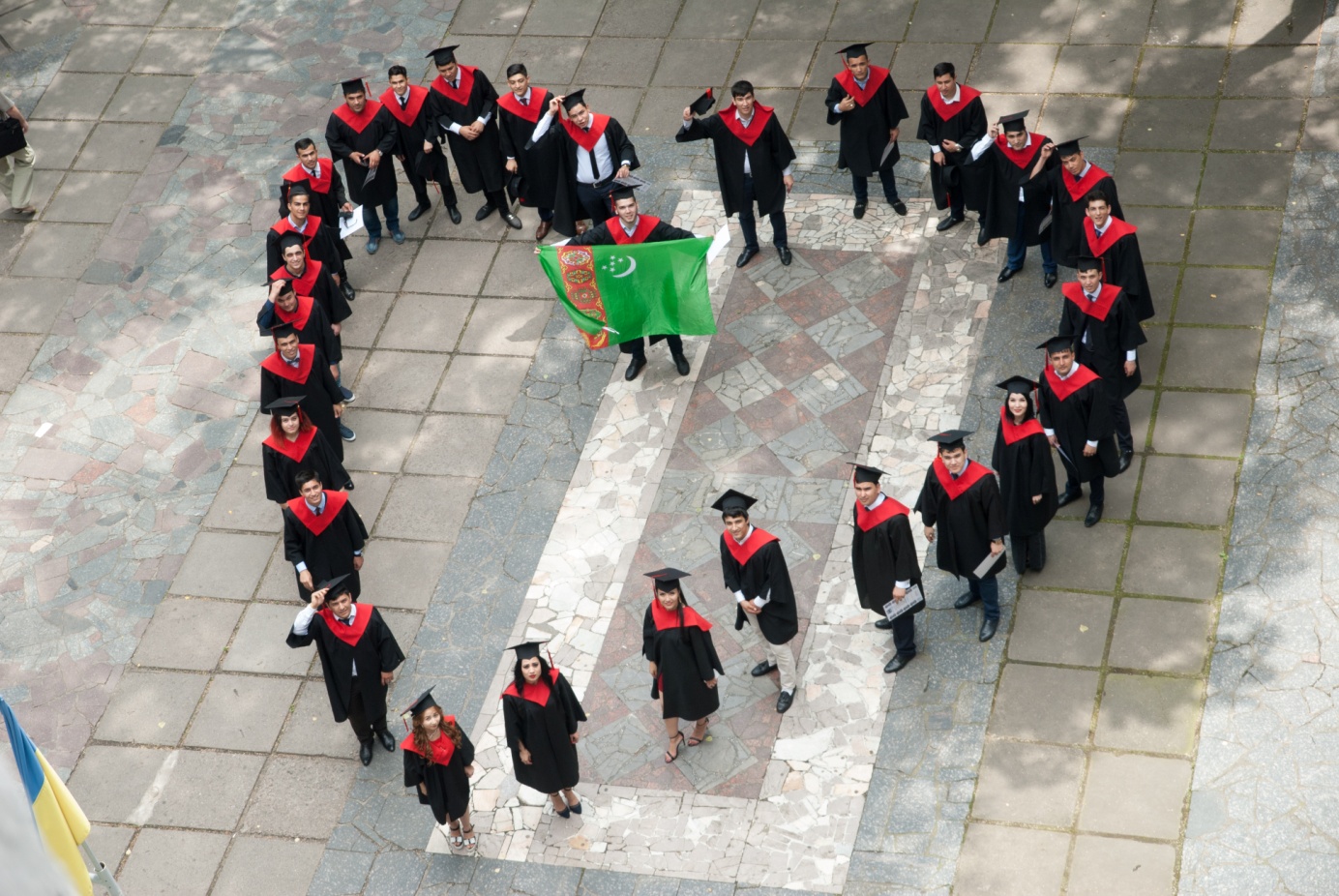 Діалог є істинною формою міжнаціонального спілкування. Він передбачає як взаємозбагачення національних культур, так і збереження їх самобутності. Через діалог загальнолюдські цінності культури проникають в свідомість окремої нації. Ізоляція окремої національної культури негативно позначається на її престижі, збіднює можливості її розвитку Загальнолюдська культура – це древо з багатьма гілками. У кожного його відгалуження існує шанс делегувати свої кращі досягнення в загальнолюдський фонд. Культура окремого народу може процвітати лише тоді, коли процвітає загальнолюдська культура.Взаємозбагачення національних культур не обмежується ознайомленням з досягненнями і цінностями іншої культури. Взаємозбагачення національних культур – складний процес, взаємо-обумовлений, двосторонній процес, який передбачає, що зміни стану, змісту, отже, і функцій однієї культури в результаті впливу іншої обов’язково повинні супроводжуватися змінами як в одній, так і в іншій культурі. Взаємодія культур передбачає о-своєння цінностей «іншої» культури в контексті культури національної, що означає зміну національної культури. В свою чергу, будучи витлумаченими в «полі» національної культури, інонаціональні цінності входять в самосвідомість етносу в перетвореному вигляді. Чим розвиненіша національна культура, тим більше її здатність до інтерпретації цінностей культури різних націй.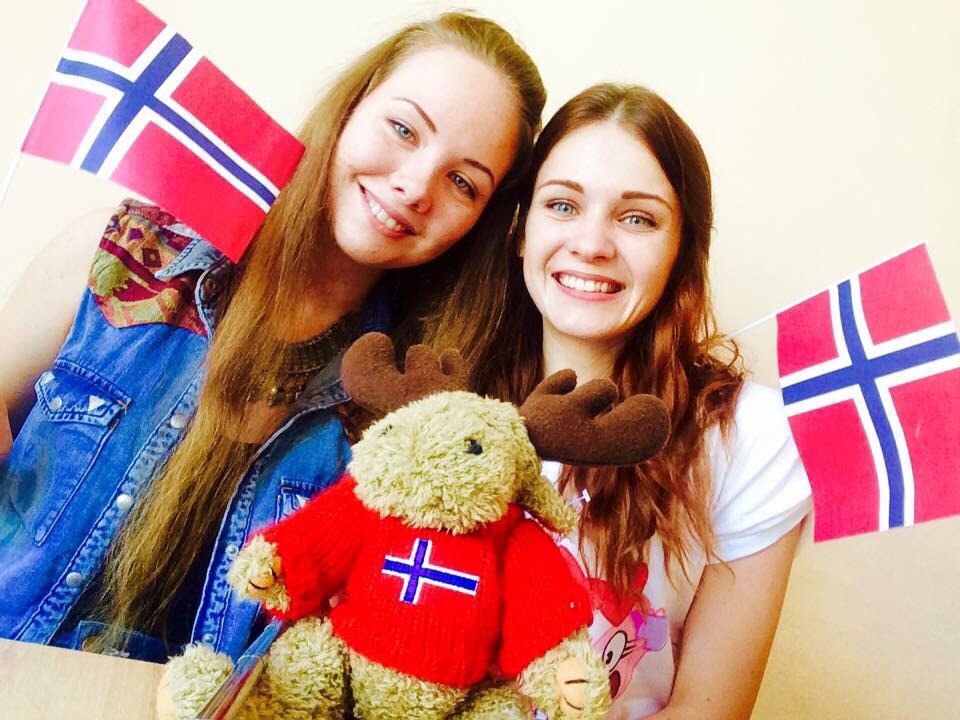 Взаємодія має двосторонній характер. Звідси випливає, що форму зв’язку історичного минулого національних культур з сучасним станом культури не зовсім вірно вважати взаємодією. В даному випадку ми спостерігаємо односторонній зв’язок: сьогодення не впливає на минуле. Застосування категорії «взаємодія» по вертикалі некоректно. Односторонній вплив в культурології прийнято називати не «діалогом», але «наступністю». Це зовсім не означає, що культурна спадщина не бере участі в процесі національно-культурної взаємодії. Духовна спадщина кожного народу в переосмисленій або в своїй первісній якості включена в актуальний, сучасний стан культури не тільки нації, а й усього людства. Від ступеня його включеності в сучасні духовні процеси залежить ступінь участі цінностей минулого в процесі національно-культурних взаємодій.Взаємодія культур відбувається і на рівні міжособистісного спілкування. Обмін духовними цінностями, знайомство з досягненнями культури інших народів збагачує особистість. Форми такого обміну різноманітні: це туризм, вивчення світової культури, робота за кордоном, студентський взаємообмін.Вчитися за кордоном – мрія кожного студента, але от втілити її в життя вдається лише одиницям. І, тим не менш, в більшості українських вузів такий шанс є. Між українськими і зарубіжними університетами укладено міжнародні договори про обмін студентами на взаємовигідних умовах. Такі договори існують і у нашого університету.Студентський обмін – унікальний шанс якийсь час пожити за кордоном, познайомитися з культурою і традиціями іншої країни, зав’язати нові знайомства і, звичайно ж, отримати нові знання.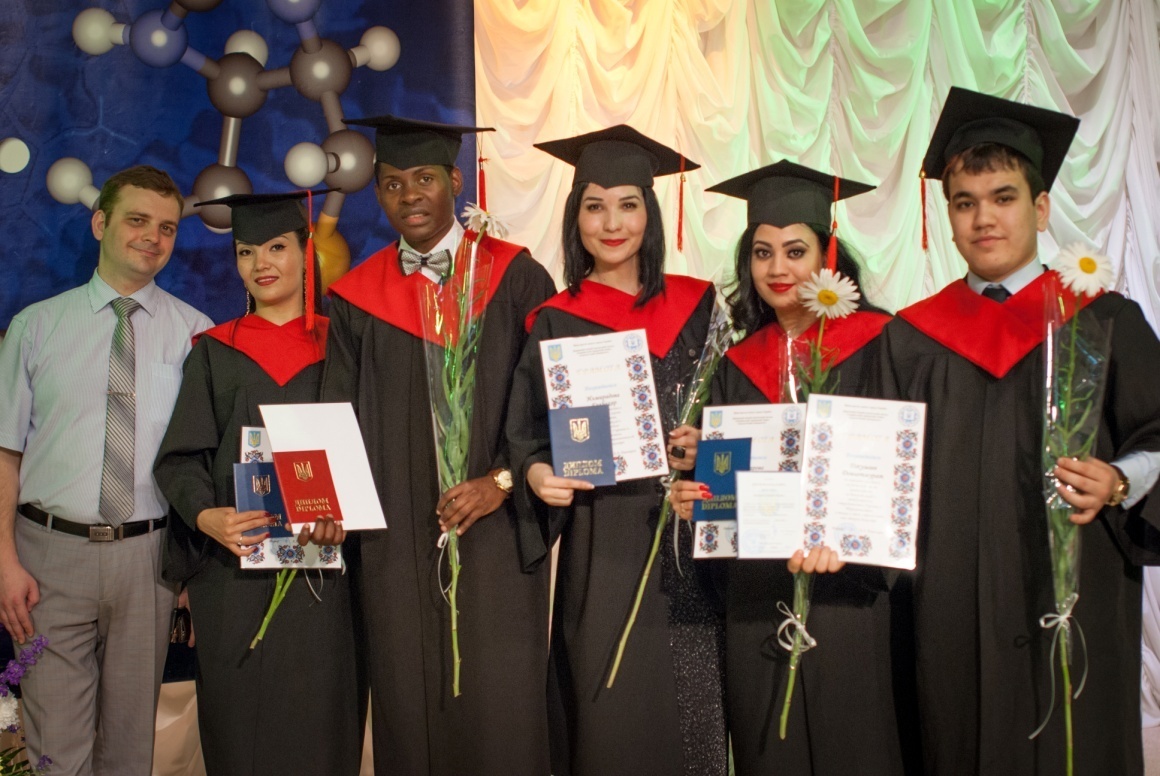 Студентські обміни передбачені для розвитку міжнародних контактів та інтеграції культурних і духовних цінностей різних країн. Вони є важливою складовою частиною діалогу культур в сучасному світі.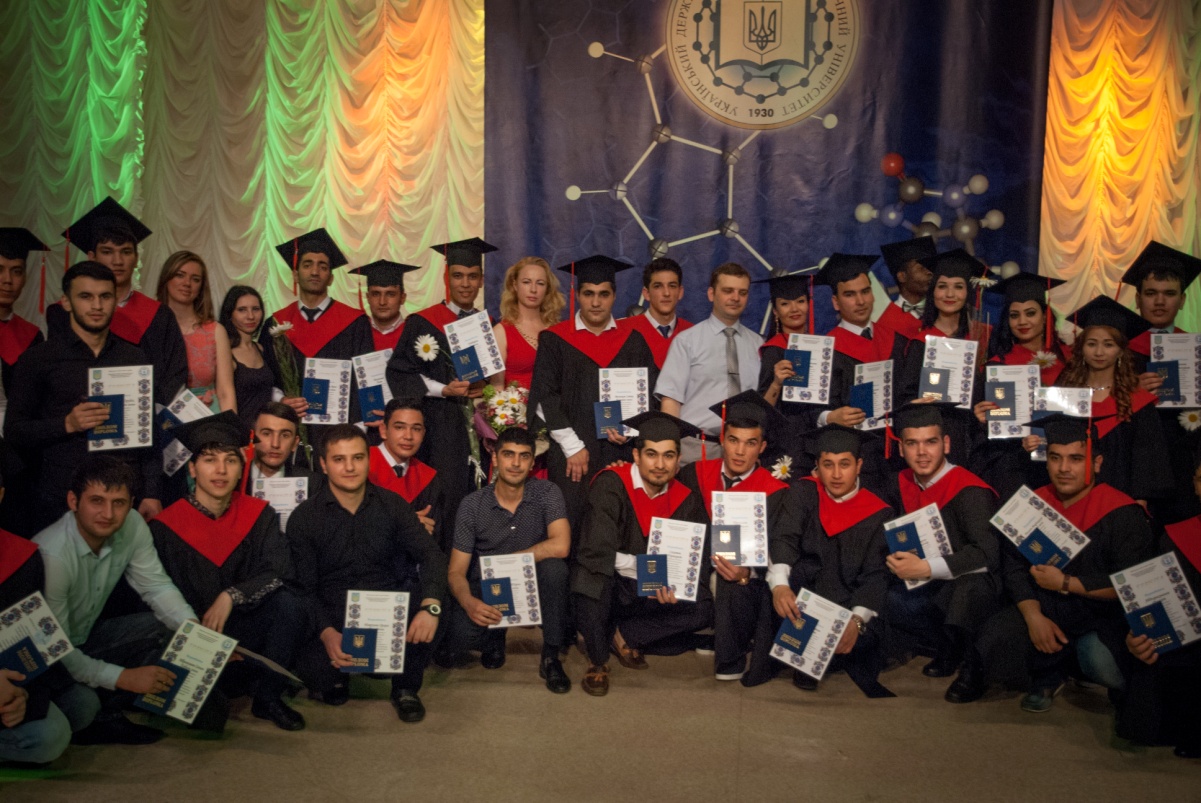 THE ISSUE OF IMPROVING THE LEVEL OF STUDENTS’ LINGUISTIC COMPETENCE AT NON-LINGUISTICHEIS
Anataichuk I. M.SHEIUkrainian State University of Chemical Technology
Ukraine, DniproThe modern level of scientific and technological development, new opportunities, caused by globalization, the creation of unified European educational and scientific space with common requirements, criteria and standards have many prospects. The prospects are opened both in terms of expanding international contacts and in acquiring new professional knowledge and experience abroad. This is very important for a future specialist who claims to have a decent job and a professional career. Academic mobility, freedom of movement in the educational space, has become a consequence of modern processes taking place in society. Its main purpose is to provide a student with the opportunity to obtain high-quality European education in the chosen direction of professional training.All these factors determine the increase of the status of a foreign language, in particular English, making it the language of academic mobility.Modernization of the educational system and its content has increased the importance of the foreign language as a discipline aimed at forming communicative language competences. In the first place, this applies to the language of the speciality, which becomes a necessary and compulsory component of the student’s professional training, the basis of his successful professional activity as a future specialist.It should be noted that the foreign language teaching should be conducted within the framework of individually oriented, communicative-oriented and professional-activity approaches in the system of language vocationally-oriented training of technical higher education students. Improvement of the quality of foreign language training of a highly qualified specialist is possible provided that significant changes are introduced in the process of teaching a foreign language at higher educational institutions through innovative educational technologies that are oriented towards the professional sphere and provide clear criteria for assessing language competences.Thus, it is clear that the requirements imposed on the level of students’language competence are rather high. Unfortunately, not all students have the necessary knowledge in foreign languages, due to the fact that the national secondary school does not always contribute to the level of language skills formation that is needed at higher educational institutions at the present stage.The organization of extracurricular (optional) classes, which greatly expands the ability of language teachingas well as makes the language learning system more flexible, taking into account the different levels of students’ language training, makes it possible to solve this problem.My own working experience at extracurricular classes in a foreign language has shown that their main target audience is students whose level of linguistic competence does not meet the requirements (Elementary A1 level). If students have not attained at the time of entering the higher educational institution the required level of proficiency in a foreign language (level B1, B2), for one reason or another, then they are facing serious difficulties in the first educational year. They have to deal with a special vocabulary (speciality language), which requires serious comprehension. Unfortunately, the number of hours given to the study of a foreign language attechnical high school is not enough to allow such a category of students to overcome all difficulties and reach the required level of linguistic competence.In this situation, the organization of an optional course allows you to increase the time spent on the revision, consolidation and activation of the material, helps to fill the existing gaps both in the so-called general language and in the professional one. As a result, it enables students to feel more confident during the main lessons of a foreign language, allows them to form a stable motivation to learn a language and contributes to increasing the students’desire in an effort to learn a foreign language in order to use it in further education and in their professional activities.Due to the fact that the extracurricular lessons are given for a limited time, the individual work of students becomes of special significance. Internet resources may be used for this purpose (for example,YouTube, Studio4leaning), which is the source of linguistic material used in different contexts. These materials contribute to satisfying students’ cognitive interests, as well as increasing the motivation to learn a foreign language.After the skillful combination of basic (classroom) and optional classes, students, who have a fairly low level of knowledge in a foreign language before entering a higher educational institution, significantly improve the level of professional vocabulary, as well as the level of reading and translation of professional texts.[1] Андриенко А. С. Развитие иноязычной составляющей профессиональной компетентности студентов технического вуза как показателя уровня сформированности академической культуры / А. С. Андриенко [Электронный ресурс]. – Режим доступа: http://cyberleninka.ru/article/n/razvitie-inoyazychnoy-sostavlyayuscheyprofessionalnoy-kompetentnosti-studentov-tehnicheskogo-vuza-kak-pokazatelya-urovnya[2] Джаримова Х. А., Снежко Н. И. Формирование языковой компетенции студентов в контексте речевых ситуаций / Х. А. Джаримова, Н. И. Снежко [Электронный ресурс]. – Режим доступа: http://kjur.kguki.com/ content/cms/files/34980.pdf [3] Дроздова А. А. Формирование профессиональной языковой компетенции студентов неязыкового вуза / А. А. Дроздова [Электронный ресурс]. – Режим доступа:http://elib.bsu.by/bitstream/123456789/120818/1/Дроздова%20А.А.%20ФОРМИРОВАНИЕ%20ПРОФЕССИОНАЛЬНО-ЯЗЫКОВОЙ%20КОМПЕТЕНЦИИ%20 СТУДЕНТОВ%20НЕЯЗЫКОВОГО%20ВУЗА.pdf [4] Шундель Т. А. Развитие письменной иноязычной компетенции студентов неязыковых специальностей при помощи переводческой деятельности/ «Молодий вчений» • № 11 (38) листопад, 2016 р.АБОРТ – МЕТОД КОНТРОЛЮ НАРОДЖУВАНОСТІ
Іщенко І. О., Заєць О. М.УДХТУ «Український державий хіміко-технологічний університет»
Україна, ДніпроАборт – за чи проти? Сприйняття аборту в нашому суспільстві формується під впливом морально-релігіозних установ, політикою держави та інших чинників. Та під впливом часу змінюється світосприйняття людства і кожної людини окремо. Так, відношення до аборту теж зазнало значних змін. Перша легалізація абортів у християнському світі відбулася у 1792 році у Франції на фоні революції і була актом непокори християнським цінностям, за якими людина є творінням Божим. Це було скоріше політичне рішення, яке не мало під собою мети дати жінці право самій обирати: народжувати – чи робити аборт. На протязі наступних століть чимало інших держав легалізували аборти, та це були лише державні рішення, які не можуть відображати мораль людей, котрі живуть у цій державі, до цієї делікатної теми.З біологічної точки зору життя людини починається з миті злиття чоловічої та жіночої полових клітин та утворення єдиного ядра з неповторним генетичним кодом. Вже на 18 день у ембріона починає битися серце, на 21 день з’являється власна кровоносна система, до 4-го тижня формуються руки, ноги, хребет, очі, вуха. У віці 6-ти тижнів можливо зафіксувати енцефалограму мозку. На початку 11-го тижня всі системи органів ембріона стають повністю сформовані. Та чи можливо ембріон називати людиною? С точки зору генетики та ембріології – так, а з точки зору мораль – ні. У цьому питанні людство можливо поділити на три умовні групи: ліберали, помірковані та консерватори. Перші вважають, що до моменту народження дитини жінка має повне право сама приймати рішення про необхідність аборту, а кваліфіковані лікарі зобов’язані здійснити її бажання. Ненароджена дитина ні в якому разі не є особистістю, і як наслідок її не можна вважати повноцінною людиною. Право ембріона на життя належить матері, і тільки вона вирішує народжувати чи робити аборт.Для лібералів аборт не є прямим вбивством дитини, адже с точки зору їх міркувань ембріон не людина, а лише біологічний матеріал. Другівважають, що ембріон в утробі матері поступово перетворюється на людину. Всю жіночу вагітність вони поділи на три рівні частини,і перша частина вагітності, коли ембріону лише 1-12 тиждень, права на життя у нього мінімальні. Адже тільки до 12-го тижня ембріон з малесенької клітини трансформується у крихітну дитину з повним набором всіх людських систем. До цього часу жінка має право переривативагітність за власним бажанням або якщо її соціальні чи побутові проблеми змусять її до цього. Також беруться до уваги медичні показники матері, наприклад, хвороби серця, печінки, туберкульоз, психічні захворювання, спадкові захворювання або явні відхилення у розвитку плоду. Консерватори – навпаки, вважають аборт прямим вбивством: ембріон з моменту його появи є особистістю, має всі права людини і в першу чергу право на життя. Люди с такою точкою зору заперечують аборт в будь-якому випадку, окрім випадків коли є пряма загроза життю матері через вагітність. Консервативна церква ганьбить жінку, що зробила або збирається зробити аборт. Та в сучасному житті однієї суспільної думки для всіх не існує, кожний дотримується своєї позиції і не любить засудження від інших людей. Та хто дав людям права засуджувати жінок за аборт? Звідкіля люди знають, що ембріон під час аборту відчуває душевний і фізичний біль. А якщо і відчуває то лише секунди. А це набагато гуманніше ніж страждання дитини все життя. Якщо жінка не хоче мати дитину від моменту її зачаття, невже ви вона полюбить її після народження? А ще бувають випадки зачаття дитини після зґвалтування або коли один з батьків психічно хворий – як вирішувати це питання?Також останнім часом з’явилася технологія штучного запліднення, яка дала змогу багатьом жінкам, які не могли мати дітей, завагітніти і народити здорову дитину. Але що таке штучне запліднення? Це коли у здорової жінки-донора беруться яйцеклітини, запліднюються донорською спермою і підсаджуються у тіло безплідної жінки. Але з усіх запліднених яйцеклітин залишають одну, інші знищують. С точки зору церкви і моралістів це також масове вбивство. Це нагадує замкнуте коло. Таким чином, аборт не можна вважати нелюдяним вбивством, це один із способів контролю народжуваності.ВЗАЄМООБМІН СТУДЕНТСЬКОЇ МОЛОДІ, ЙОГО РОЛЬ В ДІАЛОЗІ КУЛЬТУР У СУЧАСНОМУ СВІТІ
Кольцова Е.Норвежський університет природничих наук
Норвегія, ТронгеймСучасний світ створив численні можливості для розширення інформаційного поля для багатьох людей,інтеграції, взаємопроникнення між культурами. Освітазакордоном,взаємообмінстудентськоїмолоді зіграливажливурольвцьомупроцесі.Освітазакордоном–нелишеможливістьсформуватисявякостіфахівця,розширившисвійпрофесійнийкругозір. Перебування в іншій країні, іншій культурі дозволяє познайомитися з менталітетом іншого народу,з традиціями культури, які відрізняються від тих, що оточують нас на батьківщині.Тема освіти досить відома та обширна. Весь світ обговорює якість навчання в Європейських країнах, але у свою ж чергу, неможливо оминути увагою той рівень навчання, що надається українським студентам, адже недаремно іноземці дуже часто надають перевагу саме нашим університетам. Говорячи про систему освіти, окрім високого рівня наданих знань та вмінь, досить важко знайти схожість та об’єднуючі складові. Заняття в українських університетах зазвичай тривають цілий день – п’ять днів у тиждень, у середньому від 6 до 8 годин на день, будуючи свою програму так, що студент приділяє більше уваги навчанню протягом цього «робочого» дня, лише доповнюючи та збагачуючи свій рівень знань вдома. Звісно, вся існуюча система навчання має свою методичну програму, котрій підпорядкована більшість вищих навчальних закладів.У той самий час, навчання в університетах Європи будується на зовсім інших принципах. Студент обирає цікаві та «потрібні» для себе предмети, котрі і складають так названий – індивідуальний план, котрого і бажаного притримуватись. Викладачі не слідкують за відвідуванням та не навантажують виділені години повністю навчальною програмою, бо система побудована таким чином, що студент приділяє навчанню в університеті у середньому максимум 10 годин на тиждень, залишаючи час на пошук інформації та її вивченню у самостійному режимі. У даному випадку, досить відомим елементом є електронна база, що дає можливість та доступ до будь-якої інформації, лекцій чи завдань. Оцінюються студенти за допомогою екзаменів, що проводяться чотири рази на рік. Повністю вся освіта у Скандинавських країнах, на відміну від України – безкоштовна та вимагає лише змоги утримати себе протягом навального року, включаючи оплату житла, їжі та додаткової літератури. Коли у той самий час, успішні студенти українських університетів мають змогу отримувати щомісячну матеріальну підтримку з боку держави – у вигляді стипендії. Більшість освітніх закладів у скандинавських країнах є державними, а та невелика кількість приватних шкіл і вузів, яка існує, отримують державні субсидії.Основним принципом, закладеним у систему освіти в скандинавських країнах є доступність навчання незалежно від соціального походження, етнічної чи національної належності, релігійних переконань чи обмежених фізичних можливостей. Крім того, поширення міграційних процесів зробило скандинавські країни мультикультурними, тому інтегроване навчання забезпечує реалізацію права кожного члена суспільства на рівний доступ до навчання, отримання професії і визначення свого місця у суспільстві. Характерною рисою скандинавських країн є популяризація навчання упродовж життя. Освіта упродовж життя передбачає організацію навчання від раннього дитинства до старості. Цей термін має різні англомовні інтерпретації: lifelong learning (пожиттєва освіта), continuing education (освіта, що триває), continuing professional education (професійна освіта, що триває), recurrent education (освіта, що поновлюється), permanent education (перманентна освіта), further education (подальша освіта). Однак, не зважаючи на різницю в дослівному перекладі англомовних термінів, головний фундаментальний принцип неперервності в навчанні зберігається в кожному з них. У скандинавських країнах прийнято використовувати термін «recurrent education» (освіта, що поновлюється).Благодарясвітовоїглобалізаціїекономіки,процессвзаємноадаптаціїкультурнабувмасовішогохарактеру. Частиною цього процесу стала система освіти. Взаємообмін студентами – один з механізмів, які дозволяє об’єднати зусилля молодих людей в розвитку одній з фундаментальних складових, що лежать в основі функціонування і розвитку діалогу культур.ВИКОРИСТАННЯ ІНТЕРАКТИВНИХ ТЕХНОЛОГІЙ НАВЧАННЯ ЯК ЗАПОРУКА ПІДВИЩЕННЯ ЯКОСТІ ОСВІТИ У ВНЗ
Власенко К. М., Башкеєва О. М.ДВНЗ «Український державний хіміко-технологічний університет»
Україна, ДніпроОсвіта є запорукою розвитку суспільства, нації і держави, стратегічною основою формування особистості. Основними пріоритетними напрямками державної політики України щодо розвитку освіти є її особистісна орієнтація, формування національних і загальнолюдських цінностей, постійне підвищення якості освіти, оновлення її змісту та форм організації навчально-виховного процесу, запровадження освітніх інноваційних технологій.Реформа освітньої галузі є надзвичайно важливою. Саме навчання молодого покоління визначає майбутнє держави. Очевидно, що сьогодні українська освіта не відповідає ані сучасним запитам з боку особистості та суспільства, ані потребам економіки, ані світовим тенденціям. Саме тому реформа передбачає системну трансформацію сектору, головна мета якої – нова висока якість освіти на всіх рівнях: від початкової школи – до вищих навчальних закладів. Головним завданням освіти має бути формування свідомих, суспільно активних громадян, здатних забезпечити економічне зростання і культурний розвиток країни. У науковій сфері реформа покликана зупинити ізоляцію і стагнацію у сфері досліджень, сформувати запит на якісну підготовку дослідників та якісні розробки в галузі фундаментальних і прикладних наук, скоротити розрив між дослідженнями та впровадженням їх результатів, інтегрувати вищу освіту й науку України в освітній та дослідницький простір Європейського Союзу.Традиційна система освіти нині не здатна забезпечити досягнення нових освітніх результатів у межах традиційної системи навчання. З цією метою потрібні нові підходи, засоби та на їх основі нові педагогічні технології, які б вписувались в традиційну систему навчання та сприяли якісній підготовці фахівців. На сьогоднішньому етапі розвитку освіти проблема впровадження інноваційних технологій є надзвичайно актуальною.У новій реформі вищої школи суттєво зміниться роль вчителя. Адже для сучасних студентів педагог вже не є єдиним джерелом знань – потрібну інформацію можна знайти і в книжках, і в Інтернеті. Втім, саме в цих умовах підсилюється висока роль учителя як партнера у вихованні особистості. На допомогу вчителеві створюють освітній портал із методичними та дидактичними матеріалами, українськими е-енциклопедіями, мульти-медійними підручниками та інтерактивними онлайн-ресурсами.Найбільш доцільним і дієвим у навчально-виховному процесі є застосування інтерактивних технологій. Слово «інтерактив», походить від англійського inter– взаємний і act– діяти. Отже, інтерактивний – здатний до взаємодії, діалогу. Інтерактивне навчання – це специфічна форма організації пізнавальної діяльності, яка має передбачувану мету – створити комфортні умови навчання, за яких кожен студент відчуває свою успішність, інтелектуальну спроможність. Інтерактивне навчання – це перш за все діалогове навчання, в ході якого здійснюється взаємодія викладача та студента. Організація інтерактивного навчання передбачає моделювання життєвих ситуацій, використання рольових ігор, спільне розв’язання проблем. Воно ефективно сприяє формуванню цінностей, навичок і вмінь, створенню атмосфери співпраці, взаємодії. Інтерактивні методи орієнтовані на взаємодію студентів не тільки з викладачем, але й один з одним, на домінування активності студентів в процесі навчання.Для вирішення навчальних завдань у вищих навчальних закладах використовуються наступні інтерактивні форми: використання кейс-технологій; проведення відео-конференцій; «круглих столів»; «мозковий штурм»; дебати; фокус-групи; ділові і рольові ігри; case-study (аналіз конкретних, практичних ситуацій); навчальні групові дискусії; тренінги. Навчання у дискусії є важливим засобом пізнавальної діяльності студентів у процесі навчання, оскільки дискусія – широке публічне обговорення спірного питання. Такі технології – досить цікаві для сучасної школи. До них належать «Метод ПРЕС», «Обери позицію», «Зміни позицію», «Безперервна шкала думок», «Дискусія», «Дискусія в стилі телевізійного ток-шоу», «Дебати».Інтерактивні технології відіграють важливу роль у сучасній освіті. Їхня перевага у тому, що засвоюються всі рівні пізнання – знання, розуміння застосування, оцінка. В групах збільшується кількість студентів, які свідомо засвоюють навчальний матеріал. Значно підвищується особистісна роль викладача – він виступає як лідер, організатор. Невід’ємним фактором інтерактивних методів навчання є широке використання інформаційних технологій та електронних засобів.Названі вище інтерактивні методи навчання дозволяють підвищити ефективність формування готовності майбутніх спеціалістів до постійного професійного самовдосконалення, професійно-пізнавального інтересу до майбутньої діяльності, умінь студентів розв’язувати практичні завдання, компетентності майбутніх спеціалістів у процесі фахової підготовки.Отже, при інтерактивному навчанні створюється середовище освітнього спілкування, яке характеризується відкритістю, взаємодією учасників на рівних правах, накопиченням спільних знань, що дозволяє забезпечити високу мотивацію, міцність знань, творчість, комунікабельність, активну життєву позицію, збереження індивідуальності, свободу самовираження, взаємоповагу.ВПЛИВ УКРАЇНСЬКИХ ТРАДИЦІЙ НА ВИХОВАННЯ У ДІТЕЙ НАЦІОНАЛЬНОЇ СВІДОМОСТІ ТА САМОСВІДОМОСТІ
Дмитриковська А. С., Іщенко І. В.Дніпровський національний університет імені Олеся Гончара
Україна, ДніпроКожен громадянин України повинен мати свою національну свідомість та самосвідомість. Національна свідомість формується за допомогою усіх засобів рідної мови, історії, культури, мистецтва, народними традиціями та звичаями. Національна свідомість – це не вроджена якість, вона формується та розвивається разом з особистістю. А тому необхідно акцентувати увагу на національному вихованні, аби розвивалися такі якості як патріотизм, відповідальність за поручену справу. Українська національна самосвідомість – це відчуття та усвідомлення гордості за приналежність до своєї нації. Вона успішно формується у тих дітей, які в сім’ї та школі користуються рідною мовою, охоче вивчають історію України, її культуру, мистецтво[3].С. Калтахчан зазначав, що національна свідомість включає: етнічну свідомість, відношення до інших етносів, усвідомлення національних цінностей, мови, території, демократичної культури; усвідомлення соціально-державної спільності, патріотизм. На думку С. Крапівенського, елементами національної самосвідомості є: знання історії свого народу (історична пам’ять), відношення до національних традицій, свят, звичаїв, відношення до мови свого етносу, почуття національної гідності[2].Виходячи із вищезазначеного ми вбачаємо актуальність в дослідженні того, як українські традиції виховання дітей впливають на формування у них національної свідомості та самосвідомості. Кожна нація, кожен народ має свої традиції, звичаї та обряди, що виробилися протягом багатьох століть і освячені віками. Наш род багатий на традиції, свята та обряди, прекрасний духовністю, оскільки з найдавніших часів наші пращури відбирали найцінніші надбання, збагачуючи їх, і бережливо передавали той келих мудрості і здоров’я нації з покоління до покоління [1].Виховання особистості забезпечують різні чинники: сім’я, школа, церква і суспільство. Однак провідну роль в цьому процесі відіграє сім’я. Перш за все, в сім’ї здійснюється формування національної свідомості, любові до рідної землі, рідної української мови, рідного міста чи села, відродження традицій, звичаїв, обрядів, знання власного родоводу, походження прізвища, історії свого села, міста і т.д.Традиції, звичаї та обряди знаходять свій вияв у таких засобах народної культури – рідна мова, фольклор, систематична посильна праця, національні звичаї і культурно-історичні традиції народу, народне мистецтво, ремесла і промисли, народні свята, обряди, символи, народний календар, мудрі заповіді народної моралі, дитячі ігри та іграшки, народні правила взірцевої поведінки й спілкування між людьми, культура сімейних, родинних відносин та тощо [1].Українські народні традиції та обряди мають такі характеристики та властивості. За допомогою прислів’їв та приказок здійснюється патріотичне, трудове виховання, вони відбивають такі моральні норми, як честь, гідність, обов’язок, щирість, добро. На основі народних казок виховуються ввічливість, працелюбність, любов до рідної землі, розуміння понять добро і зло. Привчання до українських народних пісень виховує у дитини любов до рідної землі, батьків і праці, повагу до старших, щирості, інтересу до культурної спадщини. За допомогою українського народного мистецтва – ткацтва, вишивання, писанкарства виховується зосередженість, уважність, повага і любов до традицій свого народу. Українська національна символіка прищеплює приналежність до незалежної держави, виховує гордість за Батьківщину. Під час використання народних іграшок та ігор виховується шанування традицій минулого, повага до батьків, творців народних іграшок та ігор, інтерес до них, чесніть та гідність [1].Отже, формування національної свідомості та самосвідомості передбачає: виховання любові до рідної землі, до свого народу; готовність до праці в ім’я України, засвоєння національних цінностей (мови, території, культури); як результат – відчуття своєї приналежності до будівництва держави; патріотизм, що сприяє утвердженню національної гідності; формування почуття гідності та гордості за свою Батьківщину. Таким чином, нам потрібна система національного виховання, яка комплексно вирішуватиме завдання входження України в сім’ю європейських народів, маючи національну самобутність, поділяючи європейські цінності демократії.[1] Грицик Л.Виховання дітейнатрадиціях рідного народу /Л. Грицик // Молодь і ринок. – 2011. – № 12. – С. 137-140. [2] Карлова В. В. Національна самосвідомість: сутність, поняття та зміст у контексті сучасних дослідницьких підходів/В. В. Карлова// Ефективність державного управління – 2010. – №23.– С.158-165.[3] Ляховец О. А. Воспитание национальных ценностей у детей младшего школьного возраста/О. А. Ляховец// Вектор науки ТГУ – 2013. – №3.– С.440-442.«ГЕНИЙ ПО СОБСТВЕННОМУ ВЫБОРУ»
Жилко Ю. И., Чичков А. Г.ГВУЗ «Украинский государственный химико-технологический университет»
Украина, ДнепрМы часто задаемся вопросами, почему кто-то рождается гением и вносит большой вклад в общество, а кто-то проживает менее заметную жизнь? Есть ли взаимосвязь того, в какой семье родился ребенок, как его воспитывали и развивали родители, и того, кем потом этот человек станет. Одной из ярких личностей является Илон Маск. Илон любит свою работу. И чтобы она всегда давалась легко на естественном уровне, он советует учиться максимально эффективно справляться со стрессом при решении проблем. Для этого нужно: взвешивать и анализировать каждую задачу, не нервничать, не позволять нервничать другим и продолжать работать. Рецепт успеха Илона Маска очень трудный и подойдет не всем. Звучит он просто – работать 14-16 часов в день. Это не невозможно, но чрезвычайно трудно, ведь проверяются не только физические возможности, но и умственные, эмоциональные,целевые.По Системно-векторной психологии весь объем психики можно разделить на восемь групп желаний и свойств – векторов, которые определяют способности, ценности и тип мышления каждого отдельного человека. Как правило, современный житель планеты – полиморф, то есть в нем присутствуют сразу несколько векторов. Илон Маск является обладателем нескольких(кожного, звукового, зрительного) векторов при сильном темпераменте которые повышают степень стремления человека выразить себя в обществе и потенциальной способности к этому. Проще говоря, это сила желания. Говоря словами отечественных психологов у него есть несколько доминирующих инстинктов, проявляющих себя в его деятельности.Этот фактор врожденный, и именно он в первую очередь влияет на то, станет ли человек гением. И, вероятнее всего, это и было основным внутренним двигателем И. Маска.Детство Илона Маска нельзя назвать идеальным. В школе маленький Илон подвергался третированию и издевательствам со стороны сверстников. Желание вырваться из этой ситуации было очень сильное. Родители, судя по всему, не пытались сделать из него гения, не пользовались новомодными методиками воспитания. Это желание возникло в нём самостоятельно и также самостоятельно получило свою реализацию. Повзрослев, Илон выбрал для себя несколько направлений деятельности: космос, интернет, альтернативные источники энергии, что показывает его интересы в сфере одного из векторов, который решает глобальные проблемы бытия, проявляется в желании к созданию новых технологий и изобретательстве.В каждом из выбранных направлений Илон подарил человечеству что-то новое. Илон Маск горит идеей колонизации Марса. И как истинный звуковик хочет там что-то взорвать, а именно: путём термоядерного взрыва создать атмосферу на Марсе. Он видит будущее в мультипланетной жизни. Каждый звуковик, обладая мощным абстрактным интеллектом, в потенциале гений. Как обладатель звукового вектора в сильном темпераменте, Илон является генератором идей, но воплощает их в жизнь не собственными руками, а руками тысяч таких же инженеров, как он сам, но с меньшей силой желаний. И. Маск говорит, что умные и образованные люди должны заводить как можно больше детей, ведь они будут похожи на них самих. Сейчас главная задача Маска – дать хорошее образование своим детям. Принцип воспитания детей Маска:1. Учить тому, что нравится ребёнку;2. Учить поиску решений проблем;3. Не лишать сложностей;4. Купить ребёнку максимум книг;5. Учить задавать вопросы правильно.Таким образом, Илон Маск – гений, которому было суждено родиться и изменить мир к лучшему. Не могу не согласиться с тем, что Илон имеет сильный темперамент и силу воли. Подчеркивает его темперамент и системно-векторная психология, в которой Илон Маск вмещает в себе очень мощные вектора, что и создает его самого. Безусловно, на человека влияет его окружение, отношение с друзьями и близкими, сложные жизненные ситуации, но по истине, если человек гениален, то все внешнее не способно сломить в нем внутренние задатки. ДЕЦЕНТРАЛІЗАЦІЯ ПУБЛІЧНОЇ ВЛАДИ В УКРАЇНІ, 
ЯК ЗАПОЗИЧЕНИЙ ЕЛЕМЕНТ СУСПІЛЬНО – ЕКОНОМІЧНОГО ЗРОСТАННЯ
Краснощокова Н. С., Іщенко І. В.Днiпровський національний університет іменi Олеся Гончара
Україна, Кривий РігУкраїна на шляху свого становлення та розвитку, як соціально – демократичної держави, знаходиться під пильним поглядом європейської спілки, як головного фінансового суб’єкта підтримки сучасної української економіки. Орієнтовність України на євроінтеграцію, має свій позитивний вплив, який проявляється в процесах глобального реформування та створення якісно нового державного управління. Процес децентралізації влади, як основа фінансової та управлінської незалежності місцевих бюджетів, та головний чинник суспільно – економічного зростання держави в цілому, також запозичений у європейських країнах. Майже всі країни з доволі розвинутою економікою, в своїй державній системі поділу влади застосовують принцип децентралізації, коли прослідковується чіткий розподіл повноважень, функцій та фінансових ресурсів між центром та його регіонами. Головною метою децентралізації публічної влади є розподіл управлінських повноважень адміністративно – територіальним одиницям держави, з метою залучення громадян до вирішення суспільних проблем на певному рівні. Децентралізації публічної влади в Україні, зумовлена необхідністю демократизації державної влади та суспільства, в умовах соціально – економічного спаду країни. Саме в період надзвичайно складних часів економічної кризи в Україні, починаючи з 2014 року, коли сальдо на Єдиному казначейському рахунку складає трохи більше 100 000 гривень, що в масштабах країни майже нічого, український уряд стоїть перед важким вибором між застосуванням кардинальних, жорстких економічних змін чи спостерігати за сталим занепадом країни. На той час, уряд Арсенія Яценюка, приймає рішення щодо впровадження цілого ряду соціально – економічних реформ тадецентралізації публічної влади, які піддаються жорсткій критиці, як з боку багатьох політиків, так і з боку населення.Проте в умовах гібридної війни України та Росії, в умовах втрати значного економічного потенціалу Донецької та Луганської областей, та втраті міцного енергетичного комплексу ДАТ “Чорноморнафатагаз”, з анексією Криму, вивести країну майже зі стану дефолту, вдалося саме впровадженням та підтриманням наступним урядом жорстких економічних реформ. Вже за два роки пригнічений економічний стан України було виведено на рівень економіки за часів економічної кризи, із приростом ВВП у 2,3%. При цьому слід зауважити, що не дивлячись на всі труднощі жодної затримки із виплати заробітної плати, пенсій чи соціальних виплат не було, і багато в чому завдяки саме децентралізації. Реалізація процесу децентралізації публічної влади значно сповільнена через наявність таких основних проблем, як: інформаційну необізнаність населення та певну інформаційну блокаду з боку її противників; брак кваліфікованих працівників та управлінців; застарілість мислення очильників територіальних громад та голів органів місцевого самоврядування. Головними побоюваннями з приводу реалізації реформи децентралізації, була думка щодо можливого розподілу держави на окремі незалежні адміністративні одиниці, а отже втрати України, як унітарної держави. Проте, як свідчить практика впровадження децентралізації публічної влади в Україні дало сильних поштовх до об’єднання територіальних громад та посилення фінансово – управлінської незалежності органів місцевого самоврядування, що в свою чергу забезпечило концентрацію фінансових ресурсів на місцевому рівні та вирішення нагальних суспільних проблем.Отже, на сьогодні для України процес децентралізації ще не завершений, проте вже чітко можна визначити його позитивні впливи, як на місцевому, так і на державному рівнях. Реформа децентралізації публічної влади дала змогу реалізувати проекти з розвитку інфраструктури багатьох регіонів та стимулювати соціально – економічнийрозвиток конкретних територій.ДИАЛОГ ТРАДИЦИЙ В АРХИТЕКТУРЕ ДНЕПРА
Закипная Е. П., Какурина И. И.ГВУЗ «Украинский государственный химико-технологический университет»
Украина, ДнепрГород, в котором мы живём, расположен в центральном регионе Украины, на пересечении традиций западноевропейской и восточное-европейской цивилизаций. Поэтому в его жизни и облике есть черты и влияния этих двух самобытных ветвей европейской культуры.Символично, что в церемонии первоначальной закладки Преображенского собора (1787 г) – исторического истока и символа Екатеринослава главными действующими лицами были русская императрица Екатерина II и австрийский император Иосиф II. Об этом свидетельствуют «Устные воспоминания» запорожского казака Никиты Коржа, на которые ссылаются исследователи истории города, в их числе Д.И. Яворницкий («Истории города Екатеринослава»).В средине ХХ века установлено, что первый каменный храм Екатеринослава – Преображенского собор был завершён под руководством и по плану великого русского зодчего эпохи Андреяна Захарова (1761-1811).Представители соседних земель, носители западноевропейских традиций оказали большое влияние на развитие архитектуры нашего города. Один из ярких примеров – Дитрих Корнельевич Тиссен. Он получил архитектурное образование в Германии в городе Гильдбургхаузене и Дрездене. Вернувшись, работал в строительной фирме в Москве, а затем архитектором Екатеринославской железной дороги. В 1910 – помощником городского архитектора Екатеринослава. Здания, созданные им, не играют ведущей роли в застройке города. Тем не менее, этот архитектор оставил заметный след в екатеринославской архитектуре. Дитрих Тиссен внёс значительный вклад в постройку особняков и доходных домов в стиле модерн. (Стиль модерн был широко распространён в западноевропейской архитектуре в начале XX).Одной из первых построек Тиссена (около 1904-1905 годов) стал дом Рагинских на углу проспекта Яворницкого и улицы Василия Чапленка. Сохранились дом Зильбермана на улице княгини Ольги (1900-х годы) и дом Соболева (1910-е годы). На улице Казачьей (ныне Старокозацкая 55), массивный доходный дом Бокка (1910-1913 годы) на улице Полевой (ныне проспект Поля, 11). Вершиной творчества Дитриха Тиссена считается дом Корецкого, расположенный на улице Воскресенской. Дом Корецкого, построенный в 1900-х годах в стиле немецкого ренессанса, перенёс в Екатеринослав традиции архитектуры центральноевропейских городов этого времени.Федор Федорович Булацель – выходец из древнего рода молдавских бояр, переселившихся в середине XVIII века в Южную Россию. В XIX веке отец архитектора был предводителем дворянства в Славяносербском уезде Екатеринославской губернии (южная часть Луганской области). На рубеже XIX-XX веков Федор Булацель начал свою карьеру городского архитектора в Луганске. Первая крупная работа Фёдора Фёдоровича в нашем городе – Зимний театр, ныне Днепровский Академический театр Драмы и комедии. Он был создан в стиле «модерна». Перестроен в 1939-1941 годах. В 1956 г. восстановлен в неоклассическом стиле на основе проекта А.Красносельского. Старый облик театра, созданный Федором Булацелем, известен по фотографиям. Однако до наших дней сохранилась вторая работа Булацеля – Коммерческое собрание. Конец 1880-х годов, неорусский стиль, напоминающий постройки XVII века. С февраля 2008 г. здесь размещается культурный центр «Опера». Еще одна работа Булацеля – театр Английского клуба (театр имени Шевченко, ул. Воскресенская, 5). Его Булацель создал совместно с архитектором Александром Петровецким. (Сохранился зрительный зал с фигурами атлантов и фигурными решетками на балконах.)Взаимообогащение национальных культур идёт различными путями. В одном случае предполагаемое извне воспринимается как инонациональное и не становится фактором национального сознания. Чем более развита национальная культура, тем более она способна к включению в сферу духовного общения ценностей культуры различных народов. Восприятие новых ценностей осуществляется на основе сравнения своего и иного. Cравнение – основа всякого понимания и всякого мышления. Чужая культура усваивается только в процессе сопоставления. Такое сопоставление – взаимодействие оказалось плодотворным в диалоге традиций, которые легли в основание формирования архитектурного пространства нашего города.ДИСТАНЦИОННОЕ ОБУЧЕНИЕ КАК ПЕРСПЕКТИВНАЯФОРМА ОБУЧЕНИЯ XXI ВЕКА
Гордеев Ю. С.ГВУЗ «Украинский государственный химико-технологический университет»
Украина, ДнепрВ современном обществе образование, особенно высшее, становится одним из главных факторов социального и экономического прогресса. Главной ценностью и основным капиталом современного общества является человек, способный к поиску и освоению новых знаний и принятию нестандартных решений. Необходимость инновационного развития общества предъявляют повышенные требования к качеству профессиональной подготовки кадров в высшей школе.Стремительное развитие глобальной сети Internet открыл новые перспективы эволюционного совершенствования мировой образовательной системы. Расширение возможностей современных информационных технологий сделало актуальной проблему модернизации системы высшего образования. Сегодня традиционные методы высшего образования дополняются новыми методами обучения, основанными на использовании сети Internet, телекоммуникационных средств и облачных сервисов. Суть такой модернизации образования наиболее отражается в концепции дистанционного образования, которая благодаря распространению интернет-технологий, становится значимым фактором развития образования и всего общества.Наряду с очной и заочной, всё популярнее становится новая форма дистанционного обучения, при которой в образовательном процессе используются лучшие традиционные и инновационные методы, средства и формы обучения, основанные на компьютерных и телекоммуникационных технологиях.Использование передовых технологиях, которые являются основой дистанционного обучения, позволяет следующее:– сделать образование открытым и доступным для обучающихся независимо от места их проживания;– получать образование представителям различных слоев и групп населения, независимо от их социального положения и состояния здоровья;– придать учебным курсам и программам гибкость, исходя из индивидуальных потребностей учащихся;– улучшить восприятие учебного материала;– повысить качество образования;– совмещать работу и обучение;– сделать образование непрерывным. Обсуждая преимущества использования новейших технологий, стоит сравнить две формы обучения – стационарную и дистанционную.Важную роль в процессе дистанционного обучения играет умение студентов самостоятельно приобретать знания и работать с информацией. Эффективность самостоятельного обучения, несомненно, зависит от добросовестного и старательного подхода к организации собственной учебно-познавательной деятельности. Среди преимуществ такого обучения называется возможность заниматься в любом месте, где есть компьютер, материал отвечает всем требованиям, предъявляемым к студентам любого вуза, кроме того, у студента есть возможность выполнять задания в удобное для него время. Среди недостатков – процесс выполнения задач остается за «кадром». Теоретически их может сделать кто-то другой.Эффективность дистанционного обучения основана на том, что те, кого обучают сами чувствуют необходимость дальнейшего обучения, а не подвергаются давлению со стороны. Дистанционное образование стало настоящей новацией XXI века. Виртуальный курс лекций позволяет сократить или растянуть время обучения по своему усмотрению. Эффективность дистанционного обучения заключается и в том, что возможность учиться дистанционно не ограничивает возможности учиться и совершенствоваться в профессиональной деятельности во время работы на предприятии.ДІАЛОГ КУЛЬТУР ЯК ТРИВАЛИЙ ІСТОРИКО-КУЛЬТУРНИЙ ПРОЦЕС
Савета О. І.ДВНЗ «Український державний хіміко-технологічний університет»
Україна, ДніпроТаємниця стрімкого розвитку перших цивілізацій залишається незвіданою і до тепер. Науковці намагаються встановити, як за допомогою простих засобів праці можна було побудувати такі величні пам’ятки архітектури і скульптури. Сучасні словники зазначають особливість поняття «цивілізація», окресливши її як рух матерії, що забезпечує її стабільність і здатність до саморозвитку шляхом саморегуляції обміну з оточуючим середовищем. Тобто розвиток неможливий без обміну.З моменту виникнення перших цивілізацій і до теперішніх днів відбувається взаємодія, тобто діалог між культурами. Жодна нація, навіть якщо на даний момент вона є найрозвинутішою, не зможе зберегти свій піднесений стан без контакту з іншими народами.Але історія повна прикладів «невірного» розуміння такої взаємодії: колоніальне і воєнне завоювання, що призводило до винищення або асиміляції культури підкореного народу, нав’язування культури, традицій, мови та релігії країни-агресора, як більш «цивілізованої», ганебне положення індійців, яких витіснили зі своєї етнічної території в резервації та багато інших.Але при відсутності контакту з іншими культурами, відбувається зубожіння і відставання власної, і лише при рівноправному діалозі створюються умови, за яких кожна культура робить внесок своїх досягнень в загальнолюдський розвиток, одночасно саморозвиваючись. Вклад кожної культури унікальний і неповторний, і чим більш несхожі культури, тим більш стрімко розвивається людство при їх взаємодії. Саме на перехресті культур Сходу і Заходу, Європи і Африки, античності і арабського світу виникали радикальні повороти в історії.Культура – надбання всього людства, як результат взаємодії народів, але єдність культур не означає їх тотожність або однорідність. «Єдність означає цілісність, корінну спільність, переважання внутрішніх зв’язків між елементами цієї структури над зовнішніми» (професорС. М. Артановський). При діалогічній зустрічі двох культур вони не зливаються і не змішуються – вони взаємно збагачуються.Але, нажаль, «зустріч» двох (або більше) культур і в наш час має негативне забарвлення, зазвичай воно виникає внаслідок орієнтування на стереотипи, забобони, намагання переважати однією країною над іншою. Слід замінити страх, побоювання «чужого» на цікавість, на повагу до інших, і звичайно виключити будь-яку зверхність одного народу над іншим.Політика деяких сучасних урядів спрямована на матеріальне збагачення власного капіталу, тому ведеться інтенсивне видобування корисних копалин, вирубування зелених «легень» планети, знищення тварин, і як результат – це все призводить до виникнення глобальної екологічної проблеми. «Із землі вони викопували достаток для небагатьох, важку працю для останніх і могили для своїх дітей» (Р. Бах «Єдина»). Вчені прогнозують, що природа зможе «терпіти» таке грубе втручання ще лише 100-150 років. Тобто у нас, в людства, залишилося не так багато часу, аби змінитись самим і дати «світу шанс» на виживання. Якщо звичайно ми не хочемо, щоб наші нащадки жили на зруйнованій нами планеті, серед сміття, в голоді і хворобах.Гасло маркізи де Помпадур «Після нас хоч потоп» не підійде, саме ми повинні взяти на себе відповідь за скоєне попередніми поколіннями і спочатку зрозуміти наявність проблеми. Бо, як говорив відомий американський актор і журналіст Вільям Роджерс, «Якщо ви опинилися в ямі, перше, що треба зробити – це перестати копати». Тобто для того, щоб перестати накопичувати проблеми, слід спочатку усвідомити їх наявність.Оскільки людина вважає себе найвищим створіннями, то вона повинна нести відповідальність за інших істот та за навколишнє середовище. Але зараз прослідковується зворотна тенденція: знищення слабших і собі подібних. Тобто виникає парадокс: ми проголосили себе найрозумнішими створіннями, але ми не можемо не лише запобігти катастрофі, але й стали її причиною.«Ми навчилися літати в небі, як птиці. Ми навчилися плавати в океані, як риби. Нам залишилося навчитися лише одному – жити на землі як люди» (Джордж Бернард Шоу – драматург і романіст).Отже, тема взаємодії культур, а точніше «вірної» взаємодії, тобто такої, яка ґрунтується на взаєморозумінні, рівності та індивідуальності кожної культури, є актуальною і навіть необхідною в наш час. В основу такого «синергізму» повинен бути покладений гуманізм, який розглядає людину як найбільшу соціальну цінність і лише з такої точки зору, коли людина людині «брат», а не «вовк», можливий дійсний прогрес. Адже за підходящих умов людина має змогу духовно розвиватися, а освічена людина розуміє безглуздість даної ситуації, і буде шукати шляхи вирішення проблеми.Розглядаючи загальнолюдський розвиток і вплив на нього культури, неможливо уникнути розгляду важливості впливу кожної конкретної людини. Адже саме від індивідуального вибору кожного із нас залежить подальший розвиток або занепад людства. Оскільки кожна людина є носієм національної культури свого народу, вона повинна зберігати і примножувати її для наступних поколінь, створювати умови для подальшого розвитку культурних цінностей, шанобливо відноситися до культурних надбань інших народів.ГУМАНИТАРНЫЕ НАУКИ И СОЦИАЛЬНАЯ ОТВЕТСТВЕННОСТЬ
Писарькова В. Р., Заец О. Н.УГХТУ «Украинский государственный химико-технологический университет»
Украина, ДнепрМы живем в мире, где люди в основном руководствуются частной выгодой, а не общим благом, где большинство не допускает мыслейо том, что от одного человека что-то зависит, и он может изменить этот мир. Но именно ответственная деятельность является атрибутом личности, делающей вызов миру при освоении природы и создании культурных ценностей, способной поставить социальный интерес, устойчивое развитие социума выше индивидуальной сиюминутной собственной выгоды. Именно от отдельных усилий конкретных людей на нашей планете – будь-то субъекты бизнеса, рядовые граждане или корпорации (рассматриваемые как личности) – зависит, с какой скоростью будет этот мир разрушаться в агонии экологической катастрофы и социального самоуничтожения.Достижение различных социальных и экологических целей в государстве и в целом не планете возможно при высоком уровне социальной ответственности личности, по сути, осознания со-зависимости человека и природы, человека и человека, человека и социумаРазвитию так называемого критического мышления в разнообразных его проявлениях (включая эмоциональный, социальный, другие виды интеллекта) призваны способствовать гуманитарные науки. Ставить себя на место другого человека, понимать себя, а также изменчивость социальной реальности и эффекты квантово-механической природы социального пространства – мыслить сложно, социологически – мы учимся также, как приобретаем знания технического характера – в естественных науках, экономике, политике, психологии. В большей части общество заботится о том, что предоставляет защиту, доставляет удовольствие и обеспечивает наш покой. Одновременно же, мы начинаем забывать, общаясь с другим человеком, о том, что рядом душа, а не инструмент или препятствие, которое закрывает нам доступ для получения чего-то желаемого.Государства стремятся к экономическому росту, исходя из этого, мало внимания уделяется на развитие образования. В погоне за прибылью, говорит Марта Нуссбаум, могутбыть утрачены те ценности, которые имеют огромное значение для будущего свободного, ответственного человечества. Для получения прибыли и учитывая заботы об экономическом росте, технологии и естественные науки занимают позиции выше, нежели гуманитарные науки.Как и естественные науки, так и развитие технологий, это действительно очень важно,но приущемлениигуманитарных наук, мы можем потерять перечень важных способностей, к которым относится способность с сочувствием относится к другим людям; развитие критического мышления; умение смотреть на мировые проблемы с точки зрения «гражданина мира». Все это начинается с малого – эстетического воспитания души, захваченности человека поэзией, музыкой, литературой, далее – углублением и растягиванием души в философии и социологии. Душа замирает, впадает в анабиоз вне гуманитарного измерения бытия. При этом он может демонстрировать поразительные успехи в технической сфере, добиваясь экономических и политических уcпехов.Для воспитания гражданина, безусловно, нужны представления об основах экономики и различные фактические знания, которые без особого напряжения ума можно получить и вне гуманитарного образования. Но факты нужно не только узнавать из стандартных учебников, но и подходить к ним с критической точки зрения, ценить справедливость и ответственность перед обществом. Факты могут быть обеспечены, но без способности их понять, они становятся бесполезными. Человек не сможет добиться понимания от окружающего мира, зная только факты и владея логикой. Cпособность ставить себя на место другого человека, воспринимать его историю и понимать чувства, вот что также необходимо. Презрение к искусству, пренебрежение гуманитарными науками ставит под угрозу качество жизни и процветание наших демократических государств, всю планету.ЕВРОПЕЙСКИЕ СУБКУЛЬТУРЫ В УКРАИНСКОЙ МОДЕ
Панкратова І. С.УДХТУ «Український державний хіміко-технологічний університет»
Україна, ДніпроСубкультýра – форма (або ж тип) культури, що має відповідну систему символів і цінностей (тобто норм, стандартів, ідеалів та переконань), що відрізняють певну соціальну групу від більшості членів суспільства. У антропології– група людей у межах більшого суспільства з відмінними стандартами та моделями поведінки.Субкультура в моде На початку 60-х років на вулицях Лондона стали з’являтися дивно одягнені молоді люди. Вони носили акуратні зачіски, вибілені джинси з червоними підтяжками, важкі червоні черевики зі сталевими носками, іноді блакитні мохерові костюми і окуляри в блакитний оправі. Вони п’ють темне пиво або безалкогольні напої і пересуваються на моторолерах марок «Веспа» і «Ламбретта». Це – моди, суперечлива і не до кінця визначена субкультура 60-х, підлітки, які відчайдушно намагаються визначити себе.«Помірність і акуратність»: основи стилюВеликобританія в «строкатих» 60-х – це цілий букет різних субкультур. Вулицями ходять не тільки моди, але і рокери, психоделіст, хіпі та рудіз. У всіх різні причини виникнення і різна ідеологія. Моди (від modern – сучасний) – діти з сімей професійних робітників; після «економічного буму» у них з’явилися вільні гроші – і їх конвертували в стиль. Від своїх попередників, «тедді-боїв», моди успадкували маніакальні інтерес до найдрібніших деталей зовнішності. Строго регулювалося, в залежності від ширини брюк, відстань між ними і черевиками – підлогу дюйма або дюйм. Шкарпетки повинні були бути білими, костюм – італійським, туфлі – «Челсі» або лофери. Все продумано до дрібниць, і будь-яка помилка робить тебе посміховиськом.Субкультуриякі впливають на сучасну українську моду1) Коріння субкультури чоло – в молодому поколінні переселенців з Мексики, які влаштувалися в США покоління-два назад. Спочатку термін використовувався для позначення місцевого населення Південної і Центральної Америки, але в 1960-х роках «чоло» стали називати робітничий клас живуть в Штатах мексиканців і представників їх руху за громадянські права Chicano Movement. Власне, тоді ж, в 1960, позначення «чоло» підхопила кримінальна молодь і стала використовувати для само-ідентифікації – так утворилася самостійна субкультура. Чоло як субкультура багато взяла від андерграундного хіп-хопу, тому дівчата-чола за милу душу обважують себе золотими брязкальцями різного ступеня тяжкості. Поступово з урбан-культури малозабезпечених районів Лос-Анджелеса і Сан-Дієго субкультура чоло стала мейнстрімом, який підхопили спершу в поп-культурі (одними з перших – Фергі і Гвен Стефані), потім – в моді. В результаті стиліст Мел Оттенберг ліпить з Ріанни chola girl, журнал Dazed & Confused робить зйомки в дусі чоло, а дизайнери присвячують дівчатам-чола колекції – згадати хоча б Rodarte і Nasir Mazhar сезону весна-літо – 2014.2) ЛГБТ-хип-хоп, или, как его еще называют, хомо-хоп, появился на заре 1990-х в Калифорнии. Изначально хомо-хоп не позиционировался как отдельное музыкальное направление, но служил для обозначения ЛГБТ-комьюнити на хип-хоп-сцене.Чоловіча мода в останні роки в цілому прагне до поступового стирання гендерних кордонів – починаючи з головного провідника вуличної культури в індустрію люкса Рікардо Тиші, який виводив хлопців-моделей на подіум у спідницях, закінчуючи останніми чоловічими показами. Наприклад, Loewe під керівництвом нового креативного директора Джонатана Андерсона або зовсім прекрасний Christophe Lemaire, після перегляду яких дівчата становлять значні художній альбом.3) Кежуали сформувалися в британській субкультурної середовищі в кінці 1980-х, коли футбольні хулігани відмовилися від фанатської уніформи на користь дизайнерських речей і дорогий спортивного одягу, щоб якомога менше привертати увагу поліції. Стиль, який стали експлуатувати кежуали, з’явився значно раніше – ще за часів тедді-боїв 1950-х і модов початку 1960. Зібравши і перетравивши субкультурное спадщина попередників, кежуали вивели власну візуальну формулу: джинси прямого крою Fiorucci, кросівки adidas, Gola або Puma, сорочка поло Lacoste і кардиган Gabicci.З цих деяких прикладів мі можемо робити висновок про те що завдяки европейскі субкультури зробили значний внесок в розвиток сучасної Української моди. Адже на сьогоднішній день, на вулицях дуже часто можна зустріти загалом підлітків, які майже повністю підходять під деякі види субкультур.ЄВРОПЕЙСЬКАСУБКУЛЬТУРА, ЇЇВПЛИВНАУКРАЇНСЬКУМОЛОДІЖНУМОДУ
Панкратова І. С., Какуріна І. І.УДХТУ «Український державний хіміко-технологічний університет»
Україна, ДніпроКожне суспільство має певну сукупність культурних цінностей, які приймаються і усвідомлюються всіма його членами.В той же час, у культурі кожного суспільства є групи, які відрізняються одна від одной стилем життя і поведінки,наявністю власних норм, цінностей, картини світу, зовнішньою атрибутикою. Так, наприклад, у всі часи нове покоління не задовольняють старі норми та принципи, воно прагне віднайти для себе більш дієву ідеологію. У зв’язку з цим виникає молодіжна субкультура, яка тісно пов’язана із загальною домінуючою культурою і разом з тим відрізняється від неї своїми специфічними рисами. Молодіжна субкультура – будь-яке об’єднання молоді, що має власні елементи культури, а саме: мову (сленг), символіку (зовнішня атрибутика), традиції, тексти, норми і цінності. Сучасна наука виводить навіть певну класифікацію молодіжних субкультур, виділяючи: романтико-ескапітські субкультури (хіпі, толкієністи, байкери); гедоністично-розважальні (мажори, рейвери, репери); кримінальні (гопники, скінхеди); анархо-нігілістичні (панки та інші).Молодіжнасубкультуразробилазначнийвпливнарозвитоксучасноїмоди.В першу чергу це торкнулося країн Західної Європи (Лондона), де на початку 60-х років на вулицях стали з’являтися дивно одягнені молоді люди, яки носили акуратні зачіски, вибілені джинси з червоними підтяжками, важкі червоні черевики зі сталевими носками, іноді блакитні мохерові костюми і окуляри в блакитний оправі. Це – моди (підлітки, які відчайдушно намагаються визначити себе). Моди (від modern – сучасний) – діти з сімей професійних робітників. Після «економічного буму» у них з’явилися вільні гроші. Вони їх конвертували в стиль. Від своїх попередників, «тедді-боїв», моди успадкували маніакальні інтерес до найдрібніших деталей зовнішності. Строго регулювалося, в залежності від ширини брюк, відстань між ними і черевиками (підлогу дюйма або дюйм). Шкарпетки повинні були бути білими, костюм – італійським, туфлі – «Челсі» або лофери. Будь-яка помилка робить тебе посміховиськом.В 60-х роках у Великобританії з’явився цілий букет різних субкультур. Вулицями ходять не тільки моди, але і рокери, психоделіст, хіпі та рудіз. У всіх різні причини виникнення і різна ідеологія. На розвиток сучасной українськой моди впливають численнітрадиції,щосклалисявзарубіжніймодіпідвпливоммолодіжноїсубкультури.Прикладтому – субкультура чоло, коріння якой – в молодому поколінні переселенців в США з Мексики. В 1960-х роках «чоло» стали називати робітничий клас живуть в Штатах мексиканців і представників їх руху за громадянські права (Chicano Movement). Власне, тоді ж, в 1960-і, позначення «чоло» підхопила кримінальна молодь і стала використовувати для самоідентифікації – так утворилася самостійна субкультура.Чоло як субкультура багато взяла від андерграундного хіп-хопу, тому дівчата-чола за милу душу обважують себе золотими брязкальцями різного ступеня тяжкості. Поступово з урбан-культури малозабезпечених районів Лос-Анджелеса і Сан-Дієго субкультура чоло стала мейнстрімом, який підхопили спершу в поп-культурі (одними з перших – Фергі і Гвен Стефані), потім – в моді. В результаті стиліст Мел Оттенберг ліпить з Ріанни chola girl, журнал Dazed & Confused робить зйомки в дусі чоло, а дизайнери присвячують дівчатам-чола колекції – згадати хоча б Rodarte і Nasir Mazhar сезону весна-літо – 2014.Отримавпоширення ЛГБТ-хіп-хоп, или хомо-хоп, який появился на заре 1990-х в Калифорнии. Він прагне до поступового стирання гендерних кордонів ( наприклад виводи хлопців-моделей на подіум у спідницях). Субкультур кежуали сформувалася в Великобританії в кінці 1980-х, коли футбольні хулігани відмовилися від фанатської уніформи на користь дизайнерських речей і дорогий спортивного одягу, щоб якомога менше привертати увагу поліції. Стиль, наякийбулизорієнтовані кежуали, з’явився за часів тедді-боїв 1950-х і модов початку 1960-х. Зібравши і перетравивши субкультурное спадщина попередників, кежуали вивели власну візуальну формулу: джинси прямого крою Fiorucci, кросівки adidas, Gola або Puma, сорочка поло Lacoste і кардиган Gabicci.Європейскі субкультури зробили значний внесок в розвиток сучасної Української моди. Адже на сьогоднішній день, на вулицях дуже часто можна зустріти загалом підлітків, які майже повністю підходять під деякі види субкультур.ЗАКОНОДАВЧЕ ЗАБЕЗПЕЧЕННЯ РОЗВИТКУ ВИЩОЇ 
ОСВІТИ УКРАЇНИ
Косінова О. В., Іщенко І. В.Дніпровський національний університет імені Олеся Гончара
Українa, ДніпроАктуальність теми полягає в тому що протягом кількох останніх десятиріч у вищій освіті України накопичувалися проблеми, що призвели до її суттєвої деформації і відставання від потреб суспільства, а деякі застарілі норми містяться у великій кількості, здавалося б, далеких від освітньої проблематики законів та нормативних документів.Так в Україні і світі відбувається масовізація вищої освіти. Від початку 1970 до середини 2010 р. за даними Інституту статистики ЮНЕСКО відношення кількості здобувачів вищої освіти до загальної чисельності населення відповідного віку (GrossEnrollmentRatio) у світі зросло від 10 до 32%, в Західній Європі та Північній Америці – від 31до 76%, в Україні – від 41 до 82%.Після підписання Угоди про асоціацію з ЄС одним із ключових завдань є приведення українського законодавства у відповідність до регулятивних документів європейського освітнього простору. При цьому слід враховувати не тільки зміст регуляторних норм, але й їх правовий статус, який часто є рекомендаційним, методики розробки та затвердження, систему інституцій, що приймають рішення та беруть участь в їх розробці тощо. Зокрема, це стосується кваліфікацій вищої освіти, забезпечення її якості, поділу на галузі знань та спеціальності, залучення зовнішніх та внутрішніх стейкхолдерів та іншого.Суттєвого коригування потребують норми щодо фінансування і економіки вищої освіти. У цьому випадку складність полягає і в необхідності внесення змін до інших законів, зокрема, до Бюджетного і Податкового кодексів України. Для цього потрібне загальне розуміння того, що у сучасному світі освіта, у тому числі й вища, є не витратами бюджету невідомо на що, а важливим чинником економічного зростання держави. Але для того, щоб це запрацювало в Україні, сама освіта має істотно змінитися. Зокрема, важливим є позбавлення від таких хвороб останніх десятиріч, як імітація освітньої та наукової діяльності, плагіат, фабрикація і фальсифікація результатів наукових досліджень, інших порушень академічної доброчесності. Неякісна освіта вже сьогодні суттєво гальмує економічний розвиток держави через нездатність багатьох випускників не тільки створювати нові знання, інновації, сучасні технології, але і ефективно використовувати те, що створено кимось іншим. Вона стала однією з вагомих причин того, що Україна протягом останніх десятиріч поступово втратила цілі галузі наукоємної промисловості. Все більше проблем через неконкурентоздатність продукції виникає і в тих галузях, що залишилися, які також потребують оновлення обладнання і технологій, а відтак і компетентних фахівців з вищою освітою.За три минулі роки відбулися суттєві зміни у законодавстві, що стосуються загальних питань. Зокрема, це дерегуляція, децентралізація управління, реформа системи державного управління тощо. Також відбуваються зміни і поза межами країни. З’явилися нові документи, що істотно змінюють регулювання вищої освіти в європейському освітньому просторі. Революційно змінюються як технології навчання, так і технології, які мають опановувати здобувачі вищої освіти. Широкі громадські дискусії з освітніх питань також призводять до усвідомлення необхідності подальших кроків.Також значущим є наближення наших переліків галузей знань та спеціальностей до Міжнародної стандартної класифікації освіти. При цьому, можливо, слід взагалі відмовитися від поняття спеціальності, до якого у нас за традицією вкладають суттєво інший зміст, ніж МСКО, і перейти до прийнятої в МСКО трирівневої структури «широка галузь – вузька галузь – деталізована галузь». Збереження чинної структури не тільки віддаляє нас від європейських норм, але і веде до постійного створення порожнин у класифікації через намагання лобістів тих чи інших напрямів отримати для них статус окремої спеціальності чи галузі знань. Так, через надмірний поділ деталізованої галузі МСКО 0811 – Cropandlivestockproduction, у наших переліках зникли такі потенційно можливі спеціалізації, як: аграрний бізнес, виховання тварин, ґрунтознавство, дресура, обслуговування ферм, технічне обслуговування ґрунтів та води та ін. Надмірний поділ деталізованої галузі МСКО 1041 – Transportservicesпризвів до зникнення важливої групи можливих за МСКО спеціалізацій, пов’язаних з поштовими послугами та операціями. І водночас створив проблеми, пов’язані зі штучним об’єднанням доволі різних за змістом і вимогами освітніх програм до спеціальностей 271 – Річковий та морський транспорт, 272 – Авіаційний транспорт, 273 – Залізничний транспорт, 274 – Автомобільний транспорт, 275 – Транспортні технології (за видами).Є багато прогнозів, за якими сучасні студенти протягом своєї трудової діяльності будуть три чи більше разів змінювати професію, значна частина існуючих професій зникне протягом короткого часу, натомість з’являться нові, ще невідомі професії. За цих умов зміст вищої освіти все більшою мірою спрямовується на формування загальних компетентностей, які забезпечать випускникам здатність швидко адаптуватися до нових умов і вимог. Все більш актуальними стають міждисциплінарні освітні програми, вільний вибір студентами частини дисциплін, можливість створення міжуніверситетських програм, зарахування результатів неформальної та інформальної освіти, академічна мобільність студентів та викладачів.Прийняття у 2014 р. нового Закон України «Про вищу освіту» створив передумови для модернізації вищої освіти в нашій державі. Але попереду ще довгий шлях, який має передбачати як внесення змін до цього закону, так і імплементацію його норм у підзаконних нормативних документах, внутрішніх документах і практиці закладів вищої освіти.ІСТОРИЧНА СВІДОМІСТЬ, ЯК ФУНДАМЕНТ СУЧАСНОЇ ДЕРЖАВНОЇ ІДЕОЛОГІЇ
Суха А. С., Борисов В. Л.ДВНЗ «Український державний хіміко-технологічний університет»
Україна, ДніпроВідомий філософ Фрідріх Ніцше стверджував що, історична свідомість відрізняє Людину від інших тварин. Тому немає людини без усвідомлення часу і причетності до історії свого народу та всього людства. Формування історичної свідомості є однією із основних функцій державної ідеології. Історична свідомість «цементує» суспільство та об`єднує окремих людей в народ на основі спільних цінностей, норм, традицій, які вивірені історією та досвідом пращурів. Найбільш актуальним це стає у «перехідні» епохи, коли відбуваються значні історичні зрушення, що «розхитують» суспільство, позбавляють людину соціальної та часової орієнтації. У таких умовах держава повинна через свої ідеологічні інституції ( ЗМІ, освітні та наукові установи) консолідувати суспільство, формуючи єдину історичну свідомість. Безумовно, це не означає згубний шлях повернення до вчорашніх ідеологічних цінностей та суспільних норм поведінки. Двічі в одну річку не ввійдеш, як кажуть. Тому безперспективно виглядають спроби побудувати державну ідеологію на застарілих «класових» або «націоналістичних» цінностях, всупереч «загальнолюдським».Спираючись на історичний досвід суспільства держава повинна виробити і довести до громадян у прийнятній формі такі ідеологічні цінності та норми, що адекватні новим історичним умовам. Бо тільки тоді, коли державна ідеологія консолідує суспільство, можливе перетворення людини із маргінала на члена соціуму та справжнього патріота, свідомого захисника конкретної культури. Однак повага до «свого» не повинна перетворюватись на заперечення «чужого». В умовах глобалізації життя виникають загальнопланетарні проблеми, розв’язанняяких потребує спільних зусиль всіх народів. «Діалог» різних культур треба вести на основі загальнолюдських цінностей, що існують у конкретних соціальних та національних формах. Їх взаємний вплив складає тривалий політичний та історичний процес. Ось чому повага до минулого, його традицій становить основу історичної свідомості, яка є фундаментом сучасної державної ідеології.КУЛЬТУРА, КАК ОДНО ИЗ ГЛАВНЫХ НАПРАВЛЕНИЙ РЕФОРМЫ ДЕЦЕНТРАЛИЗАЦИИ В УКРАИНЕ
Гладкая А. С., Ищенко И. В.Днипровский национальный университет имени Олеся Гончара
Украина, ДнепрНеотъемлемой частью успешной реализации государственной политики реформ является культурный потенциал общества. Несмотря на то, что культура очень важна для развития личности, воспитания европейских ценностей и объединения общества, нам приходится констатировать тот факт, что до сих пор у политиков и управленцев распространено поверхностное восприятие культурной сферы, а так же понимание её, как чего-то второстепенного и не столь важного.Но реформы, связанные с децентрализацией, вышли на несколько новый уровень ‒ реализации. И культура перестала быть чем-то незначительным. Поэтому были приняты необходимые законы, проведены мероприятия по финансовой поддержке территориальных общин для того, чтобы обеспечить полноценное социально-экономическое и культурное развития регионов.Все чаще в украинском информационном пространстве поднимаются вопросы на тему реформирования государственного сектора культуры. В нашей стране правительство посчитало, что делегирование финансов и полномочий в пользу регионов может значительно активизировать и разнообразить культурную жизнь Украины.Так же, на данный момент, реформы, связанные с децентрализацией, являются определенным вызовом для многих учреждений культуры. Ведь каждое из них должно определиться с дальнейшим способом существования и предоставить населению новые направления и формы физкультурно-художественных, информационных и услуг по организации досуга на европейском уровне.Кроме того, децентрализация заставляет ежедневно отвечать себе на такие вопросы: чем отличается наше сообщество от других? Чем мы лучше? Что нам надо делать? Появляется здоровая конкуренция и идентичность, которая, в свою очередь, создаёт локальную культуру. Один польский политик считает, что каждый человек стремится достойно прожить жизнь. Но достойная жизнь невозможна без культуры, поскольку именно она несет определенные ценности, правила и приоритеты. Последняя [культура] невозможна без местной индивидуальности, которую проявляет общество на своей территории. Только в пределах собственной культуры люди понимают коды, которые позволяют жить достойно. Именно это и гарантирует региональное самоуправление.И в связи с такой ситуацией был утверждён проект «Децентрализация: сектор Культура», в котором четко определены индикаторы результатов внедрения реформы в отрасли. В частности, к ним относятся:– уменьшение индекса преступности в территориальных общинах;– повышение процента детей, которые постоянно посещают учреждения культуры;– удельный вес поступлений общины в общем объеме государственного финансирования на содержание учреждений культуры;– количество созданных новых рабочих мест в области культуры.Таким образом, наработано маршрутную карту дальнейшего продвижения реформы децентрализации в области культуры и активного включения в процесс регионов, городов и общин.Важно отметить, что на местном уровне, при общей пассивности нашего населения в общественной жизни, что объясняется подданнической политической культурой, многое то, что меняется к лучшему в области создания условий для развития культуры, зависит политических áкторов. Ими чаще выступают мэры, председатели местных советов, то есть те субъекты, которые, по существу, инициируют распределение бюджета территориальной общины. А наличие финансовых возможностей является определяющим в этом вопросе. В качестве примера можно привести город Каменское, о котором едва ли можно было сказать что-то положительное в контексте развития городской инфраструктуры. И за последние 3 года под руководством мэра Андрея Белоусова этот населенный пункт превратился во вполне благоустроенный город с приличными дорогами, двумя театрами, введенными в эксплуатацию бассейнами, отличными скверами, парками, детскими площадками, аварийной службой, готовой прийти на помощь и т.д. Всего этого удалось достичь благодаря личным качествам А. Белоусова.Отсюда можно сделать вывод, что важнейшей задачей нашего общества является воспитание активности молодежи. Только так можно свести до минимума случайность прихода во власть достойных представителей общественных групп. И увеличить их количество в правящих структурах.КУЛЬТУРА СКАНДИНАВИИ В СПРИЙНЯТТІ УКРАЇНСЬКОГО СТУДЕНТА
Негрій А.Норвежський університет природничих наук
Норвегія, ТронгеймЗапрограммоювзаємообмінустудентамигруппастаршокурсниківУДХТУзакінчуєосвітуводномузуніверситетівНорвегії.Спостерігаючизакультурнимжиттям,якенасоточує,хотілосябподілитисясвоїмивраженнямипротівідмінностіізагальніриси,які існуютьвтрадиціях,звичаяхнашогокраюіСкандинавськогорегіону.Стаючиучасникамибудь-якоговидуміжкультурнихконтактів,людивзаємодіють зпредставникамиіншихкультур, щовідрізняютьсяодинвідодного.Кожній країні, кожному місту, кожному куточку нашого світу притаманні свої особливості, котрі здатні відобразити всю «різнобарвність» та оригінальність тієї чи іншої місцевості. Досить цікаво пізнавати нову культуру, нових людей та, відповідно, їх звичаї. Потрапляючи у «нову» для себе середу, людина автоматично стає маленькою складовою, що доповнює та складає могутню систему, котра створювалась роками. Розглядаючи окремі аспекти пізнання, необхідно зазначити, що при знайомстві з людиною, першою звернеться увага на її манери та культуру спілкування. Наприклад, народ Скандинавії, зокрема норвежці, дуже відкриті та щирі люди. Вони готові допомогти незнайомцю та викликати довіру, котра розташовує до себе. Українці ж, у свою чергу, відрізняються різкістю та закритістю, що виражається у скутості розмов та взаємовідносин. Можливо, даний приклад лише підкреслює соціальний та економічний стан обраних країн, бо забезпечені норвежці, котрі майже не знають таку проблему як «скрута», чи «безлад» на державному рівні, просто не можуть зрозуміти типового статистичного українця, котрий боїться довіритись банку, щоб зробити вклад у майбутнє, чи дозволяє собі поїздку на море один раз у декілька років. Говорячи про культуру та звичаї, обрані країни приділяють достатню увагу таким святам як: Новий Рік, Різдво та Пасхальні свята, бо у ці дні кожний житель свого краю, переймається щасливою подією та поринає в атмосферу чогось казкового, сімейного та теплого. Саме у ці моменти, люди як Скандинавського краю так і України, дозволяють собі забути свої повсякденні проблеми і хвилюючі їх моменти, та повністю віддатись святковій атмосфері, котра притаманна лише цим подіям. Норвежці надають перевагу святкуванню у сімейному колі, у деяких з них існують традиції – збиратись не тільки на великі свята чи з певним приводом, а проводити кожну неділю разом, адже у цей день, абсолютно всі люди Скандинавії відпочивають та присвячують себе родині. Існують дуже багато подібних прикладів українських сімей, котрі не менш за норвежців цінують такі дні чи надають перевагу святкуванням у родинному колі, але у свою чергу, інша частина українського народу – обирають коло друзів та гучні вечірки. Хоча, неможливо оминути увагою, пристрасть українців до святкування народних традиційних свят, котрі здатні єднати сотні та навіть тисячі незнайомих, абсолютно нових людей, в одному танці чи стрибку через вогнище. Щодо виховання дітей, існує безліч схожих та кардинально відмінних речей. Наприклад, скандинавську дитину з дитинства привчають до самостійності у плані поведінки та прийняття рішень. Не дуже часто можна спостерігати ситуацію, коли батьки «біжать» на перший поклик дитини, що трохи забилась на дитячому майданчику. Даний тип виховання досить дивний з погляду українця, бо для українських родин – здоров’я та «примхи» дитини, це одна із складових сімейної турботи та піклування, бо з дитинства малюки знають, що вони під опікою своїх мами з татом. Схвалити чи оскаржити якийсь з приведених прикладів важко, бо у цьому і полягають різні звички та стилі виховання підростаючого покоління. Досить важко порівнювати обрані країни, бо вони мають безліч різних аспектів, особливостей та переваг. Однак, кожен з вищевказаних елементів, є складовою одної великої та відпрацьованої системи, яка охоплює безліч моментів, що і описують згадані теми. Всі компоненти пов’язані між собою та являються доповненням один одного. Адже, як можна розповісти про традиції та звички людей, або про систему виховання дітей чи освіти, якщо відсутня обізнаність у сфері поведінки та етики народу? Необхідно цінувати те, що надає країна та лише намагатись та прагнути кожним своїм словом та дією, робити свою маленьку «планету» добрішою, кращою та неперевершеною у будь-якому аспекті людського життя чи розуміння.Спілкування з іншою культурою дозволяє виробити в собі таку якість як відкритість, здатність до розуміння нового. Ця здатність є важливим інструментом, яким людина користується упродовж життя, удосконалюючи світ, в якому вона живе.КУЛЬТУРНА ДИСТАНЦІЯ ЯК ФАКТОР МІЖКУЛЬТУРНОЇ АДАПТАЦІЇ СТУДЕНТІВ
Веремейчик І. М., Іщенко І. В.Дніпровський національний університет імені Олеся Гончара
Україна, ДніпроІнтерес до феномену міжкультурної адаптації виник на початкуХХ століття. Такі вчені як Р. Редфілд та Р. Лінтон дали наступне визначення міжкультурної адаптації: результат безпосереднього тривалого контакту груп з різними культурами, що виражається в зміні паттернів культури однієї чи декількох груп.Т. Стефаненко пропонує класифікацію факторів міжкультурної адаптації. Автор виокремлює індивідуальні (демографічні та особистісні) та групові фактори. До першої категорії Т. Стефаненко відносить такі фактори як вік, стать, освіта, особистісні риси, мотивація, очікування та життєвий досвід мігранта. Друга категорія включає характеристики взаємодіючих культур – ступінь подібності або відмінності між культурами; особливості культури, до якої належать мігранти; особливості країни, де людина перебуває. На думку цього автора, серйозний вплив на міжкультурну адаптацію також здійснюють і ситуаційні фактори(рівень політичної та економічної стабільності, рівень злочинності) [2]. Одним із важливих факторів, які визначають успішну чи навпаки, невдалу соціальну адаптацію є культурна дистанція. Цим питанням займалися англійські психологи А. Фернхем і С. Бочнер, які визначили культурну дистанцію як усвідомлення відмінності культур по деяким параметрам. Серед вітчизняних психологів цей феномен досліджувалаН. Лебедєва. У ході емпіричних досліджень нею було доведено, що культурна дистанція впливає на процес формування негативного соціально-перцептивного образу інших культур та породжує негативні стереотипи щодо їх представників [1].Культурна дистанція впливає на зміну оціночних компонентів соціально-перцептивних образів міжкультурної взаємодії і на оцінку «подібності-відмінності», «близькості-віддаленості» взаємодіючих культур, тобто на формування в груповій свідомості суб’єктивного образу іншої культури (образу «Ми» – інгрупи та «Вони» – аутгрупи).У роботі О. Татарко було встановлено, що соціальна та культурна дистанція пов’язані з емоційно-оціночним компонентом гетеростереотипів одних етнічних груп в уяві інших, і даний зв’язок знаходить своє відображення в етнічній свідомості людей, які вступають в міжетнічну взаємодію [2].Чим більш далекою, несхожою на власну, сприймається культура «сусідів», тим сильніше діють механізми психологічного захисту, спрямовані на перцептивне віддалення від «чужих» та збереження власної етнічної ідентичності.Результати численних досліджень І. Бабікера свідчать, що ступінь вираженості культурного шоку позитивно корелює з культурною дистанцією, тобто, чим більше нова культура схожа на рідну, тим менш травмуючим є процес адаптації. Для оцінки ступеня подібності культур, автором був запропонований індекс культурної дистанції, який включає в себе такі показники як: мова, релігія, структура сім’ї, рівень освіти, матеріальний комфорт та клімат [1].А. Фернхем та С. Бочнер провели емпіричне дослідження залежності процесу адаптації студентів-мігрантів від культурної дистанції. В якості основних критеріїв відмінності культур слугували мова, релігія та клімат. Вченими була підтверджена гіпотеза, що чим більша різниця між культурою приймаючої і рідної держави, тим більше труднощів зазнає студент-мігрант у соціальних ситуаціях. Найбільш важкими були визначені ситуації встановлення і підтримання стосунків с представниками місцевої культури. У іноземних студентів виявилась досить мала кількість друзів серед представників домінуючої культури і контакти з ними мали в основному утилітарний характер. Автори пояснюють це нестачею соціальних навичок, необхідних для ефективного спілкування в іншій культурі та домінуванні негативних стереотипів у представників приймаючої культури [2].На думку Д. Беррі, дистанція між культурами прямо пропорційна кількості тих змін, які доведеться внести в свою поведінку мігрантам для того щоб адаптуватися до нового культурного оточення [3].Допомога студентам-мігрантам в подоланні культурних бар’єрів зі сторони представників домінуючої культури повинна стати запорукою їх успішної адаптації в новому соціумі і фактором скорочення культурної дистанції. Така практика була б корисною і для місцевих студентів, адже вони в толерантному ставленні до інокультурних однолітків створювали б взаємне поле тяжіння, відкритості та взаємної поваги. У подальшому це стало б підґрунтям для атмосфери довіри громадян один до одного і фактором посилення інтеграції суспільства.[1] Лебедева Н. М. Социальная психология этнических миграций /Н. М. Лебедева – М. : Ин-т этнологии и антропологии, 1993. – 195 с.[2] Стефаненко Т. Г.Этнопсихология: практикум: Учебное пособие для студентов вузов / Т. Г. Стефаненко. – М: Аспект Пресс, 2006. – 208 с.[3] Татаренко Т. Етнічні кордони і міжетнічна толерантність /Т. Татаренко // Політ. менеджмент,2004. – № 5. – С. 31-39.КУЛЬТУРНА КОМПЕТЕНТНІСТЬ В КОНТЕКСТІ ЗМІН КУЛЬТУРНО-ІСТОРИЧНИХ ЕПОХ:ФІЛОСОФСЬКИЙ АСПЕКТ АНАЛІЗУ
Заїка Т. П.ДНУ «Інститут модернізації змісту освіти»
Україна, КиївХХІ ст. – час динамічних та незворотних змін у соціокультурному житті кожної людини. Яким би заспокійливим не видавалось твердження В. Зінченка щодо можливості людини «залишатися поза [культурою] … дивитися на неї непомітним поглядом, проходити крізь неї, як крізь порожнечу, не «забруднившись» та не залишивши в ній своїх слідів» [2, 185], шалені темпи глобалізації та інформатизації сучасного світу не дають їй шансу бути осторонь культури. Людина включена в культуру: є її творцем, носієм та єдиним інтерпретатором. Подібне актуалізує питання необхідності виховання «цілісної, варіативно мислячої, креативної особистості, котра … готова приймати самостійні компетентні рішення та нести за них відповідальність» [1, 137]; особистості, яка володіє системним знанням та уявленням, широким спектром комунікативних навиків та вмінь; особистості, для якої характерно шанобливе ставлення до традицій та ціннісно орієнтована діяльність, – «культурно компетентнісної особистості» [4, 152].Питання сутності культурної компетентності – царина філософії. Вона дозволяє розглядати культурну компетентність як міру сформованості особистості: її можливості орієнтуватися в будь-якій ситуації, приймати коректні рішення, досягати поставлених цілей, реалізовувати отримані знання та навики на практиці.Культурна компетентність формується в процесі навчання. Освіта виступає механізмом соціалізації та інкультурації особистості. А. Флієр зазначав: як би ми не намагалися утвердити ідею «деідеологізованої освіти», остання завжди буде містити момент ідеології, бо покликана «перш за все відтворювати пануючий суспільний порядок, готувати соціалізованих, компетентних і, по можливості, лояльних учасників колективного життя, які дотримуються прийнятих у суспільстві норм, правил та законів» [4, 151].Існує пряма залежність між змістом освіти, культурною компетентністю та конкретною культурно-історичною епохою з її типом соціальної консолідації та моделлю соціокультурної ідентичності. Освіта є ретранслятором «духу» культурно-історичної епохи, що відображено у світогляді та духовному світі особистості. Так, у первісну епоху (від становлення Homosapiens до появи перших цивілізацій Заходу та Сходу), коли роль освіти зводилась лише до передання практичного досвіду життєдіяльності племені, коли головним параметром соціальної консолідації виступала мова, а механізмом ідентифікації індивіда – визнання сакральності певного тотему, культурна компетентність функціонувала на рівні «політичної» чи «релігійної» приналежності до племені.Епоха доіндустріальних цивілізацій (Античність з її рабовласницьким устроєм, Середньовіччя з властивою йому феодальною системою правовідносин в суспільстві) характеризується такими параметрами соціальної консолідації та культурної ідентифікації, як «релігійна та конфесійна приналежність; перебування у підданстві, рабстві, на службі того чи іншого правителя, сеньйора чи господаря; кастове або станове походження; мануфактурна приналежність; місцевість, що є родовою власністю, або родове ім’я (у аристократів)» [4, 156]. Зміст культурної компетентності даного періоду становило: розуміння смислу, образів та форм релігійної обрядованості, яке людина засвоювала в родині; знання етикету та норм поведінки, відповідних статусу та походженню людини; професійні вміння та навики, пов’язані з соціальною роллю індивіда.У первісну епоху культурна компетентність не мала ознак рефлексивного усвідомлення. Вона не була детермінована системою освіти, а радше – проявом релігійної та соціально-поведінкової адекватності умовам проживання. В епоху доіндустріальних цивілізацій культурна компетентність виступила головним маркером диференціації культурних специфікацій рівня «Свій» – «чужий».Уніфікація параметрів культурної компетентності особистості розпочалася в епоху індустріальних цивілізацій (Відродження та Просвітництво з їх антифеодальними та антиабсолютистськими суспільними настроями, революційні події ХІХ ст. з властивими їм питаннями етнічного самовизначення, захисту національних інтересів та утвердження національного типу культури). Запровадження стандартів у науці та освіті, світоглядних та ціннісних орієнтирів соціокультурної поведінки людини, сприяло посиленню національної самосвідомості, непідробного інтересу до власної історії. Джерелом формування культурної компетентності епохи індустріальних цивілізацій виступало знання «Своєї» історії, літератури, міфології, мистецтва тощо, а прояви «чужої» культури в контексті «національного романтизму» сприймалися як вроджені вади.Постіндустріальна епоха пов’язана з пошуком «гуманних» способів вирішення соціальних та національних протиріч. Визначальна подія даної епохи, яка змінила вектор розуміння сутності культурної компетентності – інформаційна революція другої половини ХХ ст. Відкритість, здатність до обміну культурними формами, новаціями та досвідом, формування світових комунікативно-діяльністних систем, – все це стало атрибутом культурної компетентності в постіндустріальну епоху. Існуюча конфронтація «Свій» – «чужий» в межах «постнаціональної картини світу» [5, 110] трансформувалася в систему відношень «Свій» – «Інший», у межах якої культурна компетентність набула ознак толерантності, плюралізму та релятивізму щодо форм культурної взаємодії.Постіндустріальна епоха зняла питання національності як вектору культурної ідентифікації особистості. Натомість вона засвідчила появу такого феномену, як «громадянин світу»: людина не «поза нацією», а професіонал «інтернаціонального застосування» [4, 162]. Культурна компетентність постіндустріальної епохи визначається профілем, глибиною та якістю освіти, яку кожна людина отримує персонально. Як зазначає А. Флієр, «культурна компетентність людини вперше стала персоніфікуючою ознакою її особистості, атрибутом її індивідуальності, який набувають головним чином через освіту та особистісний духовно-інтелектуальний розвиток, а не в зв’язку з походженням чи приналежністю до тієї чи іншої соціальної, етнічної, конфесійної чи іншої групи» [3].Досліджуючи сутність культурної компетентності в контексті змін культурно-історичних епох, слід констатувати, що її формування – динамічний процес культурної еволюції людини, який прямо залежить від змісту освіти. Позаяк саме освіта, особливо на сучасному етапі її розвитку, відповідає за механізм оволодіння людиною системою навичок та вмінь, пов’язаних з творчістю, здатністю орієнтуватися в постійному потоці нової інформації.[1] Вольнова Л. М. Соціокультурна компетентність як складова підготовки студентів – майбутніх фахівців системи діяльності «людина-людина» / Л. М. Вольнова // Науковий часопис НПУ імені М. П. Драгоманова: зб. наук. праць. – Випуск 28 (52). – К.: НПУ імені М. П. Драгоманова, 2009. – С. 137-145.– С. 137.[2] Зинченко В. П. Живое знание: психологическая педагогика. Материалы к курсу лекций. Часть І / В. П. Зинченко. – Самара : Самарский ГПУ, 1998. – 296 с. – С. 185.[3] Флиер А. Я. «Культура мира» и культурная компетентность [Электронный ресурс] / А. Я. Флиер. – Режим доступа: http://ifapcom.ru/files/Monitoring/flier_kult_mira.pdf, свободный. – Дата обращения: 15.03.2018.[4] Флиер А. Я. Культурная компетентность личности: между проблемами образования и национальной политики / А. Я. Флиер // Общественные науки и современность. – № 2. – 2000. – С. 151-165. – С. 152.[5] Флиер А. Я. Культурология как образование: проблемы формирования культурной компетентности личности / А. Я. Флиер // Культурология для культурологов: учебное пособие для магистрантов и аспирантов, докторов и соискателей, а также преподавателей культурологи / А. Я. Флиер. – М. : Академический Проект, 2000. – С. 88-116. – С. 110.МАТЕРІАЛЬНА КУЛЬТУРА І ПОБУТ. КУЛЬТУРНИЙ ОБМІН ЯК ТРАДИЦІЯ СУЧАСНОЇ ЦИВІЛІЗАЦІЇ
Загорулько С. П., Башкеєва О. М.ДВНЗ «Український державний хіміко-технологічний університет»
Україна, ДніпроДосягнення українського народу на ниві культури загальновідомі. Разом з тим, якщо розглядати національну культуру як цілісну систему, треба брати до уваги надбання різних верств населення, класів і соціальних груп протягом тривалого історичного шляху. Це і зразки культури інших народів, які населяють нашу країну: білорусів, поляків, росіян, болгар, євреїв, молдаван тощо. Отже, слід пам’ятати, що кожен народ – це своєрідний, створений тільки йому притаманними фарбами образ. Протягом століть народом формувалися цінності, які дали витоки багатьом реаліям сьогодення, і зараз збагачують наше життя. Лише зберігаючи національну неповторність, можна зробити внесок у загальну скарбницю народів, так само як справжній інтернаціоналізм можливий лише на терені кращих національних надбань. У цьому розумінні особливості культури того чи іншого народу – важлива складова світової культури.Загальновідомо, щокультура – не просто одна з специфічних сфер життя суспільства. Вона являє собою людський спосіб буття, що визначає увесь спектр практичної і духовної діяльності людства, його ставлення до навколишнього світу і визначення свого місця і ролі в ньому. Зрозуміти сутність культури можна лише через призму продуктивної діяльності людини, суспільства, всього людства, створюючи матеріальні потреби свого існування. Матеріальна культура в цілому – це сукупність всіх матеріальних цінностей, які були штучно створені людством за весь період його існування. Матеріальна культура – досить глобальне поняття, оскільки у кожного народу свої духовні та матеріальні цінності. Також можна виділити матеріальну культуру всього людства. Умовно матеріальну культуру можна поділити на предмети, які створені людьми – речі побуту, предмети мистецтва, та інші. Розвиток культури постійно змінюється у зв’язку з ростом технологій, життя сучасної людини складно уявити без комп’ютерів, інтернету, мобільних телефонів та інших речей.Технології – технічні алгоритми створення технічного та предметного світу. Технології матеріальні оскільки мають втілення в конкретній практичній діяльності. Матеріальна культура побуту – соціальна інфраструктура, призначена для регенерації та підтримки сил людини, яка в свою чергу включає культура биту, культура ритуалів та обрядів. Рішення всіх цихутилітарно практичних завдань сприяє розвитку самої людини.Технічна культура – це конкретні навики та уміння людини. Культура зберігає та передає ці навики на рівні зі знанням, що дозволяє передавати їх з покоління в покоління. Але, на відміну знанням, навички та вміння формуються в практичній діяльності, на кожному етапі розвитку культури, а також ростом технічного прогресу, призводить до ускладнення навичок. Сьогодні культурний обмін охвачує досить широкий та різносторонній спектр сучасної культури та її діяльності. Таким чином, культурний обмін слід розглядати не тільки як духовний процес обміну думками, ідеями, емоціями, вміннями навичками, але також як специфічну форму взаємодії культур, які відрізняються одна від одної. Таким чином, міжкультурна комунікація може слугувати головною умовою, для створення та розвитку взаємовигідної співпраці для здійснення та підтримки важливих економічних та політичних взаємовідносин. Подібні проблеми мають глобальний характер. Актуальність питань міжкультурних комунікацій підтверджується таким фактом, що в умовах глобалізації в процес міжкультурних відносин включені практично всі країни, які прагнуть зайняти достойну нішу в світовому суспільстві.Крізь призму нового мислення, що втілює в собі прагнення людства до загальнопланетарної взаємодії, до взаємозалежності і культурної єдності, сама проблема міжкультурної комунікації настійно вимагає свого філософського переосмислення. При всьому розходженні між локальними цивілізаціями, ми вправі говорити про втілення в кожній з них загальнолюдських соціальних і моральних цінностей. Основний зміст цивілізаційного процесу в XIX ст. складає тенденція до історичного становлення структур універсальної світової цивілізації. Процеси, що відбувалися в XX ст. на Заході, придбали глобальний характер, безпосереднім чином торкнувшись усіх народів і цивілізацій. Ідея, відповідно до якої настає переломна епоха в розвитку цивілізації, сьогодні розділяється багатьма. Історики, філософи, соціологи часто пишуть про XXI століття як про час переоцінки цінностей, пошуку нових шляхів цивілізаційного розвитку. Росте взаємозалежність держав, обумовлена економічним розвитком, що веде до відмовлення від абсолютної державної суверенності і національних пріоритетів на користь багатонаціональних співтовариств. Зазначені зміни відповідають задачам суспільного прогресу. Очевидно, у XXI ст. світова цивілізація буде розвиватися, орієнтуючись не тільки на досягнення західної цивілізації, але і з огляду на накопичений досвід розвитку Сходу.Суспільство повинне ґрунтуватися на мультикультурних підставах, враховувати все різноманіття культур, релігій, будуватися на відкритості, повазі до інших цінностей, на умінні слухати іншого. Діалог між людьми різних культур, релігій, переконань повинен стати основною формою їхнього співіснування. Необхідна не просто терпимість, а повага до іншого, що означає знання один про одного. Повага до іншого повинна супроводжуватися здатністю критично відноситися до своєї культури.МІСЦЕ ФІЛОСОФІЇ В СИСТЕМІ КУЛЬТУРИ
Нетикша К. В., Лазаренко В. П.Національна металургійна академія України
Україна, ДніпроФілософія дійсно має парадоксальний статус: будучи особливою спеціальністю, вона разом з тим від всіх інших відрізняється через те, що є унікальним способом самопізнання культури в цілісності та розмаїтті. Саметому філософія не може бути відкритою до інших сфер діяльності, виявляючись способом їхньої рефлексії та легітимації. Завдяки тому, що філософія постійно здійснює в культурі смисловий синтез, вона слугує науці, релігії, мистецтву, моралі своєрідним дзеркалом, в якому вони можуть бачити і свою цілісність, і своєрідність, і свою неповноту. Будучи смослотвірним ядром культури, способом здійснення її цілісності, філософія разом з тим виступає свідомістю культури. Звернена передовсім до людини філософія покликана виправдати й обґрунтувати право людини на самореалізацію, на гідну позицію в світі. Соціально-політичні утворення, які не мають міцного культурно – смислового коріння і які не здатні покладатися на вільний вияв особистісного начала в людині, ставляться до філософії з пересторогою. Розвиненої філософії потребує демократична організація суспільства, оскільки вона передбачає вільний вияв філософією критично-рефлексивної функції, як необхідної умови забезпечення духовної та соціальної багатоманітності. Суб’єктом філософії є окрема особа, духовне вдосконалення якої, боротьба за те, аби вона не опинилась серед тих, хто сприймає світ як даність, і є корінним завданням філософії. Поступово філософія стає серцевиною способу життя і способом мислення кожної людини, члена демократичного, цивілізованого суспільства.Як теоретична форма самосвідомості реальних індивідів – суб’єктів культури філософія являє собою рефлексію над культурою, вона дає раціональний аналіз і критичну оцінку тому чи іншому конкретно-історичному змісту останньої. Однак по відношенню до культури в цілому філософія виконує не лише рефлексивну, але культуро творчу функцію, що дозволило К.Марксу назвати її «живою душею культури». Природа філософії така, що вона завжди має орієнтацію на відкриття нових культурно-історичних смислів, захованих в надрах реально-буденного буття людей і одержуючи життєвість і статус загально-значимості через філософські ідеї та концепції.Творення всезагальнозначимих ідей – головна справа і призначенняфілософії. Всезагальнозначимих не в тому смислі, що вони концентрують у собі деякі завершені істини, а в тому , що будучи за своїм походженням конкретно-історичними, вони перетворюються в «вічні» смисло-життєві орієнтації людства, крокуючи крізь історичні часи та епохи. Породжені думкою цілком певних індивідів – скажімо, давнього грека, англійця чи француза епохи Просвітництва, німця чи українця XIX, американця ХХ сторіччя, – філософські ідеї та концепції не втрачають свого особистісно – індивідуального, епохального національного обличчя. Але в той же час вони мають дивовижну властивість бути зрозумілими, близькими, необхідними для людини будь-якої іншої епохи, країни, національності. Вони фактично належать людству в цілому,бо несуть у собі і через себе загальнолюдські цінності, та й самі стають такими.МОДЕРНIЗАЦIЯ СОЦIАЛЬНОГО ЗАХИСТУ НАСЕЛЕННЯ УКРАЇНИ
Велика Я. І., Іщенко І. В.Днiпровський національний університет іменi Олеся Гончара
Україна, ДніпроАктуальність теми полягає у необхідності пошуку оптимальної моделі соціального захисту населення України на сучасному етапі реформ. Термін «модернізація» у перекладі з англійської означає «осучаснення» та передбачає впровадження у суспільство ознак сучасності. У свою чергу, соціальна модернізація передбачає формування відкритого суспільства з динамічною соціальною структурою. Модернізація соціального захисту в Україні обумовлена не лише доцільністю створення дієздатних соціальних амортизаторів як інструментів соціальної підтримки державою вразливих верств населення, а й необхідністю підвищення в країні рівня суспільної довіри, соціальної згуртованості, що сприятиме накопиченню соціального капіталу.Міжнародна практика формування та реалізації соціальної політики свідчить про те, що більшість існуючих сучасних систем соціального забезпечення виявилися вразливими до проявів фінансово-економічної кризи, а також недостатньо підготовлені до розв’язання демографічних проблем, появи нових форм соціальних послуг, підвищення фінансового навантаження на тих, хто сплачує страхові внески та податки.Незважаючи на те що в Україні існує розгалужена система соціального захисту населення і, за класифікацією МОП, наша держава включена до групи країн з повним соціальним забезпеченням, ця система не відповідає сучасним потребам українського суспільства. Ми маємо нерівномірність розташування суб’єктів надання соціальних послуг (концентрація у великих містах, стаціонарних закладах); розширення груп населення, які потребують соціальних послуг (існуюча система послуг не відповідає потребам вразливих верств населення); фінансові, територіальні та структурні бар’єри доступу до соціальних послуг та їхня низька якість; відсутність можливості вибору послуги та постачальника; значна фрагментація підпорядкування соціальних послуг серед різних структур. До факторів, що ускладнюють функціонування системи соціального захисту в Україні, можна віднести відсутність стандартів якості соціальних послуг; надмірну залежність органів місцевого самоврядування від рішень органів державного рівня; неузгодженість різних нормативно-правових актів, які регулюють надання соціального захисту та соціальної допомоги; негнучкість, нераціональність механізмів фінансування окремих програм соціального захисту населення; відсутність механізмів оцінки потреб бенефіціарів у послугах. Із цих позицій нагальними та актуальними в Україні є активно опрацьовувані організаційно-економічні напрями удосконалення механізмів соціального захисту населення.Водночас тільки одних високих рівнів державних витрат на соціальний захист недостатньо для формування ефективних соціальних та економічних стабілізаторів і зменшення масштабів бідності населення та нерівності в суспільстві. В умовах бюджетних обмежень і високого рівня бідності необхідність повної реалізації принципу адресності стає все більш нагальною. Зростання бюджетних видатків на соціальну політику не призводить до симетричного скорочення абсолютної бідності, оскільки виділення ресурсів проводиться на основі приналежності громадян до певної категорії (підтримка статусних груп), а не на основі їхніх реальних потреб. На практиці абсолютно домінує категоріальний підхід до надання соціальної допомоги. Нині зберігаються категоріальні пільговики як головний контингент одержувачів грошових виплат. Пільгоотримувачі переважно сконцентровані в середньо-дохідних групах населення.Отже, системи соціального захисту є ефективними та дієвими лише за умови, якщо досягають цілей за допомогою відповідних витрат та без будь-яких небажаних побічних ефектів. Увага лише до найгостріших соціальних проблем суспільства може не призвести до бажаного ефекту на довгострокову перспективу. За визначенням норвезького науковця Е. Райнерта, такі заходи зазвичай мають ознаки «паліативної економіки», спрямованої на полегшення окремих найгостріших симптомів бідності, замість вирішення сутності самих проблем бідності.Саме тому з метою вдосконалення процесу модернізації соціального захисту населення, як передумови збільшення потенціалу накопичення соціального та людського капіталу в Україні, на наш погляд, необхідно вжити низку заходів. Серед них – формування Національного реєстру суб’єктів (державних, недержавних) надання соціальних послуг (забезпечення відкритого доступу населення до даних реєстру) та бенефіціарів соціальних послуг (із дотриманням конфіденційності збору фінансової та іншої інформації про потенційних споживачів соціальних послуг); здійснення поступового переходу від кошторисного фінансування постачальників соціальних послуг до іншої форми прямого фінансування – замовлення соціальних послуг, яке здійснюється за принципом купівлі послуг, де розпорядник бюджетних коштів стає повноцінним замовником послуг на користь третіх осіб – споживачів послуг; удосконалення методичної бази виявлення вразливих верств населення, що потребують надання соціальних послуг.Впровадження таких заходів сприятиме прискоренню модернізації соціального захисту населення і дасть змогу сформувати ефективну систему фінансування та організації соціального захисту населення; зменшити функціональне навантаження на центральні органи виконавчої влади у сфері регулювання соціального захисту та контролю за наданням соціальних послуг.МОЛОДЁЖНАЯ МОДА
(ЭТНОСТИЛЬ В МОЛОДЁЖНОЙ ОДЕЖДЕ)
Белякова М. Д., Какурина И. И.ГВУЗ «Украинский государственный химико-технологический университет»
Украина, ДнепропетровскВ современном мире мода играет большую роль в жизни человека. Влияние моды испытывают на себе все социальные группы, но особенно молодежь. Она – важный субъект социальных перемен. Одной из отличительных черт молодёжи является способность воспринимать и понимать всё новое, а значит модное.Модная одежда свидетельствует о целом ряде черт человека, таких как значимость эстетической составляющей в его жизни, стремления «обнаружить, либо «сымитировать» определённый социальный статус. Наиважнейшая функция молодёжной моды – выступать в качестве способа самоутверждения, индивидуализации и закрепления своего места в группе. Выполняя её, мода опирается на методы и средства влияния, которые выработались в современном обществе. Они, на мой взгляд, носят наднациональный характер. К ним относятся: подражание молодежным кумирам, ориентация на ободрение внешности окружающими, соответствие имиджа стандартам, утверждаемым средствами массовой информации (молодёжными изданиями, телепередачами, журналами мод).Отношение молодого человека к моде неоднозначно. С одной стороны, он следует ей, чтобы не быть изолированным от окружения, но, с другой, противостоит, стремясь сохранить индивидуальность. Для выражения независимости, в рамках избранной тенденции используется целый арсенал средств. Например, одежда «хэндмэйк», «этностиль».Во все времена национальная одежда, лежащая в основе «этностиля», являлась символом страны, элементом народной, традиции в культуре. Традиционный украинский наряд имеет свои отличия: яркость, простота форм, разнообразие декора, насыщенный колорит; стройность силуэта. В различных регионах Украины национальные костюмы отличаются кроем, орнаментом. Однако все они имеют общие черты.Женские наряды узнаваемы по прямому лаконичному силуэту. В основе женского костюма использовалась рубашка «кошуля». Она длиннее, нежели мужские варианты, и состоит из двух частей. Для праздников женщины надевали особую рубашку «додильня», в оформлении которой использовалась ручная вышивка. Использовались яркие и нарядные пояса «кушаки». Элементом женского наряда была одежда, покрывающая заднюю часть тела и закрепляющаяся она на талии – «понева». Украинские женщины носили три разновидности юбок. Одной из разновидностей является наряд, оформленный крупной клеткой «плахта». Девушки любили дополнять свой образ венками из живых или искусственных цветов.Наряды для мужчин отличались удобством и практичностью, и позволяли свободно выполнять любую повседневную работу. В основу костюма входила простая рубаха с отложным воротником. Для её изготовления использовалось домотканое полотно. Рубаху носили под шаровары, закрепленные очкуром. Главное дополнение мужского костюма – головные уборы: цилиндры, конусы, полукруглые шапки.Самым распространённым элементом, который перешёл из одежды прошлого в настоящее, стала вышивка. Традиционно вышивкой украшались воротник, рукава и подол мужской и женской одежды. Узоры имели магическое значение, служили оберегом. Совершенствуя на протяжении столетий мастерство вышивки, народный опыт сохранил наиболее типичные, живописные, отмеченные высоким художественным вкусом образцы орнамента, расцветок, вышивальных техник.Вышивки и декоративные элементы в народной одежде имеют символическое значение. Так, например, каждый цвет является символом определенных чувств, обозначает те явления окружающего мира, которые имели особое значение для наших предков. Черный цвет – знак земли-кормилицы, красный – символ радости, любви и страсти. Белый цвет применяется для создания мережек. Он всегда обозначал святость и чистоту. В украинской культуре белый имел особую ценность. Неслучайно светлое серебро использовалось для создания обручальных колец. Довольно часто в оформлении украинских нарядов применялся синий цвет. Известно, что такой оттенок является символом свободы и очищения. Он всегда напоминает о душевном спокойствии. Зеленый цвет обозначал весну, ассоциирующуюся со свежестью и растениями, которые распускаются под теплыми солнечными лучами. Поэтому зелёный цвет и по сей день считается атрибутом молодости. Желтый цвет, являющийся символом звезд и месяца, в культуре украинцев означает разлуку.Стилизованные украинские костюмы пользуются сегодня особой популярностью. Многие украинские дизайнеры работают с уникальными национальными мотивами, переосмысливая их в своих коллекциях. Все элементы моды прошлого находят свой отклик в современной одежде, которая создаётся на основе украинского традиционного костюма. Этностиль «по-украински» оказал и продолжает оказывать влияние на развитие индустрии молодежной моды не только у нас в стране, но и за рубежом.НАЦИОНАЛЬНЫЕ КОСТЮМЫ
Сахбани Тарек, Сигунов А. А.ГВУЗ «Украинский государственный химико-технологический университет»
Украина, ДнепрКаждому человеку очень важно знать свои истоки, корни. Принадлежность к вековым традициям дает каждому из нас ощущение защищенности и значимости.Важнейшим элементом национального индивидуализма в любом уголке нашей планеты является наличие народного костюма. Это визитная карточка любой этнической группы.На формирование любого национального костюма, его покроя, орнамента и особенностей, всегда оказывали исключительное влияние такие факторы, как климат, географическое положение, хозяйственный уклад и занятия народа. Национальная одежда подчеркивает возрастные и семейные отличия.С развитием глобализации международные контакты становятся все более тесными. Различные культуры стараются, как можно ближе познакомиться с собратьями другой народности. Это возможно при умении учитывать национальные особенности, традиции и обычаи другой народности.Сейчас развиваются тесные учебные и научные связи между Туниской Республикой и Украиной. Много граждан Туниса прибывают на обучение в Украину. И, безусловно, как украинцам, так и тунисцам очень интересно узнать быт и особенности культурных ценностей друг друга.Интересно начать познавать такие особенности в наших странах с культуры одевания. Это позволит в какой-то мере сделать вывод о характере, привычках, предпочтениях наших народов в целом.Необходимо отметить, что мужская национальная одежда обоих государств выглядит значительно скромнее в сравнении с женскими одеяниями. В этом нет ничего удивительного, ведь прекрасная половина человечества всегда старается выделиться, привлечь к себе как можно больше внимания, понравиться. Даже в условиях абсолютно разных религий: христианской и мусульманской. Акцент в этом случае необходимо сделать на тунисские женские национальные одежды. Хотя исламские каноны довольно терпимо относятся к женщинам, но в этом направлении серьезное влияние оказывает европейская культура.Так в городах Туниса большинство женщин придерживаются европейской моды, но в определённом возрасте даже городские женщины часто закутываются в сефсери – белый платок из шёлка или тонкой шерсти, покрывающую голову. Наряд обычно дополняет рубашка с мешковатыми панталонами.В сельской местности женщины носят платья яркой расцветки. Берберские женщины носят мельхафу – отрез ткани красного или синего цвета, в зависимости от религии и принадлежности к определённой деревне. Ткань удерживается на талии ремнём, а на плечах двумя булавками.Что касается мужчин в Тунисе, то самый популярный мужской костюм – джебба. Его по-прежнему носят некоторые мужчины. Джебба изготовлен из шелка и шерсти, он покрывает почти все тело, за исключением предплечий и голеней. Поверх джеббы в Тунисе мужчинам принято надевать барнус. Это известная национальная одежда Туниса, которую носит сам тунисский президент. Сегодня барнус носят в основном пожилые люди. Наиболее часто можно увидеть эту одежду зимой, так как барнус хорошо согревает тело.Что касается обуви, то национальной в Тунисе является контра и балга. Это закрытые туфли часто с заостренными или закругленными концами. Такую обувь могут носить мужчины или женщины.Что касается украинских мужчин, то национальные костюмы в разных регионах государства несколько отличаются. Основу мужской одежды составляют рубаха, шитая из конопляного или льняного полотна и суконныештаны. Рубаха, надеваемая на тело, часто служит и верхней одеждой. Украинские мужчины в большинстве регионов носят рубаху, заправляя подол её в штаны. Штаны украинцы закрепляли на теле с помощью шнурка или ремня. Украинские штаны, особенно штаны казаков, отличались очень большой шириной. Между штанинами вшивалась матня, таким образом, образовывалось подобие мешка.Женский украинский национальный костюм имеет много локальных вариантов. Однако, классической украинской одеждой для женщины считается костюм из Среднего Приднепровья. Главной составляющей женского наряда является вышиванка, которую еще называют кошулей или сорочкой.Традиционно вышивкой украшался подол рубашки, воротник и рукава. Поверх вышиванок женщины надевали жилетки или жупаны.Украинские женщины носили три разновидности юбок: запаска, дерга и плахта.Запаска и дерга были повседневной одеждой и не имели рисунка или каких-либо элементов декора. Плахта являет собой элемент праздничного женского костюма. Шили ее из клетчатой шерстяной ткани, а затем вручную украшали шерстяными и шелковыми нитями.Неотъемлемым элементом как мужского, так и женского гардероба украинцев были пояса. Прежде всего, они выполняли функцию оберега. Наши предки верили, что пояс способен защитить и уберечь от злых сил. Праздничные пояса имели длину 3-4 метра, и несколько раз обматывались вокруг талии. Концы пояса украшали кистями, которые могли свисать до колен и даже ниже. Одним из распространенных женских уборов был платок. Поверх него часто одевали кибалку, которая имела форму дуги или обруча, на которую накручивали волосы. Кибалка служила каркасом для верхнего головного убора. Молодые девушки традиционного носили венок из живых и искусственных цветов, украшенный лентами.Женская обувь изготовлялась из кожи. Чоботы с высоким голенищем шились без каблуков, его обычно заменяла железная подкова. Из описанного выше видно, что этнические одеяния разных народов неповторимы и уникальны. Это сложное произведение искусства, сочетающее в себе не только методы обработки сырья, ткачество и отделку, но также мастерство и чувство прекрасного народных мастеров, которыми оно создавалось. И как любое произведение искусства национальные элементы убранства всегда будет интересно познавать и раскрывать их новые грани и особенности.НОВЫЙ ГОД
Ляо Цзе, Рутц. Е. В.ГВУЗ «Украинский государственный химико-технологический университет»
Украина, ДнепрВ Китае есть два календаря, один из них, международный календарь, а другой – китайский. Обычно китайские календари используются для китайских традиционных проводников. Новый год у китайцев – это самый большой праздник. Он сопровождается воспоминаниями об умерших близких, молитвами о счастье, танцем дракона, посещением базара, где можно купить разного вида фонари, развешиванием красных фонариков.В Китае есть поверье о происхождении нового года: давно в Китае существует монстр, он называется "новый год". В последний день каждого года монстр "новый год" приходит на землю и съедает людей, поэтому в этот день все люди бегут далеко в глухие горы. Потом на второй день они возвращаются. Когда-то в новом году в деревне был бездомный, бедный старик. В этот день все люди убежали в горы, в деревне были только он и свекровь. Ночью монстр "новый год" пришёл. Когда он подходил к дому свекрови, он увидел, что на двери была наклеена красная бумага, где были написаны стихи. Во дворе были повешены красные фонари, в комнате горел яркий свет. Вдруг во дворе загрохотали фейерверки, монстр очень испугался этого. Он обратился в бегство. А потом старик оделся в красную одежду и вышёл во двор. Оказывается, монстр "новый год" боялся красного цвета и грохота. На второй день люди вернулись в деревню и увидели, что всё хорошо. Люди пошли друг к другу в гости и поздравили друг друга с новым годом. И тогда все люди узнали это метод, с помощью которого был изгнан монстр "новый год". Сейчас, когда приходит новый год, люди наклеивают на двери красную бумагу со стихами, развешивают красные фонари, запускают фейерверки, люди одеваются в новую одежду красного цвета. В каждой семье дом внутри ярко освещен, вплоть до следующего дня. На следующий день люди поздравляют друг друга с новым годом. Смысл этой истории – прогнать грустное и невеселое настроение, встретить счастье и судьбу.Для украинцев новый год тоже важный праздник. В Украине есть два новых года, – один первого января (по новому календарю), а другой четырнадцатого января (по старому календарю). Первого и четырнадцатого января люди готовят много еды. Считается, что обилие еды в первый день года принесёт достаток на целый год. В Украине говорят: "как встретишь новый год, так его и проведешь". Если в Китайском новом году обязательно развешивают фонари, то в украинском – обязательно покупают рождественскую ёлку. В Украине в центре большего города около ёлки люди держатся за руки и танцуют под музыку, смотрят великолепные фейерверки и поздравляют друг друга с новым годом. На второй день люди ходят в гости к соседям и к родственникам.В Китае в праздник нового года на столе тоже много еды, но на столе обязательны блюда из рыбы. Ведь рыба не только очень вкусная, но и с китайского языка означает "благополучие". Таким образом, рыба символ богатства в Китае.В Китае новый год продолжается 15 дней. Пятнадцатого января праздник заканчивается. В этом день происходит традиционное событие: танец дракона. Танец дракона имеет долгую историю в Китае. Дракон – это китайский тотем. В древности во время засухи танец дракона давал надежду на дождь. Сейчас этот обычай остался.Благодаря глобальному культурному обмену, сейчас в Китае тоже есть западные праздники (Рождество, Хэллоуин и др.). В современном городе люди тоже первого января по международному календарю поздравляют друг друга с новым годом, а седьмого января – с Рождеством. Но в Китае люди все же больше любят традиционный праздник, чем европейские праздники. Потому что в Китае большое значение придают традициям и обычаям страны.Обмен культур, обычаями является хорошим и важным способом, который помогает нам больше узнать друг о друге.ОДИН ПОЯС, ОДИН ПУТЬ
(НАБЛЮДЕНИЯ СТУДЕНТА ИЗ КИТАЯ)
Чжан Тяньсян, Рутц Е. В.ГВУЗ «Украинский государственный химико-технологический университет»
Украина, ДнепрШелковый путь – древний торговый путь, который соединяет Азию, Африку и Европу. По транспортному сообщению он делится на Шелковый Путь и Морской Шелковый Путь. Шелковый путь является основным между Востоком и Западом. По этому пути древние китайцы везли фарфор и шелковые изделия в Среднюю Азию и Европу, везли приправы и зерно с запада. Этот путь представляет собой не только связь торгового обмена, но и возможность людям узнать друг друга. Немецкий географ Ф. Рихтхофен впервые назвал его «Шелковый путь» в 1870 году.Спустя 1000 лет, этот древний путь взял на себя новую ответственность. В 2013-ом году, председатель КНР впервые предложил понятие “Один пояс, один путь” в ходе посещения Казахстана. Смысл предложения состоит в том, чтобы усилить экономическую и культурную связь между востоком и западом. А также установить сообщество единой судьбы человечества. «Шелковый путь экономического пояса» находится также и на суше. Он имеет три направления: начиная от Китая до Европы через Центральную Азию и Россию, второй – из Средней Азии и Западной Азии в Персидский залив и Средиземное море, а третий – из Китая до Юго-Восточной Азии, Южной Азии и Индийского океана.«Один путь» относится к «Морскому шелковому пути 21-го века» с двумя основными направлениями: первый – от Южно-Китайского моря до Индийского океана в прибрежных портах Китая и простирается до Европы, второй – переход Южно-Китайского моря в южную часть Тихого океана от прибрежных портов Китая. Создавались безопасные, бесперебойные и высокоэффективные транспортные маршруты с узловыми точками в важнейших портах. Два экономических коридора: Китай-Пакистан и Бангладеш-Китай-Индия-Мьянма будут тесно связаны со строительством «Одного пояса, одного пути». Надо содействовать развитию сотрудничества между ними, чтобы добиться большего прогресса.В настоящее время китайская экономика и мировая экономика тесно связаны между собой. Китай будет последовательно придерживаться базовой национальной политики открытости для внешнего мира, строить новую модель открытости во всех направлениях и глубоко интегрироваться в мировую экономическую систему. Продвижение строительства «Одного пояса и одного пути» – это не только необходимость расширения Китая и углубления его открытости для внешнего мира, но и необходимость укрепления взаимовыгодного сотрудничества с Азией, Европой и Африкой и всеми странами мира. Китай готов взять на себя больше обязанностей в рамках своих возможностей и добиться большего прогресса в мирном развитии человечества.ОСНОВНЕ ПИТАННЯ ФІЛОСОФІЇ В СИСТЕМІ ЗАГАЛЬНОЛЮДСЬКОЇ КУЛЬТУРИ
Карпенко Т. В., Лазаренко В. П.Національна металургійна академія України
Україна, ДніпроКоли подивитися на філософський процес з точки зору вже доконаних в історії людської культури актів філософствування, перед нами відкриється картина драматичного, внутрішньо напруженого життя різноманітних теоретико-пізнавальних систем (філософських учень) історично змінюють одна одну. Причому навіть поверхове знайомство з цими ученнями не зможе обійтися без їх певної класифікації. А для цього необхідно за багатогранністю особистісно-самобутніх способів філософствування зуміти разглдеть об’єднуючу їх проблему єдність, виявити ті універсальні ознаки, які характеризують ту чи іншу концепцію як філософську. Однією з таких, загальних і системотворчих, ознак філософського вчення є те, що в основі його пізнавальних прагнень лежить відношення між свідомістю та матерією, духовним та матеріальним, суб’єктивним та об’єктивним. Саме питання про відношення мислення та буття Ф.Енгельс називає основним питанням філософії і виділив у ньому дві сторони. Перша сторона – «Що є первинним і визначальним- матерія або свідомість?» Досить часто це питання трансформувалося в проблему першопричини і першооснови всього сущого – «Що лежить в основі творення світу – дух чи матеріальне буття?»Друга сторона основного питання філософії- «Чи здатне людське мислення пізнати світ?» Це питання про те, чиможе людина мати достовірні знання про природу та соціальну дійсність. В.С. Соловйов з цього приводу писав так: «Існує багато різноманітних знань – життєвих, наукових, релігійних, які мають свою відносну ймовірність , сповна достатню для практичної мети. Але основне питання теоретичної філософії має на увазі ймовірність самого знання по суті. Знанням взагалі називається співпадіння даної думки про пердмет з його дійсним буттям і властивістю. Яким чином можливе взагалі такеспівпадіння і чим підтверджуться його існування в кожному випадку?»В залежності від того, як в різних філософських вченнях розуміють та пояснюють співвідношення духовного і матеріального, свідомості та матерії, їх можна з певною долею умовності розподілити на дві великі групи, два головні філософські напрями- ідеалізм та матеріалізм. Позиція, згідно з якою світ пояснюється із духу і визнається первинність свідомості по відношенню до матерії, – ця позиція одержала назву ідеалізму. Ті ж філософи, які пояснюють світ з матерії і визнають її первинність і незалежність від свідомості, виступаюсь представниками матеріалізму. Ряд філософів, які запересують пізняння світу, належать до тієї філософської течії, яку прийнято називати агностицизмом.Отже, матеріфлізм та ідеалізм являють собою дві основнітенденції розвитку філософської думки. Підкреслимо, що це дві рівноцінні (з точки зору розвитку духовної культури) філософські позиції. Вони фіксуюсь відмінність роздусу, тієї чи іншоі філософської системи. Варто відзначити, що основне питання філософії виникеє не як продукт похітливого роздумування того чи іншого філософа, а в системі загальнолюдської культури і в абстрактно-логічній формі виражає її універсальні засади. Воно має світоглядну природу, його корені заглиблені у сферу життєво-практичної діяльностілюдей. Адже саме в практиці відбувається співпадіння свідомості людини (мети, явлень, задумів) з матеріальними явищами природи та суспільства. Саме практика являє собою єдність суб’єктивного (внутрішнього) та об’єктивного (зовнішнього). Практика- це як раз і є реальне відношення духовного до матеріального, суб’єкта (людини) до об’єкта (природи та суспільства).ОСОБЕННОСТИ НАЦИОНАЛЬНОЙ КУХНИ УКРАИНЫ И ТУНИСА
Абдессаттар Хазем, Сигунов А. А.ГВУЗ «Украинский государственный химико-технологический университет»
Украина, ДнепрУкраинцы – очень гостеприимный народ, который накормит так, что щедрый стол запомнился надолго, заставит вернуться или побудит гостей приготовить национальные блюда Украины у себя дома.Украинская национальная кухня существует уже не одно столетие. В каждом регионе Украины, даже можно сказать в каждой области, есть своё традиционное блюдо. Рецептов всяких вкусностей тысячи, ведь даже Борщ в разных уголках страны готовят совершенно по-разному. К примеру, в Черкасской области он классический наваристый, и к нему обязательно подают ароматные булочки-пампушки с чесноком. На Сумщине борщ готовят со свининой и на свекольном квасе, а на Харьковщине в него кладут фасоль и мясные фрикадельки, как правило, из говядины. Еще одно любимое блюдо Центральной Украины – Вареники. Готовят их с разными начинками: картофелем, грибами, мясом, печенкой, капустой. Выражение «полтавская галушка» настолько прижилось в обиходе, что так стали называть не только коронное блюдо этого региона, но и жителей Полтавщины. Ну а самое главное, чем славится Украина – это САЛО. Его пробовал, наверное, каждый приезжающий сюда турист.В национальной же кухне Туниса традиционно преобладает говяжье и баранье мясо, овощи и фрукты, сыры и, конечно же, рыба. Особенно популярен в Тунисе тунец, его тут готовят множеством способов, и число блюд из этой рыбы с трудом поддается воображению. В традиционной кухне Туниса применяется много специй и пряных трав, которые делают вкус местных блюд ярким и насыщенным. Тунисцы едят много хлеба, в основном это лаваши и длинные французские батоны. Хлеб подают почти ко всем блюдам Туниса. Его или едят вприкуску, или используют вместо ложки во время еды, подхватывая куски мяса и обмакивая в соус.Не уступает Украине по количеству национальных блюд и Тунис. Одним из них является Чорба. Этот густой и ароматный суп готовится на основе телятины с добавлением овощей. Одно из распространенных обеденных блюд тунисцев также Тажин. Это блюдо, по меркам местных жителей, считается омлетом. Но, с точки зрения иностранца, блюдо с таким количеством мяса, сыра и жареного перца скорее напоминает открытый пирог.Самое популярное в Тунисе это КУС-КУС. Блюдо, распространенное во всех арабских странах. Готовится из просяной крупы с мясом, овощами и разнообразными соусами. В каждой стране кус-кус готовят на свой лад.Нельзя сказать, что в какой-то из этих стран готовят не вкусно или неправильно. Для каждого народа своё блюдо будет всегда самым вкусным и самым лучшим. А чтобы сравнить, нужно просто это проверить самому.Сравнивая национальные кухни наших стран, видно насколько они оригинальны и разнообразны. На особенности в предпочтении к пище накладывает свой весомый отпечаток территориальное размещение государств. Сюда относятся климатические условия, рельеф, водная среда. Это факторы обязывают возделывать и культивировать вполне определенные растительные культуры, разводить определенных животных и т.д. Важнейшим критерием, по которому также отличаются кулинарные вкусы жителей наших стран – это культурные и религиозные особенности. Например, в мусульманской культуре Туниса негативно относятся к свинине. В тоже время в Украине этот продукт является национальным, из него готовят бесконечное множество изысканных яств.Несомненно, именно вот такие особенности каждого края на нашей огромной планете позволяют постоянно познавать что-то новое, неповторимое. Все народности стремятся превозносить свои кулинарные шедевры, при этом искренне делясь рецептами с другими национальностями. И это обязано сближать людей на планете. Ведь, например, вареники из Кировоградщины приправленные специями из Сфакса будут иметь совершенно другой вкус. В результате появится новое интересное вкусное блюдо. И это, безусловно, сблизит наши великие народы.ОСОБЛИВОСТІ НАЦІОНАЛЬНИХ ТРАДИЦІЙ, ЇХ ВЗАЄМОВПЛИВ 
В ПРОЦЕСІ ФОРМУВАННЯ СУЧАСНОЇ КУЛЬТУРИ 
НА ПРИКЛАДІ ПОЛЬЩІ
Мусіна А. О.ДВНЗ «Український державний хіміко-технологічний університет»
Україна, ДніпроКожен народ – це своєрідний, створений тільки йому притаманними фарбами образ. Протягом століть народом формувалися цінності, які дали витоки багатьом реаліям сьогодення, і зараз збагачують наше життя. В моєму житті обставини склалися так, що довелося жити і навчатися в Польщі на протязі року. Погодитися на такий крок було дуже складно, тому що, в мене були доволі віддалені знання про цю країну, до того ж потрібно було вийти зі своєї зони комфорту і змінити життя кардинально. Але зміна середовища завжди позитивно впливає на людину, з’являються нові ідеї, ти ще більше розкриваєш свою особистість, хочеш знати більше, подорожувати, відкриваєш для себе нові можливості, пізнаєш нову культуру, нових людей. Це мій перший досвід навчання за кордоном і я охоче поділюсь своїми враженнями.Я дуже боялась, що не зможу нормально спілкуватись з людьми, адже на той момент в мене не було того рівня знання польської мови, який був потрібен. У навчанні спочатку було складно саме через мовний бар’єр. Проте викладачі поставились до цього питання з розумінням та поволі вчили, як мови так і самого предмету. Система навчання у Польщі значно відрізняється від української, зокрема дуже гнучким графіком, який дозволяє студентам не тільки засвоїти нову інформацію, а й відпрацьовувати у вільний час. Польща – дивовижно красива країна, в якій збереглась велика кількість замків, середньовічних міст, де прихильникам активного відпочинку будуть до душі гори, ліси та озера. Народ тут релігійний і дещо консервативний, привітний і гостинний.Сім’я і релігія займають ключові позиції в житті поляків. Недільний ранок розпочинається зі служби, а цей день повністю присвячується справам Божим. Більша частина крамниць та міських культурних осередків не працює. Тому найкраще в Польщі присвятити цей день прогулянці містом.Поляки вважаються нацією, яка любить свята, дотримується традицій, підтримує давні звичаї. Різдво – найважливіше свято в Польщі. Вігілія (24 грудня), ніч перед Різдвом – день, коли збирається вся родина. Велику роль у створенні атмосфери грає ритуал прикрашання оселі. Незамінним атрибутом Різдва є ялинка, але це одна з наймолодших польських традицій – до Польщі вона прийшла від німців в кінці ХІХ сторіччя. Раніше польські хати прикрашались тільки хвойними гілками. Більша частина польських традицій пережила сторіччя, наприклад, зайва тарілка на Різдвяному столі для непроханого гостя, або кількість страв, які мають бути на столі (на різдвяному столі обов’язковими є грибна зупа з «вушками» (маленькими пельменями), капуста з грибами, картопля та риба в різноманітному вигляді, рулет з маком, медові пряники, сернек, компот з сухофруктів, кутя з маком, пшеницею та медом), або сніп соломи під скатертиною, щоб наступний рік був врожайним та багатим. Цей день мало хто проводить поза домом. Вігілія розпочинається святковою вечерею вдома та співом колядок в родинному колі, а закінчується походом до костьолу та участю в святковому богослужінні, яке розпочинається опівночі. А от 25 і 26 грудня поляки запрошують своїх друзів на святковий обід та вечерю.Новий рік в Польщі не є особливо популярним святом, однак і в цей день всі збираються за святковими столами і на міських площах, щоб відзначити прихід наступного року. Він і зовсім не називається Новим роком, а святом Сильвестра, що є продовженням різдвяних свят і одним із днів різдвяного тижня. Також значущим святом в Польщі є Великдень. Святкується він в першу неділю після першого весняного повного місяця. У суботу, перед святом, поляки йдуть в костьоли, щоб освятити продукти, серед яких має бути не менше 7 різних їх видів, в основному це хліб, яйця, сіль, копчене м’ясо, сир, хрін і кондитерські вироби. Кожен продукт має своє символічне значення. У неділю вранці всі збираються на великодньому заутренні, після якого всі члени сім’ї (це нерідко два, а то і три покоління) збираються на урочистий сніданок. Невід’ємною традицією Пасхи в Польщі є писанки – великоднє прикрашення яєць. Ця традиція існує вже багато століть і стала елементом народного мистецтва.Дуже популярним є святкування Анджейкі (29 листопада) – дня святого Анджея, який пов’язаний з ворожінням на майбутній рік. Серед нерелігійних свят виділяється День Незалежності. Відзначають його 11 листопада на честь незалежності від Російської Імперії. В цей день влаштовується військовий парад в центрі Варшави, а також зі святковими промовами виступають президент країни і інші державні і громадські діячі. У багатьох містах проходять святкові заходи, концерти і народні гуляння.Отже, Польща – це країна, де традиції та сучасність нероздільні. Жителі шанують і дотримуються встановлених костелом свят, радіють національним урочистостям і з повагою ставляться до історичних цінностей. Загалом складається враження, що ми там зовсім не чужі. На власному досвіді переконалася, що поляки – привітні й веселі люди. У Польщі ви обов’язково знайдете вірних друзів та знайомих. Наостанок хочеться додати, що потрібно йти за своєю мрією, пробувати щось нове, навіть якщо це дуже лякає. Не потрібно сидіти на місці, треба розвиватися, подорожувати, спілкуватися з іншими людьми та пізнавати їхні культури. Поїздка до Польщі була для мене чудовою можливістю відчути «смак» дорослого самостійного життя.Протягом століть народом формувалися цінності, які дали витоки багатьом реаліям сьогодення, і зараз збагачують наше життя. Лише зберігаючи національну неповторність, можна зробити внесок у загальну скарбницю народів, так само як справжній інтернаціоналізм можливий лише на терені кращих національних надбань. У цьому розумінні особливості культури того чи іншого народу – важлива складова світової культури.ОСОБЛИВОСТІ САМООСВІТИ В ІНФОРМАЦІЙНОМУ СУСПІЛЬСТВІ
Харлова М., Башкеєва О. М.ДВНЗ «Український державний хіміко-технологічний університет»
Україна, ДніпроСучасний розвиток людства характеризується переходом на новий етап розвитку, який має назву інформаційне суспільство. Мається на увазі нова історична фаза розвитку цивілізації, у якій головними продуктами виробництва є інформація і знання. Характерними рисами інформаційного товариства є, перш за все, зростання ролі інформації і знань у житті суспільства, створення глобального інформаційного простору, який забезпечує ефективну інформаційну взаємодію людей, їх доступ до світових інформаційних ресурсів і задоволення їхніх потреб щодо інформаційних продуктів і послуг. Індивідуально-особистісний процес перетворення повідомлень в знання (самоосвіта) стає в інформаційну епоху провідним видом діяльності. Саме тому, що самоосвіта є видом вільної діяльності особистості, що характеризується власним вибором занять, пов’язаних з підвищенням культурного, освітнього, професійного, наукового рівнів і спрямовується на задоволення її духовних потреб та реалізацію потреб у соціалізації та самореалізаціїУ сучасному суспільстві людина повинна адаптуватися до життєвих ситуацій так, щоб упродовж усього життя мати можливість знайти в ній своє місце, самостійно здобуваючи необхідні знання, уміло застосовуючи їх на практиці для вирішення різноманітних проблем. Більш того, вона повинна не лише здобувати нові знання, а і чітко усвідомлювати, де і яким чином вони можуть бути застосовані. Самоосвіта дійсно створює умови щодо зростання професійного рівня, загальної культури особистості і перспектив розвитку суспільства. Цінність самоосвіти особистості в тому, що вона здатна створити умови для реалізації інтересів всіх категорій населення, – від дошколят до пенсіонерів – її покликання розширювати можливості людини щодо розкриття своєї індивідуальності, підвищенні культурного й професійного рівня, у полегшенні рішення життєво важливих для суспільства й особистості проблем. Сучасна освітня практика, не може задовольнити всі ці вимоги. Тому мета самоосвіти у формуванні особистості, готової діяти в непередбачених умовах, що прагне до постійного самовдосконалення, самоствердження й реалізації своїх можливостей.Самоосвіта може виступати як мета (самоціль) та як засіб для самореалізації будь-яких цілей (таких, як підготовка до праці, оволодіння професією, новим для людини видом діяльності і т.д.). Самоосвіта дає можливість людині відчути щасливі миті відкриття чогось нового.Оскільки самоосвіта виступає як засіб підготовки до праці і оволодіння професійними навичками, має збігатися в ньому індивідуально-особистісного та соціально-значущого. Обидві ці сторони самоосвіти – «самоцінна» і «інструментальна» – мають важливе значення для людини, хоча та чи інша з них за певних умов висувається на передній план.Сьогодні людина може знайти практично будь-який матеріал для свого навчання, в мережі інтернет безліч онлайн-курсів для отримання необхідних знань, умінь і навичок. Можна придбати електронні книги і завантажити їх на прилад, призначений для читання електронних книг. Також існує безліч електронних бібліотек, в яких людина може отримати відповідні знання безкоштовно або за невелику плату. Але тут існують певні обмеження, пов’язані з тим, що певні електронні бібліотеки, що представляють спеціалізовану літературу, співпрацюють з певними видавництвами і пошук необхідної книги доводиться шукати в інших електронних бібліотеках.Відмінним інструментом для придбання навчальної літератури, насамперед, є книжкові інтернет-магазини. Зараз, незважаючи на появу широких можливостей для самоосвіти, відсутні стимули до його здійснення. Наше суспільство практично не формує передумов для розвитку найважливішого компонента освіти – самоосвіти, без якого ні сама система навчання і виховання, ні вступ в цивілізоване суспільство не можуть «відбутися».Перенесення акценту на самоосвіту, актуалізацію особистісного моменту в освітній діяльності людини є вимогою часу. Суть його в тому, щоб особистість самостійно формувала, «утворювала» себе, використовуючи інституційні форми освіти як інструмент самореалізації, самоактуалізації, самовдосконалення. Тому необхідно усвідомлення особистістю особливу роль самоосвіти, яке стає системоутворюючим фактором освітнього простору.Головною особливістю нового тисячоліття є формування інформаційного суспільства, основною відмінною рисою якого є перетворення різноманітних відомостей у виробничий ресурс. Формування інформаційного суспільства передбачає зміну уявлень про роль освіти, висуває нові вимоги до системи навчання, зумовлює потребу переходу від знаннєвої освітньої парадигми індустріального суспільства до компетентнісної парадигми постіндустріального суспільства.Таким чином, можна зробити висновок про те, що самоосвіта – необхідна, постійна складова життя культурної, освіченої людини, заняття, яке супроводжує його завжди, так як з кожним днем інформація оновлюється і для того що б не відставати від суспільного розвитку люди змушені поповнювати і оновлювати свої «багажі знань». Отже людину зараз оточує безліч можливостей в області отримання інформації, треба мати лише стимул для саморозвитку. ПАРАДИГМА ФОРМИРОВАНИЯ ИСТОРИКО-ЭКОЛОГИЧЕСКОЙ СРЕДЫ НА СОВРЕМЕННОМ ЭТАПЕ
Савич А. В.Национальная металлургическая академия Украины
Украина, ДнепрУкраина провозглашена демократическим и национальным государством. Однако, из-за отсутствия благоприятных социальных, духовных и культурных условий развития сохраняется глубокая пропасть между реальностью и теми заданиями, которые ставит время.Кроме того, признаком национально-культурной ситуацией является отсутствие у граждан чувства собственной причастности к общественным процессам.Национальная идея – это духовная концепция национального сознания, понимания народом смысла своего существования, это концентрированное выражение стратегической цели, главных приоритетов на ближайшее будущее. Без таких идей движение государства становится многоцелевым, более того – бесцельным, непонятным для чего и куда идти. Реализация национальной идеи осуществляется сквозь призму активизации интеллектуального, духовного потенциала общества. Понимание этого дает находить эффективные пути и методы формирования интеллигентной личности специалиста, которая способна реализовать свой творческий потенциал во всех сферах жизнедеятельности. Реалии жизни явно демонстрируют несоответствие специально-профессиональной и социально-моральной общекультурной подготовки студентов как будущих специалистов. После получения диплома или должности человек становится интеллигентным по своей сути и способу жизни, поскольку именно интеллигенция является инициатором идей, творчества, развития и перспективы.Через сложные противоречивые процессы в XXI столетии человечество прокладывает свой путь к целостности, развитым формам цивилизации. Это выражается в повороте общества к человеку, раскрытии его индивидуальности, развитии личности, удовлетворении ее нужд, интересов и потребностей.Такой поворот обуславливается как неотложными внутренними потребностями государств (например, задачами выхода из экономического и социокультурного кризисов), так и обостряющимися глобальными общепланетарными проблемами (угроза термоядерного конфликта, экологические катастрофы, увеличивающееся отставание развивающихся стран от развитых и т.п.),грозящими гибелью самому человеческому роду и требующими незамедлительного конструктивного взаимодействия стран и наций в масштабах всейпланеты. Поступательное же цивилизованное развитие человечества требует, чтобы новые поколения людей поднимались на новый, более высокий уровень знаний, профессиональный компетентности и социальной активности. Инженерное образование на современном этапе наряду с фундаментальными знаниями по избранной специальности должно содержать также знания по так называемым "человеческим" дисциплинам. Инженер– это профессия социотехническая: 50% его работы приходится на технику, 50% – на взаимодействие с другими моделями. Поэтому социокультурная составляющая инженера включает в себя понимание и учет закономерностей и особенностей функционирования человека в социуме. Исходя из этого, немаловажно понимать какие характеристики социума носят актуальный индекс, глобальны по степени и как на практике освоить потенциал образования с их участием. В этой связи актуален экологический индекс, который формируется экологическим сознанием инженера. Становление экологического сознания характеризуется такими признаками, как глобальность, переосмысление всех основных мировоззренческих вопросов и проблем, опора на науку, соединение науки с гуманистическими ценностями, способность подняться над своими интересами ради интересов более широких общественных слоев, стремление действовать во имя сохранения природы, спасения жизни на планете. Проблема взаимоотношения общества и природы есть глобальная общечеловеческая проблема, поэтому без новой системы взглядов на мир и место человека в нем будущие поколения, как биологический вид, обречены на физическое и духовное уничтожение. Решение экологических и социальных проблем как глобального, так и регионального характера возможно только при условии создания типа экологической культуры, экологизации образования в соответствии с актуальными нуждами личности и гражданского общества. Реализация профессиональной деятельности инженера происходит в определенной социальной среде. Степень положительного или отрицательного влияния его деятельности на среду зависит от того, насколько она благополучно по своим составляющим и на сколько высок уровень социального самосознания человека. Эта проблема наглядно проявляется в широком смысле – во взаимоотношении человека и природы, в узком – инженера и окружающей его среды региона. Становление экологического сознания идет по четырем направлениям: научному, экономическому, культурному (выражается в желании сохранить природу как часть культурного наследия) и политическому (создание условий для гармоничного существования человека). Функции экосознания реализуются в экологическом образовании или придают образованию экологический индекс. ПОЛИТИЧЕСКАЯ ИДЕОЛОГИЯ СОВРЕМЕННОЙ УКРАИНЫ
Иванов И. А.ДВНЗ«Українськийдержавнийхіміко-технологічнийуніверситет»
Україна,ДніпроПолитическая идеология – система концептуально оформленных политических, правовых, религиозных, эстетических и философских представлений, взглядов и идей, которые отражают отношение людей к действительности и друг к другу, способы познания и интерпретации политических отношений с позиций целей, идеалов, интересов определенных социальных групп как субъектов и объектов политического процесса. Политическая идеология современной Украины, как и любой другой постсоветской страны, складывалась на основесоветской идеологии, т.н. «марксизма – ленинизма», а по существу – государственного социализма. Плановая экономика советского типа, исчерпав возможности своего эффективного развития, привела к деградации советской идеологии иобщества, выразившихся в распаде СССР. Украина, ставшая отдельным государством, оказалась в идеологическом вакууме, характерном для тех бывших советских республик, у которых не было исторического опыта государственной самостоятельности в эпоху нового времени. Наполнение этого вакуума идеологическим содержанием оказалось весьма непростой, драматичной, по своим результатам, задачей. В настоянный момент в идеологии украинского общества можно выделить три основные составляющие:1. Социалистическая. Наша идеология еще в значимой мере имеет посткоммунистический, постсоветский, постколониальный характер. Однако такая политическая культура сегодня не является монопольной или тем более официальной, но она еще функционирует по инерции. Нынешняя политическая идеология украинского народа является постколониальной. Признаками её являются: интернационализм/русифицированность, комплекс национальной неполноценности, неспособность к адекватной оценке собственных национальных интересов, склонность больше рассчитывать на внешнюю помощь, чем на собственные силы. По отношению к государству, в нашем обществе остаются высокие авторитарные, этатистские, патерналистские ожидания.2. Либеральная. В условиях суверенного существования возрождаются и крепнут такие традиционные черты украинской политической культуры, как народоправство, толерантность, либеральное отношение к государству (не человек и нация для государства, а государство для человека и нации). Современной Украине свойственна приверженность западноевропейским политическим ценностям, но также заметны черты менталитета и культуры восточных народов, в частности ориентация на харизматических лидеров, этатизм, патернализм, подчиненность церкви государству.3. Националистическая. Основы теории «украинского национализма» были заложены ещё членами Кирилло-Мефодиевского братства, в частности, Николаем Костомаровым и Тарасом Шевченко. Но развиться в полноценную идеологию, что тогда, что в дальнейшем, по причине того, что в те времена Украина не сумела получить независимость. Таким образом, на момент получения независимости, т.е. в 91 году,имелись только наработки национализма, в то время как в Западных странах национализм уже устарел.В период 1991-2013 гг. заметно отсутствие внятной интегративной идеологии, которая бы определяла основополагающие принципы, долгосрочные цели и перспективы общественных преобразований в стране. Однако, постепенная либерализация украинского политического процесса, т.н. «евроинтеграция», приведшая к кризису 2014 г., и, возникшая вслед за этим, внешняя военная угроза существованию нашего государства, активировали в украинском обществе процесс выработки адекватных идеологических моделей политической практики.Можно сказать, что крайне негативная экономическая и политическая обстановка, стимулируют творческие процессы, в том числе, и в политико – идеологической сфере. Стремление олигархов удержаться у власти, с одной стороны, и попытка формирующегося среднего класса/ гражданского общества ограничить влияние олигархии, как в экономике, так и в политике, вызывает те противоречивые, хаотичные процессы текущей украинской политики, которые на сегодняшний день балансируют на грани между обострением конвенциональной политической борьбы и гражданской войной.ПОЛИТИЧЕСКАЯ КУЛЬТУРА КАК ФАКТОР РАЗВИТИЯ ОБЩЕСТВА 
Чикарь О. В., Ищенко И. В.Дніпровський національний університет імені Олеся Гончара
Україна, ДніпроПолитическая культура – понятие многогранное и сложное. Являясь неотъемлемой частью общей культуры, политическая культура имеет отличительные черты и выполняет определенные функции в процессе развития общества. Общество развивается тогда, когда политические, экономические институты государства соответствуют нормам традиций, заложенных в культуре. Если институционные нормы не соответствуют культурным особенностям, то такие институты будут дисфункциональны, то есть не смогут выполнять свои функции.На современном этапе вышесказанное находит отражение в примерах постсоветских государств, в том числе и Украины. В отечественных институтах заложены в целом демократические нормы. Но что касается нашей политической культуры в данном случае, то ей пока не свойственна демократия.Одним из наиболее важных аспектов изучения и исследования политической культуры является ее социальный характер, а именно целенаправленное воздействие на гражданское общество как непосредственного участника (объекта) политико-социальных отношений. Большое значение здесь имеют различные общественные организации, которые значительно влияют на развитие социума. Но стоит отметить, что большинство граждан не являются активными участниками общественных организаций. В нашем менталитете понятие «мы» отождествляется с семьей, друзьями, а не с какой-либо общественной организацией, политической партией и т.д.Нормы различных институтов власти подвержены постоянному процессу реформирования, что в свою очередь влияет и видоизменяет политическую культуру как фактор развития общества. Таким образом, те реформы, в результате которых меняются институциональные нормы, должны учитывать существующую в социуме политическую культуру. Только при соответствии этих норм и культуры можно ожидать развитие общества.ПОЛІТИЧНА КУЛЬТУРА МОЛОДІ ЯК ПОКАЗНИК УСПІШНОСТІ ДЕМОКРАТИЧНОГО ТРАНЗИТУ
Дрозач О. В.,Іщенко І. В.Дніпровський національний університет імені Олеся Гончара
Україна, ДніпроПісля трагічних та драматичних подій останніх років, сучасна українська держава та суспільство переживають важкий та дуже суперечливий період трансформації соціально-економічних, політичних та духовно- моральних відносин. Молодь, як суб’єкт і об’єкт політики соціокультурних відносин, відображає у своїй життєдіяльності особливості еволюції політичної системи України та її культури. Молодь є важливою складовою українського суспільства, носієм інтелектуального потенціалу, визначальним фактором соціально-економічного прогресу. Самевід неї залежить як швидко Україна побудує демократичне суспільство. Тому формування демократичної політичної культури в нашій державі є найважливішим завданням сьогодення.Між тим, ефективна соціалізація молоді є необхідною умовою сталого розвитку політичної системи України, великою мірою визначає обриси майбутнього країни. Перспектива подальшого розвитку суспільства пов’язана, перш за все, з особливостями формування політичної культури молоді, її політичними цінностями, соціально-політичною орієнтацією, політичним вибором та ставленням до влади. У зв’язку з цим виникає потреба у вивченні процесів, що поширюються у молодіжних субкультурах, політичному аналізі субкультурної диференціації молоді, виробленню технологій та механізмів попередження девіантної поведінки, кризових ситуацій та явищ у молодіжному середовищі.Серед зарубіжних авторів, які займалися дослідженням молодіжних субкультур, їхні змістовні аспекти, місце та роль у соціальних і політичних системах, питання світоглядної диференціації у молодіжному русі, слід відзначити роботи С. Коена, К. Мангейма, М. Мердока, У. Б. Міллера, А. Токвіля, Дж. Локка, Ч. Рейча, С. Даймонда, Р. Дучке, Д. Кон-Бендита та інших. Проблеми субкультурних особливостей молоді були предметом досліджень С. Шацького, A. Макаренка, JI. Виготського, які використовували різні методики, що цілеспрямовано досліджували молодь. Аналізують різні аспекти проблем реалізації державної молодіжної політики науковці Е. Лібанова, О. Бакаєва, П. Біленчук, М. Перепелиця та ін. У працях вітчизняних учених приділяється увага механізмам і технологіям взаємодії органів влади та громадських організацій.Соціально-економічне й духовне відродження України неможливе без концентрації уваги та зусиль на вирішенні проблем молоді як майбутнього країни, гаранта суспільно-економічного прогресу, адже непорушною істиною є те, що подальший розвиток суспільства чи не найбільшою мірою залежить від забезпечення гідних стартових умов для життєдіяльності молодих поколінь. Але, нажаль, сучасне молоде покоління ставиться до політики і влади байдуже , що не викликає ні захоплення, ні особливо різких негативних емоцій. Це, перш за все, проявляється у відстороненості досить значної частини молоді від політичного життя. Деякою мірою апатія молоді зумовлена, перш за все, тим, що реформи, які проводяться в Україні найболючіше вдарили саме по ній, і тим, що в країні відсутня будь-яка осмислена політика щодо молоді як самостійної соціально-демографічної групи, з тим, що вона, з одного боку, не бачить необхідності будь-що кардинально змінювати в оточуючому середовищі, а з іншого – не розглядає політичну діяльність як значущу для себе, знаходячи більш перспективні способи і форми самореалізації. У результаті, тотальне відчудження молоді від влади, здатне в будь-який момент перерости в активне її несприйняття.Перспектива подальшого розвитку суспільства пов’язана, перш за все, з особливостями формування політичної культури молоді, її політичними цінностями, соціально-політичною орієнтацією, політичним вибором та ставленням до влади. Особливу увагу слід приділяти саме вирішенню питань самореалізації молоді, становленню молодого громадянина.Задіяти молодих людей у реалізацію державної молодіжної політики вдається сьогодні за рахунок залучення їх у молодіжні та дитячі громадські організації. Такі організації є одним із найбільш важливих соціальних інститутів, що сприяють формуванню громадянського суспільства. Громадські організації мають виключні можливості для політичної соціалізації молоді, оскільки вони є не тільки ключовими суб’єктами молодіжної політики, що ефективно впливає на її формування та реалізацію, але і хорошим кадровим резервом для органів державної влади та місцевого самоврядування. Громадський рух є силою, котру не можна ігнорувати і яку не слід ігнорувати.Отже, важливо створити правові та інші умови для співробітництва органів державної влади, молодіжних громадських організацій і активних представників цієї частини населення. Принципова зміна ставлення молоді до політики відбудеться, коли сама молодь буд впевнена, що її голос та думка має важливе значення для становлення демократії,відчує себе реальним учасником процесів перетворення і розвитку українського суспільства.ПРОФСОЮЗНЫЕ ОРГАНИЗАЦИИ В СТРУКТУРЕ 
ГРАЖДАНСКОГО ОБЩЕСТВА
Горбатенко А. А., Ищенко И. В.Днипровский национальный университет имени Олеся Гончара
Украина, ДнепрАктуальность темы объясняется возможностью активного использования структуры профсоюзов Украины для развития гражданского общества. Так как почти 85% населения Украины ни в каких организациях не участвуют. Исследование профсоюзов как общественного явления происходит в контексте исторических, политических, экономических и юридических наук. В основу данной статьи положены конкретные проблемы, связанные с выполнением профсоюзами своих функций, основными из которых являются представительская и защитная, которые направлены на защиту трудовых прав и социально-экономических интересов людей, работающих по найму. Как известно, существует несколько моделей взаимодействия профсоюзов с работодателями и государством. Однако, теоретические модели – идеальные за своим замыслом выявляют дисфункциональность, когда речь идет о практике. Хотя они уже не «школа коммунизма», однако в жизни организаций не оказываются в роли той самостоятельной и независимой силы, способной идти на конфликт с руководством ради защиты интересов рядовых членов этой организации.Социологический анализ данного вопроса осуществляется на уровне проведения прикладных исследований по вопросам профсоюзной практики с целью создания информационной базы для членских организаций и решения текущих организационных задач.Научная разработка профсоюзной проблематики и особенно общетеоретических вопросов на шаг отстает от требований современного мира. В основном все научные исследования объясняют происходящие явления в социуме, роль общественных объединений и их влияние на процессы в политике, экономике и социальной сфере. По нашему мнению, роль профсоюзов должна быть направлена как минимум на упреждающие решения возможных и прогнозируемых проблем, снижение риска негативных последствий и социального напряжения в обществе и отдельно взятом коллективе. А для этого важно обеспечить их независимость.Таким образом, многие проведенные ранее исследования утратили свою актуальность в связи с тем, что в мире и обществе произошли перемены, а новых разработок недостаточно. По мнению Ю. Хабермаса, роль профсоюзных организаций во многом заключается в решении тех или иных общественных проблем путем их обнародования и привлечения внимания общественности, таким образом, перемещая проблему из частной сферы в общественную или политическую.В современном мире профсоюзы участвуют в правовом регулировании социально-трудовых отношений, а именно: осуществляют профсоюзный контроль за соблюдением трудового законодательства, помогают в восстановлении нарушенных индивидуальных или коллективных трудовых прав, принимают участие в рассмотрении трудовых споров, защищая при этом права работников. Для такого участия в правовом регулировании труда профсоюзы на законодательном уровне наделены правом контроля за соблюдением трудового законодательства. Таким образом, все проекты законодательных актов, которые каким-либо образом затрагивают социально-трудовые отношения, рассматриваются органами государственной власти с учетом предложений профсоюзов и их объединений. Следовательно, нормативные акты, которые затрагивают социально-трудовые отношения, должны пройти перед их принятием и публикацией апробацию профсоюзных организаций, которые путем внедрения их в действие могут сделать по ним замечания или внести предложения.В ходе исследования авторы выяснили, что основной причиной недостаточного внимания государства к проблемам профсоюзного движения еявляется недооценка роли профсоюзов в обществе. Их роль государством видится только в защите прав и интересов работников, а на самом деле профсоюзы могут оказывать существенное влияние на экономическое и социальное развитие общества. В настоящее время многие граждане не участвуют в общественной жизни и не чувствуют себя элементом общества. Такие граждане не верят государственным и общественным структурам; не верят в свою способность влиять на общественные процессы.Таким образом, мы видим, что обществу нужны сильные профсоюзные лидеры, которые будут способны выступать как в роли партнеров работодателей, так же – содействия развитию производительности труда, решению социальных вопросов.РЕЛІГІЙНИЙ ТУРИЗМ ЯК ЗАСІБ ПОДОЛАННЯ БАР’ЄРІВ У МІЖКУЛЬТУРНОМУ СПІЛКУВАННІ ЛЮДСЬКИХ СПІЛЬНОТ
Баглай О. І.Національний університет «Львівська Політехніка»
Україна,ЛьвівПаломництво і релігійний туризм є складовою частиною як релігійної, так і туристичної діяльності людства. Релігійний туризм у ХХІ столітті – це один з найважливіших напрямів туризму в світі та в Україні, зокрема. Релігійний туризм, як правило, є міжнародним і охоплює поїздки осіб з туристичними цілями за межі країни постійного проживання до паломницьких центрів світових релігій. Під час такого виду подорожі туристи стикаються з певними проблемами. Перетинання державного кордону для паломників пов’язане, також,з рядом інших формальних бар’єрів: оформленням закордонних паспортів і віз, проходженням митних процедур, валютним і медичним контролем.Іншою проблемою є подолання бар’єрів у міжкультурному спілкуванні учасників туристичної подорожі. Термін «міжкультурна комунікація» у релігійному та паломницькому туризмі як цілеспрямований процес комунікативної взаємодії, може здійснюватися як на груповому рівні, так і на індивідуальному. Саме люди – іноземні туристи та представники місцевої релігійної спільноти – вступають у безпосередню комунікативну взаємодію один з одним. При цьому поведінка кожної людини визначається цінностями і нормами тієї культури, в якій вона сформувалася. З огляду на це кожен учасник міжкультурної комунікації – як туристи, так і представники місцевої релігійної спільноти – керуються своєю власною системою правил, обумовлених їх соціокультурною приналежністю. Тому при безпосередньому відвіданні іноземцями і гостями паломницьких і культових центрів представники різних культур стоять перед необхідністю подолання не стільки мовних відмінностей, скільки відмінностей соціокультурного, сакрально-етичного та етнічного характеру.У паломництві і релігійному туризмі на міжособистісному рівні міжкультурної комунікації успіх або невдача комунікації багато в чому залежить від того, викликають чи ні довіру один у одного партнери по комунікації. Ця довіра визначається переважно двома факторами: особистими якостями людини і його компетенцією. Але значення цих факторів у різних культурах різне. У східних і азіатських культурах довіра до особистості людини важливішаза довіру до його компетенції, а в західних – навпаки. Тому, наприклад, шаноблива приязна поведінка є запорукою порозуміння між європейським туристом та буддистськими чи синтоїстськими ченцями; натомість при здійсненні релігійного туру у Ватикан важливо бути компетентним щодо норм вбрання і поведінки у соборі Св. Петра. Комунікація в малих туристично-паломницьких групах, що складаються з представників різних культур, вимагає від її учасників адаптуватися в своїх діях до конкретних умов даної паломницької групи.Члени монокультурних паломницьких груп (наприклад, члени однієї парафії чи туристи однієї конфесії) зазвичай дотримуються загальних групових норм паломницької поведінки, тоді як члени міжкультурних туристичних груп діють як представники своїх культур і керуються при цьому цінностями цих культур.Міжкультурна комунікація в сфері міжнародного релігійного туризму часто може здійснюватися також на міжетнічному рівні – рівні народної дипломатії. На практиці це виражається у туристично-культурній взаємодії між локальними етнічними групами, етномовними, етноконфесійними та іншими спільнотами. Зауважимо, що терміни “паломництво” і “релігійний туризм”звучать некоректно. У релігійній і релігієзнавчій літературі ці терміни зазвичай замінюють єдиним терміном “паломництво” (прочанство), у літературі про туристичну діяльність – часто єдиним терміном “релігійний туризм” (сакральний туризм). Однак, між поняттями “релігійний туризм” і “паломництво” є і спільні риси, і суттєві відмінності.Отож, спільними рисами є те, що і паломник, і релігійний турист для досягнення своєї мети здійснює подорож, причому подорож досить тривалу (понад 24 години), без оплачуваної діяльності, із зобов’язанням залишити країну або місце перебування у зазначений термін і повернутися до місця свого постійного проживання, що є принциповим для нормативно-правового визначення туризму.Обидва: і паломник, і релігійний турист відчувають потребу у забезпеченні нічліжною базою, харчуванням, транспортом та іншими туристичними послугами, що сприяє розвитку індустрії туризму. Об’єктом кінцевої подорожі обох релігійний об’єкт як рекреаційний ресурс, що може сприяти їхньому духовному оздоровленню, пізнавальній діяльності і насиченості туристичними враженнями.Паломник відрізняється від релігійного туриста метоюподорожі. Якщо релігійний турист (чи релігійний екскурсант) відвідує релігійний об’єкт як атрактивно-рекреаційне явище, що несе значну культурно-пізнавальну інформацію, то паломник (синоніми: прочанин, пілігрим) не просто відвідує релігійний об’єкт із пізнавально-видовищною метою. Паломник ставить перед собою значно ширшу мету: він поклоняєтьсясвятості релігійного об’єкта. Подорож паломника – це не просто туристична подорож: його меншою мірою, ніж релігійного туриста, приваблюють туристичні зручності. Подорож паломника (паломництво) є одним із виявів його віри у догмати своєї релігії, свідченням його належності до певної релігії чи конфесії. Здійснювати паломництво людей штовхає багато різних мотивів. Це бажання зцілитися від духовних або фізичних хвороб, помолитися за рідних і близьких, осягнути благодать, набратися сили, зробити яку-небудь роботу (будівництво, прибирання території монастиря, храму і т. д.). Паломництво може бути обумовлене також бажанням виразити вдячність вищим силам за блага послані їм, проявити відданість вірі, випробовувати власні наміри та здібності до подвижництва. Паломник у більшості випадків – глибоко релігійна людина із власною системою цінностей. Він готовий на деякий час поступитися звичним способом життя: задоволеннями, харчуванням, зручностями для досягнення духовних та моральних цілей. Ідея паломництва полягає у діяльності в умовах певних труднощів. Отже, значення слів “паломництво” і “релігійний туризм” не є тотожними, ці терміни не замінюють, а скоріше доповнюють один одного.Сенс паломництва полягає у поклонінні святим місцям, що має релігійний характер і пов’язане із вчиненням богослужінь і молитов біля шанованих святинь. Будь-яке інше відвідування святих місць, не пов’язане з релігійним поклонінням, строго кажучи, не має відношення до канонічного паломництваЗгідно з принципами народної дипломатії турист повинен бути ознайомлений і поважати місцеві закони і звичаї. Йому не обов’язково виконувати обряд, дотримуватися, прилучатися до тієї або іншої релігії або культу, за винятком випадків, коли це є метою подорожі, тобто паломництва. Належність до якої-небудь релігійної конфесії не є перешкодою для здіснення подорожі. За міжнародними нормами подорожуючий має право на безперешкодне відправлення релігійних обрядів і молитов, однак, за умови, що це не заважає іншим туристам і не порушує місцеві звичаї і правила перебування в готелі й в інших громадських місцях. Наприклад, у великих міжнародних аеропортах існують спеціальні приміщення для відправлення релігійних обрядів, що обслуговуються як мінімум представниками трьох конфесій.Звичайно, монастирі, храми й інші культові споруди світу в наші дні зазвичай доступні для туристів, а громади і секти, що володіють ними, охоче впускають подорожуючих з економічних міркувань. Вони встановлюють певні правила для відвідувачів стосовно одягу, порядку проходження, проведення фотозйомки, надання власного екскурсовода. Таким чином, узагальнивши, можна сказати, що організаторам релігійного туризму бажано попередньо ознайомитися зі звичаями всіх громад і монастирів, через які проходитиме маршрут, та дотримуватися основних засад коректного поводження з метою уникнення, а у разі виникнення – подолання бар’єрів у міжкультурному спілкуванні учасників туристичної подорожі у релігійному та паломницькому туризмі.[1] Гудима А. М. Релігієзнавство : підручник / А. М.Гудима. – Тернопіль : Укрмедкнига, 2002. – 262 с. [2] Любіцева О. О. Паломництво та релігійний туризм : навч. посіб. / О. О. Любіцева, С. П. Романчук. – К. : Альтерпрес, 2008. – 340 с.[3] МаксаковскийВ. П. Язык географии – общекультурный язык нации / В. П. Максаковский // [Електронний ресурс]. – Режим доступу :http://www.rgo.ru/2011/11/v-p-maksakovskij-yazyk-geografii-%E2%80%93-obshhekulturnyj-yazyk-nacii.-Загол. з екрану.- Мова рос.[4] Малиновська О. Ю. Туристичні ресурси світу : навч. пос. / О. Ю. Малиновська, В. І. Стафійчук – К. : Альтерпрес, 2008. – 460 с.[5] Молитовник-путівник для прочанина / зібр. о. Богдан Савчук. – Львів, 2006. – 307 с.[6] Степовик Д. В. Релігії, культи і секти світу : посібник / Д. В. Степовик. – [4-е вид., випр.]. – Івано-Франківськ : Івано-Франківська Теологічна Академія, 2002. – 235 с.РЕФОРМУВАННЯ СФЕРИ НАДАННЯ СОЦІАЛЬНИХ ПОСЛУГ МАЛОЗАХИЩЕНИМ ВЕРСТВАМ НАСЕЛЕННЯ В УКРАЇНІ
Вертелецька М. В., Іщенко І. В.Дніпровський національний університет імені Олеся Гончара
Україна, ДніпроНа сьогоднішній день є певні здобутки у сфері надання соціальних послуг, але закріплені в законодавчих актах орієнтири потребують серйозного доопрацювання для їх реалізації. Потребують узгодження Закони України «Про місцеве самоврядування» (ст. 34 «Повноваження у сфері соціального захисту населення) та «Про соціальні послуги» тому що перелік власних і делегованих повноважень органів місцевого самоврядування відстає від змін у законодавстві, що стосується соціального захисту, перш за все в тій частині, що регулює забезпечення соціального обслуговування (надання соціальних послуг) за місцем проживання. Закон України «Про місцеве самоврядування» визначає мінімальний рівень соціальних потреб населення, як гарантований мінімальний рівень соціальних послуг на душу населення в Україні державою. Соціальні послуги, відповідно до Закону України «Про соціальні послуги» – це комплекс заходів з надання допомоги окремим соціальним групам та особам, які перебувають у складних життєвих обставинах і не можуть самостійно їх подолати, маючи на меті розв’язання їхніх проблем. Цим самим, мінімальний рівень соціальних потреб представляє собою мінімальний комплекс заходів щодо надання допомоги окремим соціальним групам та особам, які перебувають у складних життєвих обставинах і не можуть подолати їх самостійно. Тобто наявне тлумачення поняття «соціальні потреби», яку дає Закон України «Про місцеве самоврядування», безпідставно обмежує конституційні права для всіх інших груп населення та звужує соціальні гарантії. До цього ж, рівень потреб не може визначатися через обсяг гарантованих для їх задоволення послуг; навпаки, послуги повинні ґрунтуватися на потребах населення, причому у конкретній територіальній громаді.На шляху вирішення проблем у сфері надання соціальних послуг дуже важливим є збільшення ролі органів місцевого самоврядування та місцевих органів виконавчої влади у розв’язанні проблем соціальної політики. Це обумовлено тим, що надання соціальних послуг має проводитися на територіальному рівні максимально наближеному до населення, на якому мають бути належні матеріальні, фінансові та організаційні засоби, що забезпечують їх якість та обсяг згідно до загальнодержавних стандартів. Саме на регіональному та місцевому рівнях мають вирішуватися більшість соціальних проблем.Надання соціальних послуг населенню на регіональному рівні має бути максимально децентралізоване. Централізований підхід до визначення потреби в соціальних послугах і формування мережі соціальних закладів, установ та служб обумовлює орієнтацію обсягу та якості таких послуг в першу чергу на фінансові можливості бюджету, а не на потреби населення і не передбачає залучення отримувачів послуг та їх представників до планування та контролю за якістю наданих соціальних послуг.Усе це призводить до високої вартості утримання в стаціонарних закладах для осіб з інвалідністю, осіб похилого віку, що пояснюється значними витратами на забезпечення численного медичного, адміністративно-господарського штату та матеріально-технічної бази. Отже, для держави значно дешевше налагодити систему надомного обслуговування за допомогою кваліфікованих медичних, соціальних, працівників та забезпечення функціонування мережі відповідних служб – територіальних центрів або відділень соціальної допомоги вдома.Враховуючи це необхідно інтенсивно розвивати мережу служб, таких як, територіальні центри, з організації соціально-побутового обслуговування осіб з інвалідністю та осіб похилого віку вдома. Необхідно також розширювати мережу центрів та відділень медико-соціальної та соціально-побутової реабілітації. Це один з важливих шляхів здійснення завдань інтеграції осіб з інвалідністю, ветеранів війни та праці у суспільне життя, підтримання їхньої життєдіяльності та соціальної активності.Реформування сфери соціальних послуг повинно бути спрямоване на підвищення ефективності управління бюджетними коштами. Соціальні послуги повинні спрямовуватися на надання допомоги у розв’язанні проблем та відповідати індивідуальним потребам людей, які опинилися у складних життєвих обставинах. Також важливе значення мають такі вихідні принципи, як подолання споживацького підходу до отримання соціальних послуг; добровільність отримання соціальних послуг, можливість вибору закладу; розвиток активності та самостійності отримувача послуг, його власних можливостей у розв’язанні проблем, що виникають; вивчення та поширення найкращого міжнародного і вітчизняного досвіду застосування методик надання соціальних послуг.Система забезпечення якості соціальних послуг передбачає введення мінімальних державних стандартів якості, здійснення постійного контролю за їх дотриманням, регулювання діяльності з надання соціальних послуг шляхом реєстрації та ліцензування суб’єктів, які надають соціальні послуги. Зміст та організація соціальних послуг повинні забезпечувати якомога повніше задоволення індивідуальних потреб отримувачів соціальних послуг та направлятися на досягнення позитивних змін в їх житті, сприяння інтеграції в суспільне життя.РІЗНОМАНІТТЯ І ЄДНІСТЬ ЯК ОСНОВА ДІАЛОГУ КУЛЬТУР
Менчук К.Університет Ле-Ман
Франція, Ле-МанВзаємовідносини різних культурних світів є важливим фактором сучасного світового розвитку. Взаємодія між ними ростеденьвіддня.Все більшу роль вцьомупроцесіграєпочинають відігравати не відносини між державами, а відносини між окремимилюдьми,соціальнимигруппамитакимиякмолодь. Студенти, яки виїжджаютьзарубіждлятого,щоботриматиосвіту,єносіямитрадиційіцінностейсвоєїрідноїкультури.Їївонипредставляють,популяризують вкраїні,деживуть.Втойжечас, вонивбираютьвсебеособливостікультури,держави,що їх приймає.Французька культура з давніх давен мала вагомий вплив на країни світу. Передові зміни в науці, моді, освіти та інших областях завжди унаслідувалися іншими країнами. Сьогодні, майже нічого не змінилося, все так же французькі дома моди та французька культура загалом впливає на суспільство Європи та світу. Україна не залишається без цього впливу. Велика кількість освітніх заходів, видавництв, товарів загального користування, одяг, техніка та багато іншого присутні на ринку нашої країни. Так виникає питання: чи насправді існує діалог між нашими країнами чи це все таки однобічний вплив країни Півня на наше суспільство?Між культуроюУкраїниіфранцузькоюкультурою є багато спільного, але протиріч ще більше. Наприклад, в Україні народження дитини вважається найважливішим святом у житті кожної людини, натомість французи не вважають день народження чимось вагомим, це звичайний день життя. Звичайно, накривається гарний стіл у колі сім’ї, але робити із цього щось масштабне ніхто не буде.Дошкільне навчанняуФранціїпроходить з 2 до 6 років в “материнських школах” і підготовчих класах початкової школи. Головним завданням дошкільного навчання є підготовка дітей до навчання в школі, тому на першому плані стоїть не нагляд за дітьми, а турбота про їх загальний розвиток і виховання та навчання.Втойжечас, дитині пояснюється, що вона має свої обов’язки: батьки ходять на роботу, а дитина повинна відвідувати школу, тобто це і є його робота. На перший погляд, це здається невдалим методом виховання, але якщо проаналізувати, то із дитини не роблять центр Всесвіту, як зазвичай це роблять українські батьки.Ще однією особливістю французької культури є формипроведеннядозвілля.Так, кожен четвер тижня, дляфранцузькоїсім’їіснуєобов’язковийвихіду «світ»: чи до ресторану або бару, чи до друзів на вечерю, або до театру, але ніхто не залишається сумувати. Також особливим днем тижня є неділя. Цей день прийнято проводити із сім’єю або вдома. Усі магазини, розважальні заклади не працюють. Натомість, в Україні цей день є самим вдалим, щоб провести його активно та відвідати торгові заклади, адже коли як не в неділю? Загалом французькі традиції вважають своєю правильністю та організованістю. В кожній установі та учбовому закладі існує обідня перерва, яка триває 2 години, адже вважається що правильний прийом їжі, це запорука вдалого здоров’я та життя. Студентське життя у Франції має безліч відмінностей. Перш за все, це навантаження. Французькі студенти працюють більше та поза навчанням в університеті мають багато факультативних предметів та приймають участь у багатьох заходах, як волонтери. Також вагоме місце має самоосвіта, так як близько 60% йде на самоопрацювання, натомість в українських вузах ми маємо зворотній ефект. Зробивши невеликий аналіз основних аспектів життя людини: освіта та буденність, можна зробити висновок, що між нашими країнами існує велика різниця в плані освіти та деяких звичок, але в нас є одне спільне, це повага до рідної землі, повага до батьків та цінність своєї унікальності. Чи існує діалог між нашими культурами, або ні кожен вирішує для себе сам, так як діалог існує тільки тоді, коли обидві сторони вміють слухати один одного та приймати всі вади та недоліки іншого. РОБОТА АРГЕНТИНИ У РАМКАХ МЕРКОСУР
Говоруха А. А., Іщенко І. В.Дніпровський національний Університет імені Олеся Гончара
Україна, ДніпроАктуальність теми пов’язана з інтенсифікацією роботи Аргентини у рамках МЕРКОСУР після приходу до влади МаурісіоМакрі.Ступінь наукової розробленості проблеми. Особливостям взаємовідносин Аргентини та МЕРКОСУР з моменту заснування організації присвячена значна дослідницька література. До найвизначніших робіт в цій галузі відносяться роботи наступних дослідників: «МЕРКОСУР та Аргентина»посла Аргентини ГільєрмоСальвадораАзарака, «Грошові дилеми: Аргентина в Меркосур» Хосе Марія Фанеллі, Даніель Хейманн, «Роль Аргентинського конгресу в будівництві Меркосур: перспективи та функції віддаленого інституту» ДаміанПайкін, «Психологія та Меркосур: етичний вимір інтеграції та фон дискусії в Аргентині» А. М. Ермосілла та інші. Серед співвітчизників питання співпраці Аргентини та МЕРКОСУР підіймали: Г. Н.Вачнадзе в роботі «Ділова Аргентина», Д.М. Бурих «Новий, зовнішньополітичний вектор Аргентини», І. А. Гриценко «Кризові явища в МЕРКОСУР і позиція Аргентини»Огляд наукового доробку з проблематики даної роботи дозволяє зробити висновок, що комплексне вивчення сучасної ролі Аргентини у МЕРКОСУР не здійснювалося.Наявні на даний час роботи у більшості своїй є застарілими, не відображаючими сучасні реалії, або фрагментарними, стосуються лише окремих напрямків співробітництва Аргентини з МЕРКОСУР.Метою дослідженняє аналіз ролі Аргентини в МЕРКОСУР, вплив країни на майбутнє організації та на побудову торгово-економічних зав’язків країн Латинської Америки з країнами світу і між собою. Зважаючи на те, що Аргентина є другою за величиною після Бразилії економікою МЕРКОСУР, її стабільність має виключне значення для стабільності всієї організації [5]. Тож зміни на зовнішньополітичному курсі, що відбулись з зайняттям своєї посади теперішнім президентом Аргентини МаурісіоМакрі в 2015 році вплинули не лише на Аргентину, а і на всю організацію МЕРКОСУР, покликану розширити торгівлю між країнами Латинської Америки і знизити вплив США в регіоні, збільшивши її значимість і активізувавши нові процеси щодо внутрішньої і зовнішньої політики організації. Створення МЕРКОСУР (ісп. MercadoComundelSur) – південно-американського спільного ринку ознаменувало поворот у зовнішньо-економічній стратегіїАргентини, яка в минулому не проявляла велику зацікавленість в інтеграції. Її модель розвитку була орієнтована головним чином на великі національні ринки, захищені високими митами, але глибокі зміни в міжнародних економічних відносинах, посилення тенденцій до утворення великих торгових блоків, а також прагнення до лідерства в Латинській Америці та до зміцнення своїх позицій в переговорах з розвиненими країнами змусили її взяти курс на створення інтеграційного союзу, де вона посіла провідне місце. Нове керівництво в Аргентині та Бразилії, дає МЕРКОСУР можливість відродити свої ранні цілі. Блок відновив переговори з Європейською комісією в 2017 році з метою досягнення угоди про вільну торгівлю до кінця року. Однак, переговори ускладнилися через те, що деякі країни-члени ЄС виступають проти імпорту сільськогосподарської продукції, такої як яловичина та етанол. Негативно вплинули й такі чинники якBrexit, і зростаюча опозиція щодо торгівлі в Європі. Тим не менш, Аргентина, Бразилія та інші країни МЕРКОСУРпрагнуть повернутися до ідеї відновлення переговорів у 2018 році. Окремо блок може розпочати торгові переговори з Канадою, Австралією та Новою Зеландією[2].Експерти стверджують, що майбутнє МЕРКОСУРбуде в значній мірі залежать від рішень, прийнятих у Буенос-Айресі, а також Бразилії. "Бразилія та Аргентина є двома найважливішими торговельними партнерами один одного. Але обидві країни, особливо тому, що вони переживають важкий економічний час, отримали б вигоду від відкриття їхніх ринків повністю", – говоритьстарший науковий співробітник CFRШеннон К.О’Ніл. "Проблема полягає в тому, чи зможуть вони разом це зробити"[2].Однак перспективи є багатообіцяючими: ще в ході передвиборної кампанії М.Макрі досить чітко позначив зовнішньополітичні орієнтири свого майбутнього кабінету. Зокрема, на перший план виносяться питання поглиблення кооперації в рамках Південноамериканського спільного ринку (МЕРКОСУР). Не випадково, практично відразу після свого обрання Макрі провів бесіду з президентом Бразилії Д.Руссеф, відмітивши, що ця країна – безперечний лідер цього об’єднання, що є свого роду зовнішньоекономічним локомотивом аргентинської економіки[4]. Економіки Аргентини і Бразилії настільки тісно взаємопов’язані, що, незважаючи на те, хто є президентами цих країн, співпраця країн продовжиться й на далі. Відразу після імпічменту Д Руссеф, коли президентом Бразилії став М. Темер, відбулася його перша міжнародна зустріч з президентом Аргентини М.Макрі.Важливість економічних зв’язків між країнами підтверджує той факт, що на торговий оборот з державами МЕРКОСУР припадає більше однієї п’ятої частини зовнішньої торгівлі Аргентини.Саме з приходом до влади М. Макрі, активізувався переговорний процес міжМЕРКОСУР і ЄС, кінцевим результатом чого має стати підписання угоди про вільну торгівлю між МЕРКОСУР і Євросоюзом, відкриваючи тим самим широкі експортні можливості для Аргентини. Однак, як вважають аргентинські політологи, шлях до такої угоди досить тривалий і може зайняти не один електоральний цикл [4]. Проте, навіть сам факт ініціювання переговорного процесу з даної проблематики дозволить істотно збільшити зовнішньополітичну вагу нового президента для ЄС.З урахуванням існуючих тенденцій і згідно з сучасним станом розробленості теми перспективними, на нашу думку, будуть дослідження відносин ЄС та МЕРКОСУР у рамках майбутніх переговорів, визначення перспектив для Аргентини після підписання торгово-економічних договорів, дослідження ролі даного співробітництва для налагодження відносин Аргентини та Великобританії.Отже, Аргентина відіграє провіднуроль у МЕРКОСУР, виступає на рівні з Бразилією однією з лідируючих країн в організації, сприяючи активізації торгівлі між країнами регіону та інвестиційній активності і виступаючи проти одноосібних інтересів США. Крім того, діяльність Аргентини в організації має важливе значення для зовнішньої політики країни не тільки в регіоні, а і у всьому світі, адже завдяки МЕРКОСУР Аргентина має можливість співпрацювати з багатьма провідними світовими об’єднаннями від імені всього латиноамериканського регіону.[1] Mercosur: SouthAmerica’sFractiousTradeBloc[Електроннийресурс] // Councilonforeignrelations–2017– Режимдоступу: https://www.cfr.org/backgrounder/mercosur-south-americas-fractious-trade-bloc[2] Monetary dilemmas: Argentina in MERCOSUR [Електронний ресурс] // NU. CEPAL. OficinadeBuenosAires – Режим доступу: https://www.cepal.org/en/publications/4872-monetary-dilemmas-argentina-mercosur[3] Бурых Д. Н. Новыйвнешнеполитический вектор Аргентины[Електронний ресурс] //Российскийинститутстратегическихисследований– 2015 – Режим доступу:https://riss.ru/analitycs/23768/[4] Іщенко І. В. Політичні інститути в нестабільному середовищі: функціональні особливості : монографія / І. В. Іщенко. – Дніпропетровськ : Інновація, 2015. – 307 с.РОЛЬ ЕЛЕКТРОННОГО ЛИСТА У СУЧАСНОМУ СВІТІ
Кулібабчук Ю. В.Вінницький державний педагогічний університет імені Михайла Коцюбинського
Україна, ВінницяСьогодні електронний лист отримує кожен, хто має електронну скриньку. Чи то набридливий лист, як його ще називають «Спам», чи то від колег. Часто нам доводиться писати електронний лист різним компаніям, з різних причин: про щось просити, вимагати, нагадати.Але попри те, що ми вже мінімум 20 років надсилаємо електронні листи, більшість людей, що займаються електронною кореспонденцію не до кінця розуміють, як це робити. В тому числі і в сфері бізнесу – де електронний лист може приносити гроші, і, чомусь такому листуванню не відводять перше місце, що це повинен вміти співробітник. Ми говоримо не тільки про культуру ведення перемовин, а й про безпеку і надійність.Між тим, електронний лист сьогодні є ключовим засобом формалізованих комунікацій між замовником і виконавцем, і це особливо характерно для сфери послуг. Важко уявити, що деякі документи або поради будуть розповсюджуватися не за допомогою електронного листа, а, наприклад, мобільного телефону. Тим паче, є великий плюс електронного листування – це можливість знову продивитися те, що Ви написали, наприклад, щоб вирішити виниклу суперечку. Тому важливо, коли з клієнтом досягнуті якісь домовленості при особистій зустрічі або телефоном, краще дублювати і по електронній пошті, а після прикріпити до клієнтського діла.Основною загальною метою офіційних листів є досягнення певної домовленості, але у кожному конкретному випадку автор переслідує певну ціль, що пояснює класифікації за функціональними та тематичними ознаками. Так, службові листи поділяють на такі, що вимагають відповіді (листи-прохання, листи-звернення, листи-пропозиції, листи-запити, листи-вимоги), та ті, що її не потребують 
(листи-попередження, листи-нагадування, листи-підтвердження, листи-відмови, листи-повідомлення, листи-розпорядження, супровідні та гарантійні листи). За тематичною класифікацією перелічені листи поділяють на категорії комерційних (при підготовці комерційних договорів) та некомерційних (при врегулюванні правових, організаційних та економічних питань), адже офіційне листування може бути не тільки діловим (комерційним), а й дипломатичним та адміністративним 
[2; 1, с. 105]. Як видно з назв кожного документу, листи характеризуються певним інформаційним змістом та створені для здійснення прагматичного впливу на адресата, а для виконання необхідного комунікативного завдання відбираються потрібні лексичні, граматичні та синтаксичні засоби зі стилістичною метою.[1] Hamp-Lyons L. Study Writing: A Course in Written English for Academic and Professional Purposes/ L. Hamp-Lyons, B. Hearsley. – Cambridge: Cambridge University Press, 1990. – 168 p.[2] RezeauJosephProfisd’apprentissageetreprésentationsdansl’apprentissagedeslanguesenenvironnementmultimedia / JosephRezeau // Alsic. – vol. 2. – № 1. – juin 1999. – P. 27-49. – [Електронний ресурс]. – Режим доступу: http: // alsic.org.РОЛЬ ОРГАНІВ СИСТЕМИ СОЦІАЛЬНОГО ЗАХИСТУ 
У ДОСЯГНЕННІ СОЦІАЛЬНОЇ ЗГУРТОВАНОСТІ СУСПІЛЬСТВА УКРАЇНИ ПРИ НАЯВНОСТІ ВНУТРІШНЬОГО 
ПЕРЕМІЩЕННЯ ГРОМАДЯН
Блєдних Ю. В.Дніпровський національний університет імені Олеся Гончара
Україна, ДніпроНа даному етапі розвитку сучасного суспільства концепції «SocialCohesion» тобто «соціальна згуртованість» приділяється значна увага. Соціальна згуртованість фокусується на зміцненні соціальних відносин і зв’язків всередині суспільства та недопущення його маргіналізації, тобто розриву традиційних зв’язків між людьми, втраті індивідуумами об’єктивної приналежності тій чи іншій соціальній приналежності і взагалі сталому розвитку суспільства. Дане питання було актуальним для України, як країни-члена Ради Європи, рекомендації якої щодо організації соціальної політики базуються на концепції соціальної згуртованості, та значно загострилося на даному відрізку часу. В сучасних реаліях українські громади, які знаходяться на пост конфліктних, прилеглих до зони проведення анти терористичної операції та навіть громади, які знаходяться на віддалених територіях, відчули на собі наслідки війни. До існуючих проблем українських громад, таких як низький рівень життя та доходів населення, високий рівень безробіття, недостатній розвиток інфраструктури додалися нові проблеми і виклики. Одним з неминучих наслідків стала поява нової соціально-економічної категорії – внутрішньо переміщених осіб (ВПО). За роки незалежності Україна зіткнулася з даною проблемою вперше. Мова іде про інтеграцію та об’єднання не тільки місцевих жителів а й ВПО, яким потрібно житло, робочі місця, забезпечення соціальних виплат, медичне забезпечення та іще багато різного роду іншої допомоги і при цьому можуть мати місце певні розбіжності у системі норм і цінностей з місцевими жителями. Завдання для країни в цілому та місцевих громад зняти або хоча б зменшити негативні наслідки та підвищити рівень соціальної згуртованості, найважливішою умовою якої інтеграція у суспільство ВПО.Зрозуміло, що соціальна політика держави взагалі та відповідно система соціального забезпечення потребують трансформації. Хоча б тому, що більш ніж третина кількостіпереміщених осіб – це пенсіонери та особи з інвалідністю, які потребують своєчасних та у повному обсязі виплат пенсій та регресних виплат. Виникає необхідність у додаткових місцях в інтернатних комунальних та приватних закладах. В громадах наростає демографічний дисбаланс і проведення зваженої пенсійної реформи є необхідним і важливим кроком для досягнення фінансової стабільності пенсійної системи України тазабезпечення справедливості при визначенні розміру пенсійних виплат.Значну роль у нейтралізації негативних факторів, які впливають на ВПО та створенні умов для самовизначення є система надання соціальних виплат. Крім виплат, на які за законодавством мають право усі громадяни України, ВПО мають право на отримання щомісячної адресної допомоги для покриття витрат на проживання, в тому числі на оплату житлово-комунальних послуг. Але, на думку автора, умови надання грошової допомоги працездатним особам, визначені постановою Кабінету міністрів України від 01.10.2014 № 505, недостатньо стимулюють працевлаштування. По-перше сума для працездатної категорії ВПО не підвищувалася жодного разу і складає 442 грн., тоді як суми допомоги для вразливих категорій громадян регулярно збільшуються, по-друге, якщо особа втратила роботу і протягом чотирьох місяців не працевлаштувалася, то втрачає право на отримання допомоги у статусі працездатної особи назавжди. При цьому з боку Державної служби зайнятості здійснюється додаткові заходи щодо зайнятості ВПО, які затверджені постановою КМУ від 08.09.2015 № 696, якою передбачено ряд грошових компенсацій як для ВПО так і для їх роботодавців.Свій внесок у розвиток підприємництва та самовизначення ВПО вкладаютьАгенція ПРООН, якою проводяться заходи та надаються гранти на відкриття або розширення власного бізнесу внутрішньо переміщеним особам, проводяться заходи з питань само зайнятості Міжнародною Організацією по Міграції, адвокаційна, комунікаційна та інформаційна підтримка ВПО та приймаючих надається благодійним фондом «Право на захист» при підтримці Агенції ООН із справ біженців.Проблеми є, та жодне суспільство в світі не є повністю і постійно згуртованим, але згуртованість потрібно постійно підтримувати, удосконалювати і адаптувати відповідно до викликів часу та обставин для забезпечення благополуччя всіх.РОЛЬ УКРАЇНСЬКИХ УЧЕНИХ В ПОСТУПАЛЬНОМУ РОЗВИТКУ СВІТОВОЇ НАУКИ(ВИДАТНИЙ УКРАЇНСЬКИЙ УЧЕНИЙ, НОБЕЛІВСЬКИЙ ЛАУРЕАТ ІЛЛЯ ІЛЛІЧ МЕЧНИКОВ)
Іщенко І. О., Какуріна І. І.ДВНЗ «Український державний хіміко-технологічний університет»
Україна, ДніпроУчені України внесли значний внесок у розвиток світової науки. Прикладом мислителя, що просунув людство на шляху наукового прогресу являється Ілля Ілліч Мечников. Його блискуча багатостороння наукова діяльність залишила яскравий слід в численних областях біології та медицини. У величезній спадщині Мечникова відбиті проблеми зоології, ембріології, дарвінізму, порівняльної патології, імунології, бактеріології та епідеміології інфекційних хвороб. Крім того, І.І. Мечников – блискучий письменник, полеміст і глибокий мислитель.Видатний дослідник народився в 1845 році у селі Іванівка Харківської губернії. Його дитинство пройшло в маєтку Панасівка, де у нього прокинулась любов до навколишньої природи, а з годом під впливом домашнього вчителя (студента-медика Ходунова) і до природних наук. Його здібності до навчання були феноменальні. В 1856 році він відразу вступив у 2-й клас Харківської гімназії, яку з блиском закінчив у 1862 році здобувши золоту медаль. Займаючись у гімназії Мечников почав відвідувати лекції з фізіології та анатомії, захоплювався мікроскопіюванням та вивченням природно-научної літератури. Це дало йому змогу за 2 роки екстерном блискавично закінчити чотирирічний курс Харківського університету. Для продовження навчання він вирушив за кордон, спочатку на острів Гельголанд, згодом переїхав в Неаполь де продовжував наукові дослідження. Він знайомиться з видатними біологами того часу Рудольфом Лейкартом та Олександром Ковалевським. Ці зустрічі мали величезний вплив на молодого вченого. І вже в 1868 році Ілля Мечников у віці 23-х років захистив докторську дисертацію у Петербурзькому університеті. Наступні 12 років життя молодий вчений був професором кафедри зоології та порівняльної анатомії в Новоросійському університеті в Одесі. Після вбивства російського царя Олександра II почалися реакційні дії нового уряду. Це змусило Іллю Мечникова подати у відставку і переїхати до Італії в місто Мессіна. В 1882 році сталося найвизначніше відкриття вченого. Мечников за допомогою переконливого експерименту довів, що у всіх живих організмів є захисні клітини, які поглинають або обволікають чужорідні тіла. Вчений назвав їх фагоцитами, а саме явище фагоцитозом. Все своє подальше життя він присвятив розвитку фагоцитарної теорії імунітету. Також Мечников досліджував епідеміологію холери, черевного тифу, туберкульозу. Широко ставив досліди з лікування сифілісу, досліджував антагонізм бактерій, своєю працею Мечников заклав основи вчення про антибіотики. Його сміливі наукові досліди допомогли винаходу проти епідеміологічних вакцин. У віці 36 років Мечников навмисне заразив себе тифом, щоб перевірити ефективність створеної ним вакцини.Іллю Мечникова вважають засновником геронтології – це наука яка вивчає методи максимального продовження людського життя. І. Мечников розповсюдив свій дарвіністський підхід до розуміння хвороби і смерті людини. Вінцем такого неповторного синтезу стала його спроба створити вчення про ортобіозе, теорію старості і смерті, боротьби з ними. Біолог стверджував, що процеси старіння і смерті у людини наступають передчасно. На його думку, якщо людина буде вести раціональний спосіб життя, дотримуватися продуманого харчування та вести активно-розумову діяльність, то людина зможе прожити не менше 120 років. Свої досліди вчений описав в книзі «Етюди оптимізму». Вчення є частково філософським, адже Мечников критикував містичні, ідеалістичні та релігійні погляди на якість та довготривалість життя.Ілля Мечников багато в чому випередив свій час, він вважав що головна роль людського прогресу належить науці і тільки наука є ключем до людського щастя. І якщо б людство належним чином звернуло увагу на результати праць Мечникова, то наука геронтологія знайшла б можливість значно продовжити і покращити якість людського життя. Підтвердженням цьому є одне з висловів Іллі Мечникова: «Особи, що бажають зберегти якомога довше розумові сили і створити по можливості повний цикл життя, повинні вести дуже стриманий спосіб життя, дотримуватись правил раціональної гігієни».САМООБРАЗОВАНИЕ – НЕОТЪЕМЛЕМАЯ ЧАСТЬ ЖИЗНИ СОВРЕМЕННОГО ЧЕЛОВЕКА
Писарькова В. Р., Чичков А. Г.ГВУЗ «Украинский государственный химико-технологический университет»
Украина, ДнепрСамообразование в современных условиях представляет собой процесс постоянного самостоятельного приобретения знаний,умений или навыков. Для этого необходимо уметь видеть собственную жизненную цель, путь к ней и методы ее достижения, уметь «собирать» и «фильтровать» нужную информацию, выделять в ней существенную, главную часть. То есть, самообразование можно рассматривать как собственный жизненный «университет» с определенными принципами и методами обучения, где ты и студент и учитель (преподаватель). Современная система образования в нашей стране не вовсем является современной. Одних записанных лекций на занятиях в ВУЗе не хватит, так как происходит быстрое устаревание информации, инужная информация непосредственно все время обновляется.Максимум, который обычно выжимают для себя учащиеся это –знания, которые не всегда соответствуют современным требованиям. В большинстве высших учебных заведениях нашей страны не хватает направленности на умение думать над решением практических задач, анализировать и высказывать свою точку зрения при вариативности выбора. Вышесказанное касается высших учебных заведений, где на рассмотрение различных решений одной проблемы задействуют в учебном процессе, недостаточное количество практических занятий и не хватает обеспечения актуальными знаниями, которые можно применить здесь и сейчас в современном мире. Проблема между системой образования и реальной жизнью кроется так же в неспособности в 17-18 лет выбрать ту отрасль и профессию, которая действительно нравится и станет постоянной в жизни. Поэтому есть и те, кто просиживают пять лет за получением того, что им не пригодится в реальной жизни и возможно даже не нравится. Технологии настолько стремительно меняют мир, что потребность в новом образовании может появиться где-то в середине жизни, когда уже сделана неплохая карьера. И тогда снова встает вопрос о самообразовании, «подтягивании» себя к насущным задачам. Желание обучаться, стремление к новым знаниям и закрепление навыков необходимо для успешного самообразования. Помимо внутреннего желания, не менее важной составляющей процесса самообразования является понимание того, что действительно хочется понять, то, что окружает меня – и природное, и социальное, и саму себя. Чего я хочу от жизни, чтоя могу дать своей стране, где приложить свои силы, умения, волю. Современный человек это тот, кто умеет располагать актуальными знаниями в определенной отрасли, знает где их применить. Самообразование является важным не только при обучении в ВУЗе, но и на протяжении всей жизни. Американский мотивационный спикер Брайан Трейси говорил: «Непрерывное обучение–ключ к успеху в XXI столетии. Пожизненная учеба – это минимальное требование для успеха в вашей (а также в любой другой) сфере деятельности». Не имеет значения возраст, интересы, профессия–необходимо образовываться, узнавать новое, не ограничивать себя в общении с людьми, которые могут поделиться каким-то опытом и знаниями.Обучение и изучение чего-то нового всегда будет представлять собой тяжелый труд в том числе и над собой, а приобретение новых знаний и навыков требует множества усилий. Надо быть готовой к большой напряженной учебе как работе, одновременно радуясь жизни, коммуницируя с окружающими и строя свою собственную личную жизнь. СВІТОГЛЯД ЯК ДУХОВНО-ПРАКТИЧНЕ ЯВИЩЕ
Тертишна В. В., Лазаренко В. П.Національна металургійна академія України
Україна, ДніпроСвітогляд – це суспільно вироблена форма усвідомлення людиной реальної роздвоєності свого життя, завдякичому вона духовно виділяє себе з усієї оточуючоїдійсності, визначає своє місце употоці природних і суспільних подій. Тому основні структурні компонентисвітогляду можуть бути виражені поняттям «світ» та «людина» – світ в його відношенні до людини і людина, яка самовизначається в своєму природному та суспільному світі. Саме за допомогою світогляду людина усвідомлює себе, оцінює свої потреби та інтереси, ідеали та мотиви поведінки. А це означає, що світогляд в житті людини відіграє незамінну за своєю значимістю роль. Він виконую функцію самосвідомості, служить людині як духовний інструментів практичному самовизначенні в суспільній та природній дійсності. Світогляд визначає власну позицію людини у ставленні до своїх життєво важливих явищ та подій у світі. Він задає людині горизонт та спосіб бачення світу і саму себе в цьому світі. Світ «відкривається» людині через її світогляд. І те, яким він їй «відкривається», залежить від цього світогляду.Однак світогляд – це не просто світорозуміння, сукупність узагальнених поглядів людини на світ і своє місце в світі. Він не зводиться лише до знань і не функціонує як знання, хоча і містить його. Специфіка світогляду полягає в тому, що він виступає засобом духовного світоперетворення. За своєю природою світогляд є спосіб духовно-практичного освоєння світу. Сказане вимагає певних пояснень.Головною визначальною рисою людини є її здатність до універсального перетворення оточуючої її природної і соціальної дійсності, часто іменованої освоєнням світу.Освоєння світу здійснюється людиною трьомаосновними способами, що знаходяться в тісному взаємозв’язку і взаємодоповнюваності. Це, по-перше, матеріально-практичне освоєння світу – прагнення перетворити зовнішню по відношенню до людини природну і соціальну дійсність у відповідності з її потребами; по-друге,духовно-пізнавальне(теоретичне) освоєння світу – прагнення відобразити в системі знань дійсність у тому вигляді, як вона існує поза людиною, а саме прагнення побудувати теоретичну «модель» світу та його компонентів; по-третє, духовно-практичне освоєння світу – прагнення осягнути світ в його значимості для самої людини, в його відношенні до людських потреб, бажань, мети.Духовно-практичний спосіб освоєння світу передбачає не лише знання про світ, але включає в себе і емоційно-чуттєве переживання людини оточуючої її дійсності , а також духовне перетворення світу людиною у відповідності зі своїми ідеалами, інтересами, прагненнями. Саме таким – духовно-практичним – способом освоєння світу і виступає світогляд. В цій якості він відрізняється від теоретичного способу освоєння світу(наприклад, науки) перш за все тим, що якщо останнє орієнтується на об’єктивний зміст сущого, то стрижневим значенням у світогляді володіє його практично-життєва спрямованість, його орієнтація на утвердження людини в житті такою, якою їй дозволяють бачити і життя її потреби, інтереси, переконання. Тому порядз деякими уявленнями про світ світогляд включає в себе ще й особистісне ставлення людини до цього світу , її переживання й оцінку з позиції певних ідеалів, цінностей, жадань.СВОЄРІДНІСТЬ ЕСТЕТИЧНИХ ІДЕАЛІВ І РОЗВИТКУ
МИСТЕЦТВА В ХХI СТ.
Проніна М., Башкеєва О. М.ДВНЗ «Український державний хіміко-технологічний університет»
Україна, ДніпроЗбереження і розвиток «людського капіталу» в епоху глобалізації – найважливіша умова збереження власної неповторності. Починаючи з епохи верхнього палеоліту (35-10 тис. років тому) все, з чим стикалася людина, – земля і вода, рослини і тварини, сонце і місяць, світло і морок, тепло і холод, – усвідомлювалася нею як корисне або шкідливе, добре чи погане, а отже, як те, що приносить добро чи зло. В уявленнях про «корисне» і «добре» відбивалися найістотніші, змістовні характеристики предметів і явищ дійсності. На цій основі поступово виникало і сприйняття людиною предметів і явищ з боку їх форми як красивих або потворних. Оцінка «корисності», «добра», «краси», так само як і «шкоди», «зла» і «каліцтва», спочатку була недиференційованою, синкретичною. У ХХІ ст. культура вийшла з-під контролю людини. У феномені «масової людини», байдужої до Краси, Істини і Добра, криються небезпеки нових воєн, техногенних катастроф. Мистецтво є організація нашої поведінки на майбутнє, установка вперед (Л. Виготський). Чуттєво-ціннісна природа естетичного знання робить естетику специфічною аксіологією (axio– цінність) культури, самосвідомістю культури.Загальновідомо, ідеал (від лат. idea) – першо-образ, взірець досконалості.Естетичний ідеал – це вид естетичного відношення, що є образом належної й бажаної естетичної цінності. Ідеал – це те чого ми не маємо, але прагнемо створити його у собі. Людина формується як особистість, розширює кругозір, намагається стрибнути вище себе, щоб з кожним разом ставати усе краще, щоб нарешті досягти довершеності. Потреби людей у створенні досконалого, піднесеного, що давало б їм духовну насолоду, викликали до життя мистецтво та естетичну свідомість. Справжній митець може знайти незвичайне у звичайному, та навпаки, звичайне – у незвичайному. А головне, яким би не був витвір мистецтва, він повинен викликати емоції. Скільки людей стільки й смаків. Естетичні вподобання дуже різняться. І про смак не сперечаються, коли він є. В наш час люди намагаються шокувати світ, з’являється багато фріків, які своєю зовнішністю та поведінкою, одних приваблюють, а інших відвертають. Сучасне мистецтво вражає своєю неординарністю. На відміну від мистецтва Середньовіччя, де велика увага приділялася красі людського тіла (фрески й скульптури Мікеланджело), зараз все частіше можна побачити розкриття краси огидного. Думаю, це виникло, тому що суспільство вже втомилося від нав’язаних модельних стандартів краси. Проте, я вважаю, що саме «Давид» Мікеланджело є тим самим мармуровим ідеалом, його погляд викликає «мурашки», він володіє особливою енергетикою, він загадка, яку хочеться розгадати. Здається, що він застиг на коротку мить і зараз же оживе. Саме в епоху Відродження почав формуватися ідеал творчої людини – митця, який передає ідеї прекрасного через свої твори; людини духовної, високих моральних цінностей. Саме інтелігенцію можна назвати ідеалом суспільства. Художні спільноти – сквоти – донори ідей.Ідеал – це ідея, яка перейшла у дійсність. Людина має уяву та представляє, як досягти своєї мети, бачить свій взірець досконалості, до якого прагне. Це може бути ідеал у зовнішності чи у будь-якій сфері життя, у творчості та мистецтві: від наскельних малюнків та татуювань до гіперріалістичних картин та соціальних фільмів.Різниться поняття краси й у різних культурах. Так, наприклад, 2017 рік вважається роком Японії в Україні, тому й поговоримо, про їх особливості. Якщо українцеві подарують вазу, то він неодмінно поставить її посередині полички, але японець одразу ж пересуне вазу убік. Чого? Тому що у країні висхідного сонця інакше відношення до симетрії, жоден японець не буде вважати симетрію ідеалом. Для нього краса у якихось маленьких недоліках, як природа і людина недосконалі й різні, таке й поняття краси. Також ми, українці, намагаємося, щоб у нас столовий посуд і сервізи виблискували як золоті, а може й були б золоті, та знову, навпаки від нас, для японця важлива історія, краще виделка чи кухонна шафа будуть потерті, неідеальні, але у них буде своя історія, енергетика предків. Тож ідеали різняться не тільки у мистецтві, але й у побуті та способі життя. Ідеал – це ідея прекрасного у природі та мистецтві. Мистецтво повинно мати ідею, яку воно доносить до своїх глядачів. З релігійної точки зору, Бог створив людину за образом своїм. Ідеал – Бог. Він втілює довершеність. Люди прагнуть до Бога. Прагнуть єдності з Ним. Можливо ми досягаємо ідеалу тільки тоді, коли зустрічаємося із Творцем, коли ми не маємо тіла, є тільки душа і саме наша душа прагне досконалості. Світ ідей яскравий і безмежний. В уяві може відбуватися усе що завгодно: існують інші світи та паралельні вселенні, тощо. Естетичний ідеал зумовлюється обставинами матеріального життя суспільства, умовами соціального суспільного буття, розвитком естетичної діяльності та мистецтва. В основі створення естетичного ідеалу лежить соціальна, духовна, творча діяльність людини. Ідеї безмежні, вони виходять за рамки мистецтва і розповсюджуються на будь-яку сферу життя.СИСТЕМА ВИЩОЇ ОСВІТИ КАНАДИ
Міщенко В. І., Башкеєва О. М.ДВНЗ «Український державний хіміко-технологічний університет»
Україна, ДніпроКанада є одним зі світових лідерів в області високих технологій. Гарною репутацією користується канадська інженерна освіта, а також програми в області бізнесу й природничих наук. Дипломи канадських навчальних закладів визнаються в усьому світі.Українці уважно придивляються до перспективи навчання за кордоном: 55% мають знайомих, які відправляли своїх дітей вчитися за кордон. При цьому 70% респондентів хочуть, щоб їхні діти теж отримували знання за кордоном. Перевагу віддають Канаді, Німеччини, Великобританії, США, Польщі. Завдяки повноцінному державному забезпеченню, навчатися в Канаді захоплююче. Тут велика кількість лабораторій, обладнані за сучасними вимогами техніки класи, професійні педагоги, які знають, як зробити процес пізнання цікавим і наочним, як захопити студента предметом навчання. На лекціях вітається обговорення і дискусії.Канада – багатонаціональна країна. Тут визнані дві державні мови. Тому наявність акценту у вимові не є психологічним бар’єром у спілкуванні між студентами-іноземцями і громадянами Канади.Безкоштовна вища освіта в Канаді для українських студентів можлива при особливих успіхах і досягненнях. Існують програми безкоштовного навчання для іноземців, які мають спортивні досягнення. При цьому ВНЗ оплачує студенту проживання і навчання в обмін на його спортивну участь в збірній університету.Канадська освітня система сформована таким чином, що там не існує непрестижних університетів. Всі ВНЗ Канади відповідають найсуворішій системі державних вимог і стандартів, мають рівноцінно високий рівень викладання. Щороку близько 13000 іноземних студентів проходять навчання в канадських університетах.Вищі навчальні заклади Канади включають в себе коледжі та університети. Основна їх відмінність полягає в тому, що по закінченню коледжу видаються сертифікати та дипломи в технічних і напівпрофесійних сферах, а більш академічну університетську освіту закінчують з присвоєнням ступеня бакалавра, магістра або доктора наук. Серед канадських коледжів існують коледжі, що пропонують учням університетські курси і присвоюють ступіні.Зауважимо, що робота в Канаді за більшістю кваліфікованих професій вимагає, як правило, ступінь бакалавра, а робота на керівних посадах – ступінь магістра або доктора наук.Канадська система вищої освіти має три рівні:– початкова вища (Undergratuate) – трирічне навчання, після якого присвоюється ступінь бакалавра (bachelor’sdegree);– постдипломні програми (Postgraduate) – тривалість навчання 1-2 роки, присвоюється ступінь магістра;– докторантура (PhD курс) – тривалість навчання чотири роки, присвоюється ступінь доктора наук.Для того, щоб отримати диплом, необхідно написати дипломну роботу – honours. В іншому випадку, випускник отримає лише свідоцтво того, що він прослухав і здав курс університету, а не диплом бакалавра.Розклад занять можна підлаштовувати під зручний графік, що дозволяє отримати дві спеціальності. Одну з них можна вивчати в прискореному порядку і не припиняти навчання навіть на час літніх канікул. У Канаді передбачений ряд програм, що дозволяють поєднувати навчання і легальну роботу за фахом. Для цього потрібно закінчити 2-3 семестри, а для аспірантів – один. Організації приймають студентів на роботу від 4 до 12 місяців. Завдяки цій системі, безліч молодих фахівців знаходять спочатку тимчасову, а потім і постійну роботу. В Канаді дужерозвинені так званікооперативніпрограми (co-op).Студенти, не припиняючинавчання, проходятьстажування в канадськихкомпаніях, набираютьсянеобхідного практичного досвіду і заробляютьгроші. На виходівипускникиуніверситетівотримують не тількихорошуосвіту, яке висококотирується в світі, але і вельми кориснузапис в резюме. Практика можлива не тількипід час навчання у вузі, а й в рамках сертифікаційних і дипломнихпрограм.В аспірантуру в Канаді вступити дуже складно. Отримання докторського ступеня обов’язково вимагає досвіду в академічній діяльності і наявність публікацій. Процес навчання аспіранта полягає в необхідності допомагати професорові не менше 40 годин на місяць в проведенні занять і наукових досліджень. Вільний час доведеться витрачати на роботу з книгами або на експерименти.У іноземних фахівців є шанс безкоштовно навчатися в аспірантурі за державної підтримки. Студенти можуть отримати знижки на оплату навчання за рахунок активної діяльності у вузі.Стажування починаються вже з 2 курсу, так як в Канаді вважається, що будь-яка теорія повинна обов’язково підкріплюватися практикою. Кожен канадський ВНЗ пропонує ряд власних стипендій на повне відшкодування вартості навчання. Вища освіта в Канаді має безліч плюсів: якісне навчання, відсутність додаткових вступних випробувань, порівняно невисока вартість, можливість працювати, високий відсоток працевлаштування вже під час навчання. Кількість українських студентів, які їдуть на навчання за кордон, буде збільшуватися. Такій тенденції сприяє глобалізація, і ринок міжнародної освіти стає дедалі більше.СИСТЕМА ВЫСШЕГО ОБРАЗОВАНИЯ В ЗАМБИИ
Чертихина Ю., Башкеева Е. Н.ГВУЗ «Украинский государственный химико-технологический университет»
Украина, ДнепрВ современном обществе образование стало одной из самых обширных сфер человеческой деятельности. В ней занято более миллиарда учащихся и более 50 млн. педагогов. От эффективности образования сегодня во многом зависят перспективы развития человечества. Одной из наименее развитых стран мира является Замбия. Однако, несмотря на низкие экономические и демографические показатели, а также, среднюю продолжительность жизни в стране, прослеживается тенденция к развитию образования и охвату им как можно большего количества населения. Замбия и Украина находятся в тесных дипломатических отношениях. Вопросами культурного диалога и кадрового обмена занимается международная общественная организация «Украино-Замбийский культурный центр», который осуществляет с 2000 года ряд гуманитарных проектов, о один из них – программа обмена студентов.Замбия – государство на юге Центральной Африки, в 1964 году обрела независимость. Рождаемость 41,01%, смертность 21,89%, детская смертность 89 чел. на 1000 новорождённых. Средняя продолжительность жизни 37 лет. Среди взрослого населения неграмотно 21,1% (мужчин – 14,3%, женщин – 27,4%). 98,7% населения – африканцы, представители более чем 70 народов. За чертой бедности живёт более 60,5% населения. В Замбии введено обязательное бесплатное семилетнее начальное образование, охватывающее до 75% детей соответствующей возрастной группы. Дальнейшее образование платно, но детям-сиротам, не имеющих обоих родителей, предоставляется бесплатное обучение, независимо от успехов в учебе. Высшее образование крайне ограничено и представлено шестью университетами: Университет Замбии (University of Zambia), Университет Коппербельта (Copperbelt University), Открытый университет Замбии (Zambia Open University), Университет Кавендиш (Cavendish University), Замбийский университет адвентистов (Zambia Adventist University) и Университет Нотрайза (Northrise University) Действует научный совет по науке и технологии.В настоящее время на всех образовательных уровнях в Замбии отсутствуют как гендерное, так и этническое неравенство. Равные возможности посещения школ предоставляются всем ученикам, независимо от их места нахождения. В стране действуют школы как государственного, так и частного типов. Для работающих подростков, не имеющих возможности посещать обычные школы, предлагаются курсы дистанционного обучения на базе колледжей, являющиеся важной альтернативой курсам, предлагаемым средними школами, но с меньшим объёмом экспериментальных и практических работ. По их окончанию выдаётся аттестат зрелости. Основным преимуществом открытых курсов является то, что учащиеся могут свободно переходить из традиционной системы школ среднего образования в систему открытых курсов среднего образования и обратно.Современное школьное образование уже на базовом первом (низшем) цикле (1-4 классы) закладывает основы письменной и математической грамотности, развивает позитивный настрой к работе, общению, жизни в общине, сотрудничеству и стремлению получать знания. Выпускники старших средних школ сдают выпускные экзамены для получения Замбийского школьного свидетельства (Zambian School Certificate). Эти экзамены одновременно являются вступительными экзаменами в университеты и колледжи и соответствуют уровню экзаменов General Certificate of Education Ordinary level (GSE O-level), организуемых в большинстве стран с английской системой образования. Высшее образование реализуется в университетах, специализированных институтах и колледжах, профессионально ориентированные программы – в политехниках. Программы универ-ситетского сектора высшего образования включают программы, ведущие к получению степени бакалавра, степени магистра или доктора (PhD), а также другие различные короткие программы, при успешном завершении которых, выпускники получают Свидетельства и Дипломы (Certificate, Diploma). Нормативная продолжительность большинства бакалаврских программ в области гуманитарных, социально-экономических наук образования, составляет 4 года, для технических и инженерных специальностей – 5 лет, ветеринарии – 6. Выпускники могут продолжать дальнейшее обучение за рубежом или работать по диплому. Следует отметить, что за последние годы с повышением уровня жизнипроцент грамотности населения значительно возрос, а уровень безработицыснизился.Однако, несмотря на всевозможные стремления повысить уровеньобразования, к сожалению, система африканского обучения до сих поростаётся на весьма низком уровне, по сравнению с мировыми показателями.Государственное финансирование образования катастрофически слабое, чтоне даёт возможности обеспечивать детей доступными и качественнымизнаниями. Поэтому, пока что, африканские школы, к сожалению, выглядят некак пример для подражания.Современные технологии образования в мире – это драйвер и возможность делать выбор. Но надо помнить, что технологии не делают процесс обучения проще, они дают возможность сделать его другим. Цельобразованиявсовременноммире – do what you want to do and be able to do it. То есть человек, вне зависимости от возраста, должен понимать, что он хочет делать, и иметь все интеллектуальные возможности это делать.СТАН ВЗАЄМОДІЇ ОРГАНІВ МІСЦЕВОГО САМОВРЯДУВАННЯ 
З НАСЕЛЕННЯМ
Заріченко Т. Ш., Іщенко І. В.Дніпровський національний університет імени Олеся Гончара
Україна, ДніпроАктуальність теми пояснюється необхідністю наближення роботи органів місцевого самоврядування до людей, простих мешканців. Адже для захисту їх інтересів ці місцеві виборні структури й існують. Визначення Конституцією України первинним джерелом владних повноважень мешканців територіальних громад, залишило відкритим питання механізмів реалізації цього права. Велика кількість проблем, пов’язаних із здійсненням територіальними громадами права на вирішення питань місцевого значення, залишаються, нез’ясованими, незважаючи на рішучі кроки України у напрямі реформування місцевого самоврядування. Більшість дискусій ведуться навколо вдосконалення організації муніципальної влади, відносин між органами самоврядування та місцевими державними адміністраціями, оптимізації порядку формування місцевих рад. Здійснення публічної влади вимагає відповідальної, професійної і компетентної роботи посадових осіб місцевого самоврядування, депутатів місцевих рад. Ефективна діяльність органів місцевого самоврядування є комплексною проблемою яка зосереджує в собі ряд факторів. Насамперед, це можливість для пересічних громадян приймати безпосередню участь в управлінні справами територіальної громади.Специфіка діяльності органів місцевого самоврядування, за природою походження їх владних повноважень, повинна орієнтуватися лише на забезпечення потреб мешканців. Таким чином, ефективність органів і посадових осіб представницької гілки влади визначається через дві категорії: якість послуг на місцевому рівні та створення можливостей вільного доступу населення до влади. В українських реаліях проблема ефективності діяльності органів самоврядування ускладняються відсутністю чітко окресленого кола їх повноважень, що супроводжує конфлікт інтересів місцевих органів самоврядування та місцевих органів виконавчої влади. Існуюча традиція фактичного злиття і органів місцевого самоврядування, і місцевих державних адміністрацій призводить до формалізації прав населення громади реально впливати на управління місцевими справами.Зазначена проблема має багатоаспектний характер. З одного боку населення сприймає себе відторгнутим від владних структур, які, в свою чергу, відчувають значні ускладнення і під час налагодження діалогу з громадою і при виявленні її потреб. З іншого – органи місцевого самоврядування не можуть впливати на громадян, оскільки не представляють їх інтереси, а існують у якості нижньої ланки виконавчої влади. Наслідком ведення такої політики є соціальне відчуження, що виникла між населенням та «представником його інтересів». На сьогоднішній день, з впевненістю можна сказати, що пересічний громадянин сприймає органи місцевого самоврядування як чергову владну структуру, створену, нібито, для вирішення проблем місцевого значення, а тому займає відсторонену позицію, яка іноді доходе до протистояння. Ось чому органимісцевого самоврядування треба звільнити від вирішення політичних питань та директивного впливу виконавчої влади, а їх головною метою повинно стати покращення добробуту населення. За таких умов влада стане зрозумілішою, доступнішою, наближенішою до людини і повноцінно зможе допомогти їй реалізовувати надане Конституцією України право на самоврядування.На наш погляд, при реформуванні представницьких органів, особливої уваги заслуговує подолання проблеми відчуженості, основними аспектами якої повинні стати: відкритість, гласність, доступність для всіх категорій населення, територіальна близькість та контрольованість роботи. Окремо хотілося б відзначити необхідність зміни вектора діяльності органів місцевого самоврядування шляхом надання пріоритетності господарській складовій над владною. Неефективність взаємодії органів місцевого самоврядування з виконавчою владою, представленою на місцях державними адміністраціями, обумовлена відсутністю чіткого розподілу повноважень та відповідальності між ними, що визначені Конституцією України і законами «Про місцеве самоврядування в Україні» та «Про місцеві державні адміністрації». Важливу роль у розгортанні цієї проблеми відіграє дефіцит кваліфікованих кадрів, що іноді дискредитує саму систему самоврядування.А такий дефіцит виникає через пасивність більшості наших громадян до суспільних справ. Не вистачає дієвих громадських організацій. Розглядаючи громадські організації як одну з форм участі населення у вирішенні місцевих проблем, нами досліджувався аспект взаємодії з ними органів представницької влади. У цьому контексті звертає на себе увагу неоднозначність проблеми. Серед численних зареєстрованих громадських організацій соціальну активність проявляють лише одиниці, які, як правило, є об’єднаннями з вирішеннями особистих справ. Отже, органам місцевого самоврядування доводиться взаємодіяти, здебільшого з «проблемними» категоріями громадян, що намагаються максимально повно отримати належні їм пільги. Тому органи місцевого самоврядування не розглядають їх як партнерів з налагодження діалогу з громадою, а сприймають лише як джерело невирішених соціальних проблем. Для усунення цього недоліку держава має сприяти активності громадян, розвивати громадянські ініціативи.Таким чином інститут місцевого самоврядування потребує радикального реформування, яке б дало можливість побудувати нову модель гармонізації відносин громади і влади.ТАМ, ГДЕ ЛЬЮТСЯ ИЗЯЩНЫЕ СТИХИ…
Хайдарова Г., Сигунов А. А.ГВУЗ «Украинский государственный химико-технологический университет»
Украина, ДнепрПонятие искусства очень широко. Оно проявляется как невероятно развитое мастерство в каком-то определённом направлении. На протяжении многих веков искусством называли вид культурной деятельности, который показывал любовь человека к прекрасному.Вместе с развитием эстетических норм и оценок искусством получила право называться любая деятельность, направленная на создание эстетически-привлекательных форм. Если отталкиваться от общества в целом, то искусство является особым способом отражения действительности, частью духовной культуры отдельной личности и всего человечества.Многие выдающиеся личности сходились на мнении, что искусство венчает поэзия. “Из всех искусств первое место удерживает за собой поэзия”, – так писал Э. Кант. И, безусловно, со всех сторон была права японская поэтесса и писательница Мурасаки Сикибу, написавшая, что “Там, где льются изящные стихи, не остается места суесловию”.Поэзия каждого народа является очень индивидуальной, самобытной и неповторимой. Но в то же время в ней можно легко провести множество параллелей, так как бесконечное число сходных нот, настроений и переживаний присущи людям в разных частях нашей планеты. Эту индивидуальность и в то же время сходство можно проследить на примере поэзии народов Туркменистана и Украины.На туркменском языке есть такая пословица “Towşana dogduk depe”. На русский переводится как “Каждому мила своя страна”. Эти слова можно применить ко всем творцам, например, к великому туркменскому поэту 18 в. Махтумкули Фраги, писавшему под псевдонимом “Фраги”. Годы его рождения и смерти неизвестны, но о нем имеется немало сведений в рукописных источниках и народных преданиях. Его отцом был известный поэт и религиозный мыслитель Довлет-Мамед Азади (1700-1760), оказавший серьезное влияние на сына.Говорят, что Фраги писал сто строк в день. И если выходило сразу, то бросал стихотворение, пусть даже оно кончалось на сто первой строке и отправлялся есть дыни. А если не получалось, сидел всю ночь...В ушах многих ценителей туркменской поэзии стоит взволнованный голос Махтумкули, который невероятно красиво переплетает слова в чудесные стихи, написанные на смерть отца:Где имам? Я стою, как пустая мечеть.Где луна? Небесам не дано просветлеть.Мне потока бездонного не одолеть:Где спаситель мой, где тот пловец – Азади?Перевод А. ТарковскогоСреди известных украинских поэтесс хотелось бы выделить Лесю Украинку (настоящее имя Лариса Косач-Квитка). Уже многие годы она входит в официальный пантеон классиков многонациональной литературы, не только из-за несомненного таланта, но и потому, что ее произведения пронизаны духом борьбы за развитие украинской культуры и украинского языка, требованиями национальной свободы.И именно такой активной позицией, свободолюбивыми нотами похожи эти поэты. Они всеми силами поддерживали интересы народа, боролись не мечами, а силой слов, выходящих из души.В довгу, темную нічку невиднуНе стулю ні на хвильку очей –Все шукатиму зірку провідну,Ясну владарку темних ночей.Так! Я буду крізь сльози сміятись,Серед лиха співати пісні,Без надії таки сподіватись,Буду жити! Геть, думи сумні!Такие вдохновленные строки выходили из-под пера непревзойденной украинской поэтессы.Овеяна ширь от хазарских зыбейДо глади Джейхуна ветрами Туркмении.Блаженство очей моих, рот полей, -Поток, порожденный горами Туркмении!И тень и прохлада в туркменских садах;И неры и майи пасутся в степях;Рейхан расцветает в охряных песках,Луга изобильны цветами Туркмении.Так писал великий Махтумкули о своей родной Отчизне.Из приведенных строк видно, что произведения поэтов насыщенны оригинальными, только своему народу близкими словами, изречениями. Но в тоже время в сердцах обоих поэтов – невероятная неиссякаемая любовь к родной стороне, своему народу.Сколько не прошло бы времени, а сила слов никогда не иссякнет. Эти произведения источник мудрости, кусочек прошлого, истории, крик души того времени. И несмотря на то, что поэтов уже нет в живых, их творчество будет жить и становиться еще дороже.УКРАИНСКИЕ ТРАДИЦИИ И КУЛЬТУРА ИЗРАИЛЯ
Суббота А.А., Какурина И. И.ГВУЗ «Украинский государственный химико-технологический университет»
Украина, ДнепрУкраинская диаспора в Израиле насчитывает более 500тыс человек. Большинство из них состоит в украинских общинах. Украинские общины Израиля играют огромную роль в распространении украинской культуры и языка на территории этой страны. Общество «Украинцы в Израиле», Всеизраильское объединение выходцев из Украины, Общество дружбы и сотрудничества еврейского и украинского народа, Союза украинских писателей Израиля – далеко не полный перечень организаций, которые способствуют сохранению и популяризации украинской культуры в Израиле, способствуют укреплению и расширению культурно-гуманитарных связей между двумя государствами.Иммигранты, приехавшие в Израиль, внесли пусть и малую часть своих традиций в еврейскую культуру. Так, например, в 2010 году мэрия города Хайфы решила принять в качестве официально праздника встречу Нового года. Прижился обычай ставить городскую «ёлку». Специально к этому времени выращивают аналоги елочек – растения араукарии. Вошли в моду новогодние гуляния и праздники. Правда, в Израиле они приняли форму развлекательных программ, которые устраивают во многих ресторанах и кафе в новогоднюю ночь. Во всех торговых центрах – новогодние скидки и распродажи. Так что получается праздник, очень напоминающий любимый украинцами Новый год. Заметим, что сами иудеи же ведут отчет наступления нового года с совсем другого времени года. Начало года в Израиле – начало осени. Праздник встречи Нового года носит название Рош а-Шана (в переводе с иврита – «глава года»). Причем, установленной даты Нового года в Израиле не существует. Иудеи празднуют Рош а-Шана в течение двух дней в новолуние, которое приходится на осенний месяц тишрей по еврейскому календарю. На наше летоисчисление это время приходится на сентябрь-октябрь.Празднование победы над фашизмом в Израиле – также одна из заслуг украинцев. Израильские религиозные общины, примирившись с праздно-ванием нерелигиозного праздника, требовали праздновать этот день по еврейскому солнечно-лунному календарю со скользящей датой (как и все другие официальные праздники Израиля). Однако представители русско-язычного и украиноязычного электората, дети евреев, выживших в фашистских лагерях, добились своего, и Кнессет принял решение официальными праздниками считать сразу два дня в году: 9 мая и 26 ийара, который соответствует опять-таки 9 мая 1945 года. (В этом году этот день выпадает на 22 мая). В оба эти дня будут проходить траурные мероприятия, звучать молитвы о погибших, празднование избавления евреев от угрозы уничтожения.Большинство украинцев являются православными христианами. Иерусалим считается главным священным городом христиан. Иерусалим, это тот город, в котором христианин может в полной мере насладиться священными местами, описанными в Библии. Христианские праздники, которые отмечаются на этой земле, приобретают особую значимость.Важный праздник христиан – Пасха. Он отмечается украинцами на земле, сохранившей память о мученической смерти и воскресении Христа. Поэтому приветствие «Христос Воскрес!» звучит особенно торжественно, как и утверждение: «Воистину Воскрес!». Ещё один важный православный праздник – Крещение Господне отмечается украинцами в Израиле именно в том месте, где Иисус входил в воды Иордана. Все верующие украинцы Израиля посещают это место 19 января, а Израиль в свою очередь создает все условия для проведения этогопраздника.Семья для украинцев имеет огромное значение. Именно поэтому свадебные традиции, обряды венчания и крещения соблюдаются с особой тщательностью. Это такие традиции как приготовление традиционного обрядового хлеба – каравая за несколько дней до свадьбы, выкуп за невесту, который требует от жениха её семья в день свадьбы, церковное венчание. После церковного обряда венчания, празднование завершается гулянием, песнями и, зачастую, продолжаются на следующий день. Брак, освящённый церковью, признается Израилем и остальными государствамиВ Израиле живут писатели, которые пишут на украинском языке. Печатаются литературно-публицистический журнал «Соборность» и журнал «Эхо». В культурных центрах, в библиотеках собираются почитатели украинской словесности, устраиваются литературные вечера. Отдельные вузы имеют в своем штате ученых, занимающихся украинской историографией, философией, филологией. Приехавшие в Израиль украинцы впитывают обычаи, приспоса-бливаются к укладу жизни этой страны. В то же время, современная израильская культура испытывает на себе влияние традиций проживающей здесь украинской диаспоры.ЦВЕТ ФЛАГА
Али Умар Фарук, Рутц Е. В., Сигунов А. А.ГВУЗ «Украинский государственный химико-технологический университет»
Украина, ДнепрПроисхождение флага берёт своё начало в древней истории. Первоначально флаги, возможно, были просто декоративными лентами или торжественными изображениями. Они размещались выше многих других эмблем, отличались дешевизной и простотой. Флаги стали символизировать различных лидеров общины, богов, торговцев и корабли. Флаг часто приобретал такое же уважение, как и само лицо или предмет, который он представлял в битвах. Потеря флага была серьёзным ударом. Захват флага противника мог стать поворотным пунктом в битве.Сегодня в каждой стране есть национальный флаг, который поднимается на флагшток и развевается так, что каждому можно было напомнить о ценностях и истории страны. Развевающийся флаг также способен показать гордость и власть. Гана была первым государством, которое предпочло использовать традиционные африканские цвета на своём флаге. Это произошло в 1957 году, когда Гана получила независимость от Великобритании. Украина также выбрала жёлтый и синий цвета, когда получила независимость. Первоначально, как и большинство стран Гана и Украина несколько раз меняли цвета своего флага. Флаг Ганы состоит из красной, жёлтой и зелёной полос и чёрной звезды посередине. Предположительно, звезда на благе представляет собой черную звезду судоходной компании, миссия которой состояла в том, чтобы вернуть местное (чёрное) население домой. Подобно украинскому флагу, флаг Ганы имеет пропорции 2:3. Красный цвет на флаг Ганы представляет собой кровь тех, кто погиб в борьбе страны за независимость. Желтый цвет, который находится на украинском флаге и флаге Ганы представляет собой богатство минеральных ресурсов. Минералы, такие как золото, алмазы, нефть и т.д. считаются сокровищами страны. Также украинское пшеничное поле символизирует собой процветание.Хотя флаг Ганы и флаг Украины не имеют одинаковых цветов, но оба они имеют почти аналогичный смысл. Зелёный цвет на флаге Ганы представляет собой его положение в тропиках и богатства растительности. Синий цвет на украинском флаге также представляет собой небо и реки. Оба цвета дают неограниченные возможности.Каждое государство наряду с другими странами, обладает своей уникальностью, как впрошлых исторических событиях, так и на современном этапе развития и в будущем. Воспитание уважения к национальной символике родного государства, знание и уважительное отношение к культуре других государств позволит приблизить все народы нашей планеты и сделать мир значительно гармоничнее.ШЕВЧЕНКОВСКИЙ ПЕТЕРБУРГ
(МУЗЕЙ Т.Г.ШЕВЧЕНКО ВБЫВШЕЙ ИМПЕРАТОРСКОЙ АКАДЕМИИ ХУДОЖЕСТВ)
Смирнова Ю. Ю.ГБОУ ЦО №633
Россия, Санкт-ПетербургВ биографии Т.Г. Шевченко Санкт-Петербург занимает видное место. Это город, где класик украинской литературы жил с 1831 по1845 годы. Здесь Кобзарём была обметена свобода от крепостничества (1838 год), здесь он обучался в Академии художеств. В 1861 году уже известный поэт скончался в 1861 году.В Санкт-Петербурге Шевченко проживал по следующим адресам:– 9 февраля 1831 г. – 1832 г. – квартира П. В. Энгельгарта в доходном доме Щербаковых – Моховая улица, д. 26;– 1832 г. – 3 июля 1838 г. – дом Крестовского – Загородный проспект, д. 8;– 3 июля 1838 г. – 24 ноября 1838 г. – дом Кастюриной – 7-я линия, д. 36;– 24 ноября 1838 г. – 18 декабря 1838 г. – квартира И. М. Сошенко в доходном доме Мосягина – 4-я линия, д. 47;– 1839 год – здание Академии художеств – Университетская набережная, д. 17;– вторая половина февраля – осень 1839 года – доходный дом Аренс – 7-я линия, д. 4;– конец 1840 года – 23 марта 1845 г. – доходный дом Кастюриной –
5-я линия, д. 8;– 27 марта – начало июня 1858 года – квартира М. М. Лазаревского в особняке А. С. Уварова – Большая Морская улица, д. 48;– начало июня 1858 года – 26 февраля 1861 г. – здание Академии художеств – Университетская набережная, д. 172011.Свои последние три года жизни Т.Г. Шевченко оказывается жил в здании 18 века постройки, которое очень похоже на дворец, всего лишь в километре от резиденции Российского императора.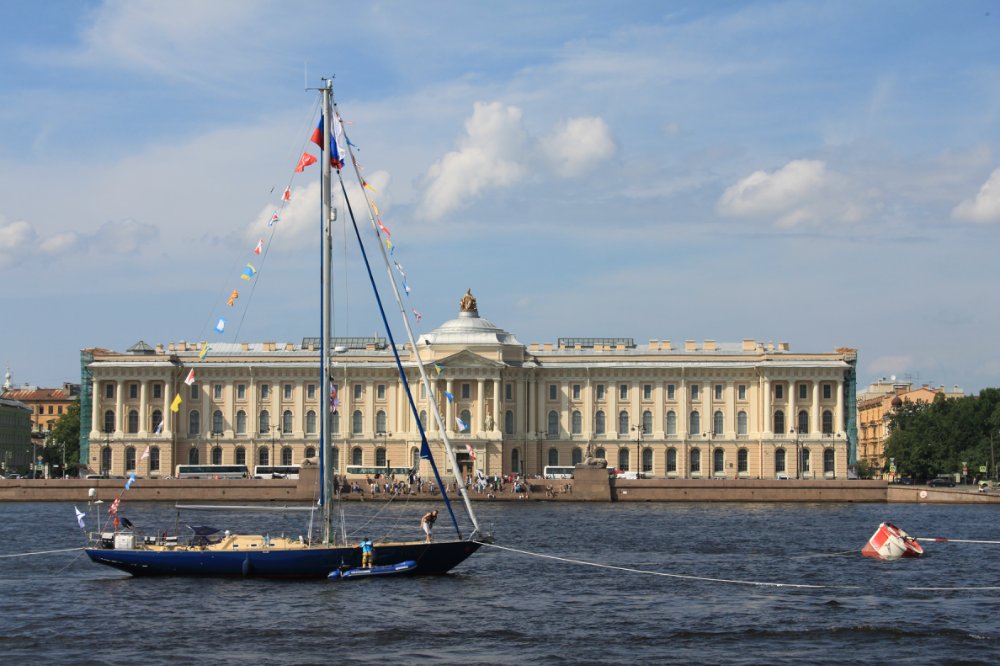 Сейчас в бывшей Императорской Академии художеств, что в самом центре Петербурга, на Васильевском острове создана комната Т.Г. Шевченко – его «мемориальный кабинет-музей». В комнате поддерживается обстановка, в которой жил и творил Кобзарь.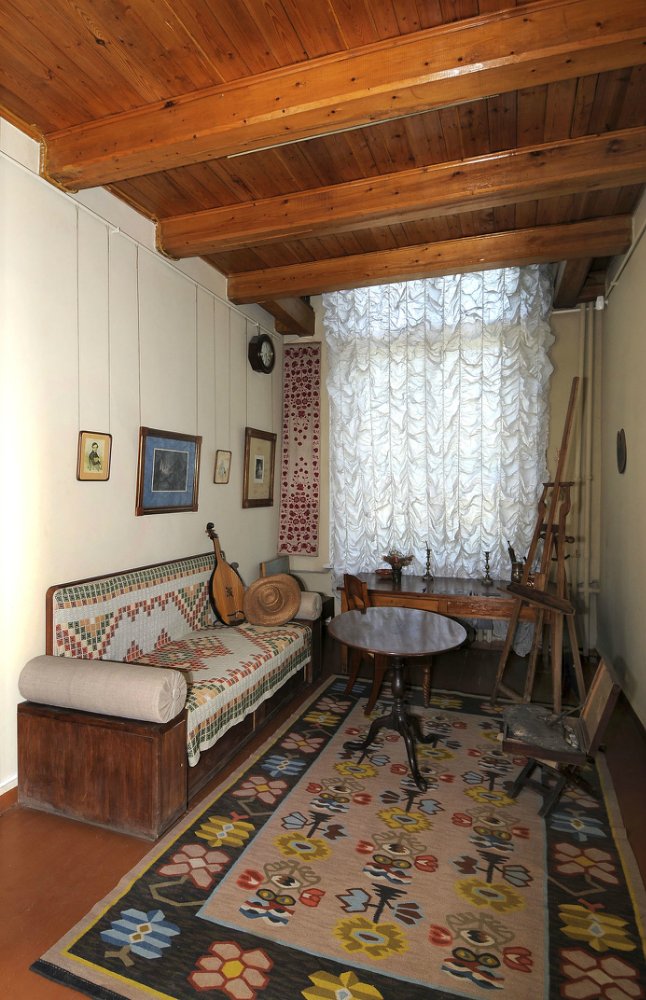 На второй этаж кабинета ведёт лестница. Сегодня так выглядит второй этажа кабинета Т.Г. Шевченко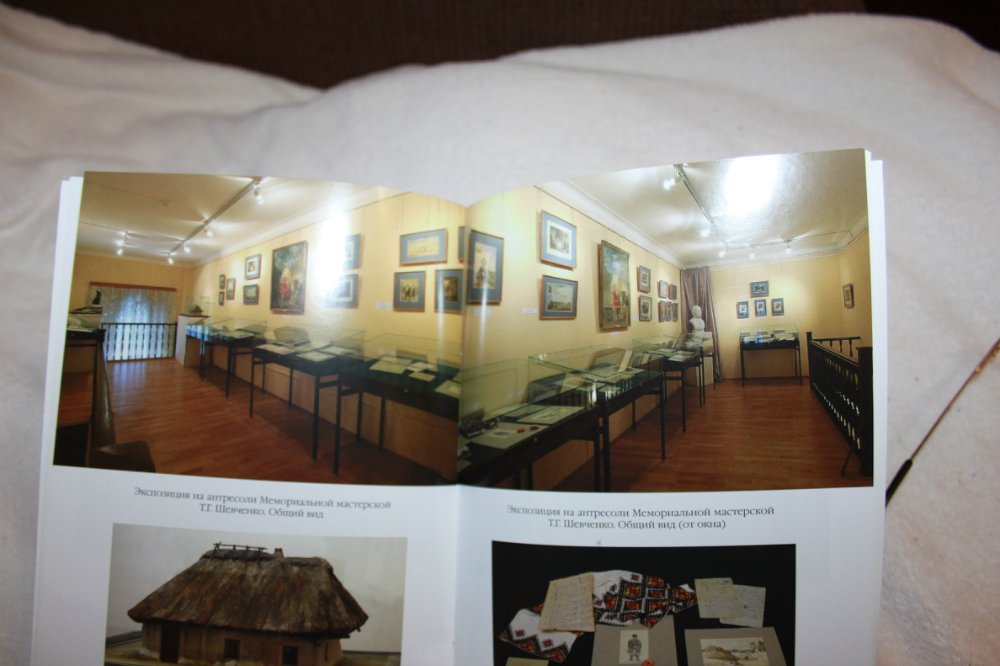 Перед входом в комнату-музей находитсябюст Шевченко и мемориальная табличка.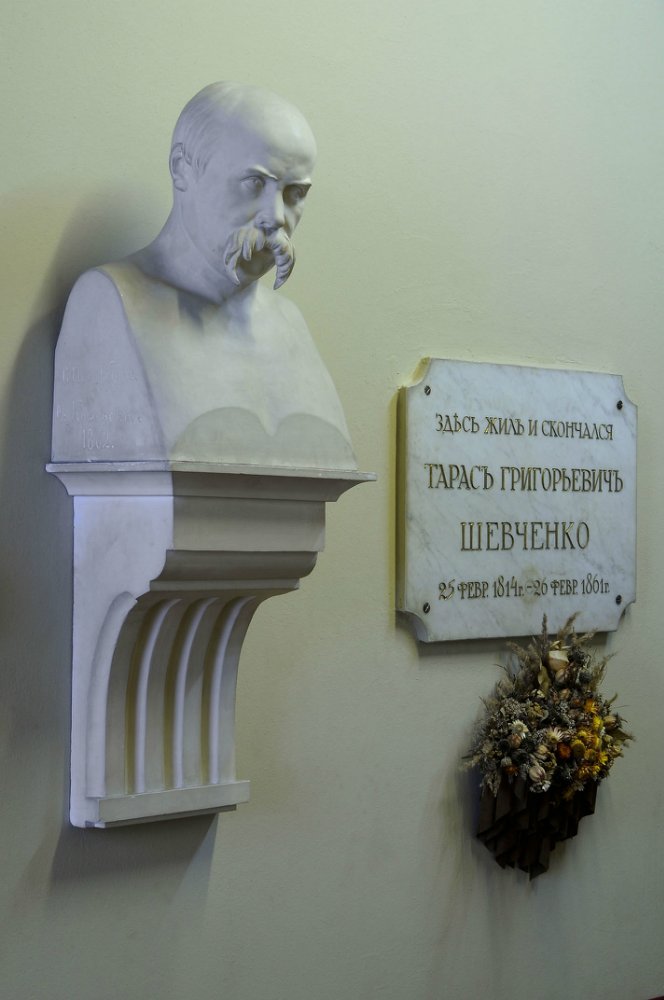 В 1964 году, к стопятидесятилетию со дня рождения великого украинского поэта и художника была восстановлена мастерская Тараса Григорьевича Шевченко, находиваяеся здесь же, в здании Академии художеств. В ней размещена мемориальная экспозиция, посвящённая творческому пути Шевченко-художника. Она знакомит с его ранними работами: с портретами акварелью, а также эскизами исторических композиций по заданиям рисовальной школы Общества поощрения художеств, где Т.Г. Шевченко прошел подготовительный курс и получил рекомендацию к поступлению в главное художественное учебное заведение России того времени.ЯВИЩЕ КОМП’ЮТЕРИЗАЦІЇОСВІТНЬОГО НАВЧАЛЬНОГО ПРОЦЕСУ
ДовгополаяК., Башкеєва О.М.ДВНЗ «Український державний хіміко-технологічний університет»
Україна, ДніпроГоловною метою реформування системи вищої освіти на 2018-2019 рр.є забезпечення якості освіти. Зокрема, МОН вбачає декілька кроків, необхідних для підвищення якості. Це, передусім, нові стандарти на базі компетентнісних підходів та сучасні освітні програми тощо. Саме зростання якості освіти дасть змогу зупинити відтік молоді закордон.Адже за останні 5 років посилилася тенденція до переїзду за кордон досвідчених і кваліфікованих спеціалістів, і перш за все, IT-фахівців. На новому місці більшість фахівців шукають спокійне і безпечне життя, а твердо мають намір повернутися тільки 5%.З них переїхали: в Західну, Центральну Європу– більше 50%, Північну Америку – 25%.Стрімкий розвиток в останні роки інформаційних і телекомунікаційних технологій достатньо швидко наближає сучасне індустріальне суспільство до суспільства інформаційного, в якому виробництво і поширення інформації стають домінуючим фактором, відтісняючи матеріальне виробництво і сферу надання послуг на другий план.Перспективи технізації та автоматизації навчального процесу пов'язані з розробкою нових технічних засобів відображення, перетворення і передачі інформації, а також з широким використанням обчислювальної та розмножувальної апаратури.Одне з головних завдань освіти в умовах розвитку інформаційного суспільства – навчити учнів і студентів використовувати сучасні інформаційні та комунікаційні технології. У зв’язку з цим виникає нагальна потреба у прискоренні підготовки викладачів та фахівців у сфері ІКТ, в оснащенні закладів освіти сучасною комп’ютерною технікою, педагогічними програмними засобами, електронними підручниками тощо. Від вирішення цього завдання визначальною мірою залежатиме розвиток країни. Але на сьогоднішній день Україна посідає одне з останніх місць за кількістю комп’ютерів у загальноосвітніх навчальних закладах – 1,3 комп’ютера на 100 учнів. Для порівняння: Японія – 82, США – 76, Німеччина –52, Франція – 38, Польща – 14,6. Інформатизація системи освіти повинна бути невід’ємною складовою інформатизації України і здійснюватися згідно з єдиними державними нормативами, враховуючи при цьому особливості системи освіти.Одним із важливих факторів, що суттєво впливають на можливість одержання якісної освіти, є можливість користуватися сучасними інформаційними технологіями. Тому «забезпечити максимально наближені стартові можливості дітей із різних сімей у здобутті освіти» в сучасних умовах означає, зокрема, забезпечити для всіх дітей рівні можливості користуватися інформаційними технологіями. Особливо це стосується загальної середньої освіти, яку безкоштовно (за рахунок держави) повинні одержати всі громадяни України.З кожним роком зростає кількість студентів IT-кваліфікації. За даними українських IT-шкіл і навчальних центрів, в 2016 році вони навчили понад 40 тис. студентів, що на 42% більше, ніж в 2015 році.Чому молодь обирає саме ІТ? Інтерес до технологій – 79%, високі зарплати – 53%, перспективи професійного зростання – 45%, гнучкий графік, віддалена робота – 28%, можливість переїхати за кордон – 22%.Звичайно, вимоги, що висуваються до освіти, змінилися: крім базових знань і постійного оволодіння новими сучасний працівник повинен вміти продуктивно використовувати інформаційні ресурси. Сьогодні від нього вимагається вміння творчо мислити, приймати рішення і вчитися протягом усього життя. У наш час нерідко звучать вимоги поліпшити підготовку нового покоління працівників, що знаходить своє відображення в реалізації безлічі державних програм, а також проектів, здійснюваних комерційними організаціями і благодійними фондами. Однак цього недостатньо – необхідно подвоїти зусилля, спрямовані на підвищення рівня освіти.Аналіз напрямків реформування освіти і можливостей застосування інформаційних технологій під час їх здійснення дає підстави стверджувати, що вирішальним чинником досягнення основних цілей реформування освіти є її комп'ютеризація. Ефективні системи комп'ютеризації освіти можуть бути створені, якщо вони базуються на дослідженні видів діяльності, що здійснюються в системі освіти, і враховують як сучасний стан, так і можливі трансформації освіти у процесі її реформування, сучасний стан і перспективи розвитку галузі інформаційних технологій, останні досягнення педагогіки, психології та інформаційних технологій навчання.Сьогодні, коли інформація і міжнародний розподіл праці стають невід'ємними рисами світової економіки, освіта продовжує залишатися основою персонального і професійного успіху будь-якої людини. Її вплив на можливості працевлаштування і життєвий рівень став набагато вище, ніж раніше.За результатами 2016 року, ринок IT-послуг збільшився до 2,9 млрд.доларів, що становить 4% ВВП країни. За прогнозами експертів, до 2020 рокувін може вирости в 2 рази.Для успішного вирішення проблем інформатизації освіти України доцільно комплексно проводити дослідження за вище зазначеними напрямками з широким залученням до виконання цієї роботи наукових установ АПН України, вищих навчальних закладів та виробників засобів ІКТ.ЯВЛЕНИЕ МЕЖДУНАРОДНОГО ТУРИЗМА КАК МЕХАНИЗМА ДИАЛОГА КУЛЬТУР
Коваленко А. В.ГВУЗ «Украинский государственный химико-технологический университет»
Украина, ДнепропетровскТуризм (от французского tour –прогулка) такой вид деятельности человека, который с большим трудом поддаётся определению. Это и видспорта, и вид путешествия, в которых объединены развлечения, отдых, просвещение. В украинском законодательстве говорится, что туризм – это ограниченный по времени въезд человека с постоянного места проживания сцелью оздоровления, обучения, развлечения, или решения профессио-нальных проблем.Туризм в Украине– не только бизнес, вносящий вклад в развитие экономики страны. Туризм служит источником знаний о нашей стране её культурном наследии и традициях.Туризм – замечательное средство познакомить мир с природно-заповедным фондом Украины, составляющим более трёх процентов её территории. На ней расположены десять национальных природных парков ("Карпатский", "Синевирский", "Азовско-Сивашский", "Вижницкий", "Святые горы", "Яворивский" и др.), четыре биосферных заповедников ("Аскания-Нова", "Черноморский", "Карпатский", "Дунайский"), двадцать шесть региональных ландшафтных парков, пятьсот четырнадцать памятников садово-паркового искусства. На территории природных заповедников активно развивается экологический, «зелёный» туризм. Отдыхая, гости знакомятся с флорой и фауной нашего края. «Зелёний туризм»имеет много общего с туризмом экологическим. Его организуют на природе: в гидропарках, ботанических садах, в заповедниках. Ресурсы для организации «зелёного туризма» существуют во всех регионах Украины. Ещё одна разновидность экологического туризма – «сельский» туризм. Он ориентирован на посещение сельских районов, экологически чистого ландшафта. В отличие от «зелёного» туризматуризм «сельский» предполагает не двух, трёхдневный, но длительный отдых. Все эти видов туризма имеют одно ещё одно достоинство. В сельских районах сохраняются народные промыслы, архитектурные и исторические памятники (например, дворцово – парковые комплексы XVIII-XIX веков). Знакомство с ними составляет «культурную программу» путешественников.Туризм – это возможность познакомить жителей различных уголков планеты с культурным наследием Украины. Достаточно сказать, что на её территории находится сто сорок семь тысяч учтённых памятников археологии, истории, архитектуры, монументального искусства. До наших дней уникальные архитектурные шедевры XI-XII вв.: Софийский собор, Золотые ворота, Киево-Печерская лавра, церковь Выдубицкий монастырь, Кирилловская и Успенская церкви и др. Экскурсионными центрами Приднепровья являются такие города как Чернигов (Спасский собор XI в., Пятницкая церковь ХІІ-ХІІІ вв., ансамбли монастырей), Переяслав-Хмельницкий (родина знаменитого еврейского писателя Шолом-Алейхема). На Полтавщине находятся прославленные талантом Н. В. Гоголя деревушки Диканька, Сорочинцы (родина писателя) со знаменитой ярмаркой. В Миргороде выстроен грязевой курорт. Для сохранения уникальной культурной среды создан региональный ландшафтный парк "Диканьский".Интерес к развитию туризма появился в Украине в ХІХ веке. Особый вклад в развитие туристики сделал И. Франко. Его труд "Галицкое краеведение" (1892 г.) сыграл выдающуюся роль в развитии украинской краеведческой науки.В 1883 И. Франко организовал "Кружок для устроювання вандривок (мандривок) по родному краю". В 1904 году И. Франко, как знаток Карпатского края, был введён в состав экспедиции Общества австрийской этнографии для исследования Бойковщины (результаты путешествий опубликованы). Эти и другие материалы (в их числе работы, опубликованные в журнале "Туристическое краеведение", издаваемом в Галичине под руководством известного историка И. Крипякевича) стали основой для развития туристического дела в Западной Украине.В Центральной и Восточной Украине в 20-х годах были открыты первые дома отдыха, в 1928 г основан Одесский научно-исследовательский институт курортологии, который начал деятельность по изучению рекреационных ресурсов Украины,в 1930 г. создано Всесоюзное добровольное общество пролетарского туризма и экскурсий. В конце 80-х и в первые годы независимости молодое Украинское государство встретилась с немалыми трудностями в развитии собственной туристической отрасли. Однако туризм в Украине постепенно превращается в отрасль сферы услуг с достаточно развитой инфраструктурой.ІМЕННИЙ ПОКАЗНИКAAnataichuk I. M.	13ААбдессаттар Хазем	67Али Умар Фарук	113ББаглай О. І.	82Башкеева Е. Н.	105Башкеєва О. М.	19, 51, 71, 101, 103Башкеєва О.М.	118Белякова М. Д.	57Блєдних Ю. В.	93Борисов В. Л.	41ВВелика Я. І.	55Веремейчик І. М.	46Вертелецька М. В.	85Власенко К. М.	19ГГладкая А. С.	42Говоруха А. А.	89Горбатенко А. А.	80Гордеев Ю. С.	29ДДмитриковська А. С.	21ДовгополаяК.	118Дрозач О. В.	78ЖЖилко Ю. И.	23ЗЗагорулько С. П.	51Заец О. Н.	33Заєць О. М.	15Заїка Т. П.	48Закипная Е. П.	27Заріченко Т. Ш.	107ИИванов И. А.	75Ищенко И. В.	42, 77, 80ІІщенко І. В.	21, 25, 39, 46, 55, 78, 85, 89, 107Іщенко І. О.	15, 95ККакурина И. И.	27, 57, 111Какуріна І. І.	37, 95Карпенко Т. В.	65Коваленко А. В.	120Кольцова Е.	17Косінова О. В.	39Краснощокова Н. С.	25Кулібабчук Ю. В.	92ЛЛазаренко В. П.	53, 65, 99Ляо Цзе	62ММенчук К.	87Міщенко В. І.	103Мусіна А. О.	69ННегрій А.	44Нетикша К. В.	53ППанкратова І. С.	35, 37Писарькова В. Р.	33, 97Проніна М.	101РРутц Е. В.	64, 113Рутц. Е. В.	62ССавета О. І.	31Савич А. В.	73Сахбани Тарек	59Сигунов А. А.	59, 67, 109, 113Смирнова Ю. Ю.	115Суха А. С.	41ТТертишна В. В.	99ХХайдарова Г.	109Харлова М.	71ЧЧертихина Ю.	105Чжан Тяньсян	64Чикарь О. В.	77Чичков А. Г.	23, 97ШШилова А.	111Збірник містить тези доповідей Міжнародної інтернет-конференції студентів і молодих вчених «УКРАЇНА – СВІТ: ДІАЛОГ КУЛЬТУР», 
яка відбулась 16 травня 2018 року у м.Дніпро.Конференція проведена за підтримки ресурсу sciendar.comНабір здійснено з готових оригіналв-макетів, які були надані авторами доповідей в електронному вигляді. Відповідальність за зміст окремих публікацій, їх орфографію та якість рисунків несуть автори тез.Над електронним макетом збірника працювавБондар Д. В.Віддруковано:Редакційно-видавничий комплекс ДВНЗ УДХТУ,49005, Дніпро, пр. Гагаріна,8Свідоцтво суб'єкта видавничої справи ДК №5026 від 16.12.2015 р.Підписано до. друку 14.05.2018. Формат 60x84 1/16. 
Папір офсетний №1.Друк різограф. Гарнітура Times New Roman.Облік.-видавн. арк. 5,64.Тираж 100 прим. Зам. № 26.Параметры сравненияДистанционное обучениеТрадиционное очное обучениеПрограмма обученияИндивидуальнаяОбщаяОбщаяВремя обученияОпределяется самим ученикомЖестко регламентируетсяЖестко регламентируетсяУчебные материалыПостоянно обновляющиеся электронные и мультимедийные материалыЛекции, печатные и электронные материалыЛекции, печатные и электронные материалыРоль учителяКонсультативнаяВедущая(источник знаний)Ведущая(источник знаний)Роль ученикаАктивная(самообучение, самоконтроль)Пассивная (получает знания от учителя)Пассивная (получает знания от учителя)Целевой акцентПроцесс обучения(научить учиться)Результат обучения(усвоение установленного учебной программой объема информации)Результат обучения(усвоение установленного учебной программой объема информации)